Empfehlungen der Bundesapothekerkammer 
zu Arbeitsschutzmaßnahmen bei Tätigkeiten 
mit BiostoffenTätigkeiten in der Apotheke während 
der COVID-19-PandemieStand der Revision: 01.10.2022Änderungen gegenüber der Version vom 02.05.2022 auf Seite 2,4Änderungen gegenüber der Version vom 02.05.2022Berücksichtigung der SARS-CoV-2-Arbeitsschutzverordnung (Corona-ArbSchV) vom 28.09.2022, die am 1.Oktober 2022 in Kraft getreten ist und zunächst bis 7.April 2023 gilt.Kapitel 1	Rechtliche Vorgaben und HandlungsempfehlungenDas Kapitel wurde aktualisiert.Kapitel 3	Verwendung der Standards zur Gefährdungsbeurteilung für Tätigkeiten in der Apotheke während der COVID-19-PandemieIn den Standards wurden folgende Empfehlungen aufgenommen bzw. geändertAngebot regelmäßiger kostenfreier Tests auf SARS-CoV-2Wahrnehmung eines Impfangebots bzw. einer Impfberatung (auch während der Arbeitszeit)Tragen von medizinischen Gesichtsmasken oder FFP2-Masken (vom Arbeitgeber/von der Arbeitgeberin bereitzustellen), sofern der Schutz der Beschäftigten durch technische und organisatorische Schutzmaßnahmen nicht ausreichend istAngebot der Tätigkeit im Homeoffice, sofern keine betriebsbedingten Gründe entgegenstehenKapitel 4.9	Möglichkeiten der Testung auf SARS-CoV-2Gemäß § 2 Corona-ArbSchV empfiehlt es sich, Arbeitgeber*innen die nicht ausschließlich im Homeoffice tätig sind Corona-Tests anzubieten. AnlagenDie Beispiele zur Gefährdungsbeurteilung und zur Betriebsanweisung wurden entsprechend den Änderungen in den Standards angepasst.Inhaltsverzeichnis1	Rechtliche Vorgaben und Handlungsempfehlungen	51.1	Biostoffverordnung (BioStoffV)	51.2	SARS-CoV-2-Arbeitsschutzstandard/Arbeitsschutzregeln	61.3	SARS-CoV-2Arbeitsschutzstandard für Apotheken (BGW)	61.4	SARS-CoV-2 Arbeitsschutzverordnung	61.5	Arbeitsmedizinische Vorsorgeuntersuchungen	71.6	Beschäftigungsbeschränkungen	72	Allgemeine Maßnahmen während der COVID-19-Pandemie	93	Verwendung der Standards zur Gefährdungsbeurteilung für Tätigkeiten in der Apotheke während der COVID-19-Pandemie	113.1	Standard für die Arzneimittelabgabe in der Offizin während der COVID-19-
Pandemie	113.2	Standard für die Arzneimittelabgabe im Botendienst während der COVID-19-Pandemie	143.3	Standard für Reinigungstätigkeiten und Abfallentsorgung während der  COVID-19-Pandemie	174	Empfehlungen zu Schutzmaßnahmen in der Apotheke	204.1	Lüftung und raumlufttechnische Anlagen [5] [6]	204.2	Allgemeine Hygieneempfehlungen	204.3	Empfehlungen zu Desinfektionsmitteln	214.4	Empfehlungen zur Händedesinfektion	214.5	Empfehlungen zur Flächendesinfektion	224.6	Empfehlungen zu Schutzkleidung	224.7	Empfehlungen zu Schutzhandschuhen	234.8	Empfehlungen zum Atemschutz	234.8.1	Partikelfiltrierende Halbmasken (FFP2)	244.8.2	​Mund-Nasen-Schutz (MNS)	254.9	Möglichkeiten der Testung auf SARS-CoV-2	255	Literaturverzeichnis	26ANLAGE 1	Formular für die Gefährdungsbeurteilung nach §§ 4 und 7 BioStoffV	29ANLAGE 2	Beispiel für die Gefährdungsbeurteilung für die Arzneimittelabgabe in 
der Offizin während der COVID-19-Pandemie	32ANLAGE 3	Beispiel für die Gefährdungsbeurteilung für die Arzneimittelabgabe im Botendienst während der COVID-19-Pandemie	37ANLAGE 4	Beispiel für die Gefährdungsbeurteilung für Reinigungstätigkeiten und Abfallentsorgung während der COVID-19-Pandemie	41ANLAGE 5	Formular für die Betriebsanweisung	45ANLAGE 6	Beispiel für die Betriebsanweisung für die Arzneimittelabgabe in der  Offizin während der COVID-19-Pandemie	47ANLAGE 7	Beispiel für die Betriebsanweisung für die Arzneimittelabgabe im Botendienst während der COVID-19-Pandemie	49ANLAGE 8	Beispiel für die Betriebsanweisung für Reinigungstätigkeiten und Abfallentsorgung während der COVID-19-Pandemie	51ANLAGE 9	Dokumentation der Mitarbeiter*innenunterweisung nach BioStoffV und 
Corona-ArbSchV für die Tätigkeiten in der Apotheke während der COVID-19-Pandemie	53Rechtliche Vorgaben und HandlungsempfehlungenNach § 3 Abs. 1 Arbeitsschutzgesetz (ArbSchG) [1] ist der Arbeitgeber/die Arbeitgeberin verpflichtet, die erforderlichen Maßnahmen des Arbeitsschutzes unter Berücksichtigung der Umstände zu treffen, die die Sicherheit und Gesundheit der Arbeitnehmer*innen bei der Arbeit beeinflussen. Diese Maßnahmen müssen auf ihre Wirksamkeit hin überprüft und ggf. an sich ändernde Gegebenheiten angepasst werden. Im Falle der Tätigkeit in der Apotheke während der COVID-19-Pandemie sind für die Durchführung der Gefährdungsbeurteilung und die Festlegung der Schutzmaßnahmen neben dem Arbeitsschutzgesetz insbesondere die folgenden Verordnungen, Standards und Regeln zu berücksichtigen:Verordnung über Sicherheit und Gesundheitsschutz bei Tätigkeiten mit biologischen Arbeitsstoffen (Biostoffverordnung) SARS-CoV-2-Arbeitsschutzverordnung SARS-CoV-2-Arbeitsschutzstandard Aktuelles zur SARS-CoV-2 Arbeitsschutzverordnung (BGW) [5]Verordnung zur arbeitsmedizinischen Vorsorge (ArbMedVV) [6]Gesetz zum Schutz von Müttern bei der Arbeit, in der Ausbildung und im Studium (Mutterschutzgesetz) [7]Gesetz zum Schutze der arbeitenden Jugend (Jugendarbeitsschutzgesetz) [8]Biostoffverordnung (BioStoffV)Die BioStoffV wurde erlassen, um Arbeitnehmer*innen vor der Infektion durch Biostoffe und vor Erkrankungen zu schützen. Das Coronavirus ‒ nachfolgend SARS-CoV-2 genannt ‒ ist gemäß § 2 BioStoffV ein Biostoff und fällt damit unter die Verordnung. Der Ausschuss für Biologische Arbeitsstoffe (ABAS) hat das Virus SARS-CoV-2 in die Risikogruppe 3 nach BioStoffV eingruppiert [9]. Der Apothekenleiter/die Apothekenleiterin ist als Arbeitgeber*in verpflichtet, gemäß § 4 BioStoffV eine Gefährdungsbeurteilung vorzunehmen und entsprechende Schutzmaßnahmen festzulegen, um die Mitarbeiter*innen im Fall einer SARS-CoV-2-Pandemie vor einer Infektion zu schützen. Dabei ist die Rangfolge von technischen und organisatorischen bis hin zu personenbezogenen Schutzmaßnahmen zu beachten.Der Apothekenleiter/die Apothekenleiterin hat aufgrund seiner/ihrer Ausbildung und seiner/ihrer beruflichen Tätigkeit grundsätzlich die nötige Fachkunde zur Durchführung der Gefährdungsbeurteilung (§ 2 Abs. 11 BioStoffV). Ggf. können zusätzliche spezifische Fortbildungsmaßnahmen erforderlich sein. Es besteht auch die Möglichkeit, sich fachkundig beraten zu lassen.Aus dem Ergebnis der Gefährdungsbeurteilung werden die notwendigen Präventionsmaßnahmen abgeleitet und durchgeführt. Der Arbeitgeber/die Arbeitgeberin ist dafür verantwortlich, seinen Mitarbeiter*innen die ggf. erforderliche persönliche Schutzausrüstung zur Verfügung zu stellen. Die Mitarbeiter*innen müssen in geeigneter Form über die Übertragungswege des SARS-CoV-2 und die Arbeitsschutzmaßnahmen aufgeklärt werden. Der Arbeitgeber bzw. die Arbeitgeberin hat die nach BioStoffV geforderte Gefährdungsbeurteilung unverzüglich zu aktualisieren, wenn maßgebliche Veränderungen der Arbeitsbedingungen oder neue Informationen dies erfordern, z. B. wenn eine pandemische Phase eintritt, oder wenn sich Schutzmaßnahmen bei der Überprüfung als nicht wirksam erwiesen haben. Ansonsten ist die Gefährdungsbeurteilung mindestens jedes zweite Jahr zu überprüfen und bei Bedarf zu aktualisieren.SARS-CoV-2-ArbeitsschutzstandardDas Bundesministerium für Arbeit und Soziales (BMAS) hat für die Arbeit in der Pandemie einen SARS-CoV-2-Arbeitsschutzstandard erarbeitet, der allgemeine Maßnahmen für mehr Sicherheit und Gesundheit bei der Arbeit beschreibt . Aktuelles zur SARS-CoV-2-Arbeitsschutzverordnung (BGW)Die Berufsgenossenschaft für Gesundheitsdienst und Wohlfahrtspflege (BGW) stellt auf Ihrer Webseite einen Überblick zur aktuell geltenden SARS-CoV-2-Arbeitsschutzverordnung dar [5]. Diese Ausführungen können zur Ergänzung der Arbeitsschutzmaßnahmen in Apotheken dienen.SARS-CoV-2 Arbeitsschutzverordnung (Corona-ArbSchV)Das BMAS hat speziell für den Schutz vor Infektionen mit dem Coronavirus SARS-CoV-2 die SARS-CoV-2-Arbeitsschutzverordnung erlassen, mit der Arbeitgeber*innen die betrieblichen Infektionsschutzmaßnahmen festlegen und umsetzen sollen . Der Arbeitgeber/die Arbeitgeberin hat mithilfe von Basisschutzmaßnahmen einen betrieblichen Infektionsschutz aufzubauen. Das hierfür entwickelte Hygienekonzept ist den Beschäftigten zugänglich zu machen. Das betriebliche Hygienekonzept ist auch in den Pausenbereichen und während der Pausenzeiten umzusetzen.Grundsätzlich sind die eingeführten AHA-Regeln umzusetzen.Die Corona-ArbSchV empfiehlt gem. § 2 Abs. 2 Nr. 6 Mitarbeiter*innen mit geeigneten Tätigkeiten Homeoffice anzubieten, sollten keine betriebsbedingten Gründe entgegenstehen.Sollten technische und organisatorische Maßnahmen zum Schutz der Beschäftigten nicht ausreichen (1,50 m Abstand, tätigkeitsbedingter Körperkontakt, gleichzeitiger Aufenthalt mehrerer Personen in Innenräumen), hat der Arbeitgeber bzw. die Arbeitgeberin den Beschäftigten medizinische Gesichtsmasken bzw. die in der Anlage der Corona-ArbSchV bezeichneten Atemschutzmasken bereitzustellen. Die Kosten für diese Maßnahme sind gem. § 2 Abs. 3 ArbSchG vom Arbeitgeber/von der Arbeitgeberin zu tragen.Der Arbeitgeber bzw. die Arbeitgeberin hat nach § 2 Abs. 2 Nr. 7 Corona-ArbSchV seinen/ihren nicht ausschließlich im Homeoffice tätigen Beschäftigten regelmäßig kostenfreie Corona-Tests anzubieten. Der Arbeitgeber/die Arbeitgeberin hat den Beschäftigten die Impfung gegen das Coronavirus SARS-CoV-2 auch während der Arbeitszeit zu ermöglichen, sowie diese zu informieren und Betriebsärzt*innen in ihrer Arbeit organisatorisch und personell zu unterstützen (§ 3 Corona-ArbSchV).Arbeitsmedizinische VorsorgeuntersuchungenGemäß der Verordnung zur arbeitsmedizinischen Vorsorge (ArbMedVV) [6] hat der Arbeitgeber/die Arbeitgeberin auf Grundlage der Gefährdungsbeurteilung für eine angemessene arbeitsmedizinische Vorsorge zu sorgen. Es wird zwischen Pflicht-, Angebots- und Wunschuntersuchung unterschieden. Den Mitarbeiter*innen der Apotheke sind während einer SARS-CoV-2-Pandemie Untersuchungen anzubieten und zu ermöglichen. Beschäftigte können sich individuell betriebsärztlich, insbesondere auch zu Impfungen, beraten lassen. Beratungen sollten auch zu besonderen Gefährdungen aufgrund einer Vorerkrankung oder einer individuellen Disposition stattfinden. Personen, bei denen wegen Vorerkrankungen ein schwerer Verlauf einer SARS-CoV-2-Erkrankung zu befürchten ist, sollen auf die Wunschvorsorge hingewiesen werden. Ängste und psychische Belastungen sollten ebenfalls thematisiert werden können. Hierzu bietet die DGUV-Handlungshilfe „Psychische Belastung und Beanspruchung von Beschäftigten im Gesundheitsdienst während der Coronavirus-Pandemie“ weitere Informationen [10}.Nach Maßgabe § 1 Arbeitssicherheitsgesetz (ASiG) muss jeder Arbeitgeber/jede Arbeitgeberin einen Betriebsarzt/eine Betriebsärztin bestellen, der ihn/sie beim Arbeitsschutz und der Unfallverhütung unterstützt. Im Pandemiefall ist der Betriebsarzt/die Betriebsärztin kompetenter Ansprechpartner bei allen Fragen der Hygiene, der medikamentösen Prophylaxe, ggf. der Impfung aller im Betrieb Beschäftigten sowie bei der Verwendung spezieller im Pandemiefall notwendiger persönlicher Schutzausrüstung. Der Arbeitgeber/die Arbeitgeberin hat die Beschäftigten im Rahmen der Unterweisung über die Gesundheitsgefährdung durch SARS-CoV-2 aufzuklären und über die Möglichkeit einer Schutzimpfung zu informieren (§ 5 Abs.2 Corona-ArbSchV). Gemäß § 3 Abs. 1 Corona-ArbSchV muss der Arbeitgeber/die Arbeitgeberin seinen/ihren Beschäftigten ermöglichen, sich während der Arbeitszeit gegen das Coronavirus SARS-CoV-2 impfen zu lassen. BeschäftigungsbeschränkungenGemäß § 11 Abs. 2 und § 12 Abs. 2 Mutterschutzgesetz (MuSchG) [7] darf der Arbeitgeber/ die Arbeitgeberin schwangere und stillende Frauen keine Tätigkeiten ausüben lassen und sie keinen Arbeitsbedingungen aussetzen, bei denen sie in einem Maß mit Biostoffen der Risikogruppe 2, 3 oder 4 in Kontakt kommen oder kommen können, das für sie oder für ihr Kind eine unverantwortbare Gefährdung darstellt. Hierbei ist zunächst zu prüfen, ob ggf. Regelungen der Landesbehörden zum Mutterschutz erlassen worden sind, die dann entsprechend zu befolgen sind. Hilfestellung bei der Entscheidung über ein Beschäftigungsverbot einer schwangeren Mitarbeiterin gibt das Informationspapier vom Ausschuss für Mutterschutz. Es enthält Hinweise zur mutterschutzrechtlichen Bewertung von Gefährdungen durch SARS-CoV-2 und ist über die Homepage des Bundesministeriums für Familie, Senioren, Frauen und Jugend zu finden .Gemäß § 22 Jugendarbeitsschutzgesetz (JArbSchG) [8]dürfen Jugendliche nicht mit Arbeiten, bei denen sie schädlichen Einwirkungen von Biostoffen im Sinne der BioStoffV ausgesetzt sind, beschäftigt werden, es sei denn, diese Tätigkeit ist zum Erreichen des Ausbildungsziels erforderlich und die nicht gezielte Tätigkeit fällt nach Biostoffverordnung nicht in die Schutzgruppe 3 oder 4.Der Apothekenleiter/die Apothekenleiterin muss eine Entscheidung über ein Beschäftigungsverbot für Schwangere, Stillende und Jugendliche in seiner/ihrer Apotheke treffen.Allgemeine Maßnahmen während der COVID-19-PandemieInformationDie Mitarbeiter*innen werden über die Gefahren und Schutzmaßnahmen anhand der Betriebsanweisung vor Aufnahme der Beschäftigung, bei Änderungen der aktuellen Situation und regelmäßig mindestens einmal jährlich unterrichtet. Die besondere Situation von Auszubildenden, Schwangeren und Stillenden, Älteren und Personen mit chronischen Erkrankungen, die zu einem erhöhten Risiko für schwere Verläufe einer COVID-19-Erkrankung führen können, werden dabei berücksichtigt.Die Mitarbeiter*innen werden mindestens einmal jährlich zu den Inhalten des Hygieneplans geschult oder wenn sich Änderungen ergebenArbeitsplatz Der Arbeitsplatz ist aufgeräumtDer Arbeitsplatz wird regelmäßig, mindestens arbeitstägig, und bei Bedarf mit geeigneten Methoden gereinigt und desinfiziertDie regelmäßige Lüftung der Arbeits-, Pausen und Sanitärräume ist durch Fensterlüftung oder durch raumlufttechnische Anlagen möglichst mit hohem Außenluftanteil oder geeigneten Filtern gewährleistetEs gibt einen Hygieneplan für den ArbeitsbereichEin Händewaschplatz mit fließendem warmen und kalten Wasser, Einmalhandtüchern, hautschonendem Hautreinigungsmitteln, Desinfektionsmitteln in Spendern, geeignetem Hautschutz-/Hautpflegemitteln ist vorhandenEin Hautschutzplan (Hautgefährdung, richtige Anwendung der Hautreinigungs- und Hautpflegemittel) ist vorhanden, hängt am Händewaschplatz aus und wird während der Unterweisung erläutertVom Arbeitsplatz getrennte Umkleidemöglichkeiten stehen zur VerfügungDie Abstandsregeln (mindestens 1,5 Meter um jeden Arbeitsplatz in alle Richtungen) am Arbeitsplatz (Offizin, Labor, Lager, Beratungsraum), in Sanitär- und Pausenräumen werden eingehalten. Falls notwendig werden die Bestuhlung in Pausenräumen angepasst und Bodenmarkierungen aufgebrachtDie gleichzeitige Nutzung von Räumen durch mehrere Personen wird auf das betriebsnotwendige Minimum reduziertArbeitsverfahrenArbeitsverfahren und Arbeitsmittel sind so gestaltet und ausgewählt, dass die Exposition der Beschäftigten gegenüber Biostoffen verhindert oder minimiert wird, soweit dies technisch möglich istFestlegung der Arbeitsschutzmaßnahmen bei körpernahen Dienstleistungen (Impfungen, Testungen, Blutdruck- oder Blutzuckermessung)Tätigkeiten und Arbeitsverfahren mit Staub- und Aerosolbildung, einschließlich Reinigungsverfahren, sind durch solche mit geringerer Staub- und Aerosolbildung zu ersetzen, soweit dies nach dem Stand der Technik möglich ist, oder es sind geeignete Maßnahmen zur Minimierung der Exposition zu ergreifenDie Leitlinien der Bundesapothekerkammer zu Qualitätssicherung werden eingehaltenArbeitsorganisationDie Zahl der exponierten Beschäftigten ist auf das für die Durchführung der Tätigkeit erforderliche Maß zu begrenzenBeschäftigungsbeschränkungen nach MuSchG und JArbSchG werden beachtetUngestörtes Arbeiten wird sichergestellt. Unterbrechungen und Störungen des Arbeitsprozesses werden weitgehend ausgeschlossenBesprechungen werden auf das betriebsnotwendige Minimum reduziert und Informationstechnik verwendetArbeits- und Pausenzeiten werden möglichst gestaffelt organisiert; wann immer möglich, werden Pausen im Freien verbrachtHygiene/SchutzkleidungStraßenkleidung wird von der Arbeitskleidung und persönlichen Schutzausrüstung getrennt aufbewahrtDen Beschäftigten stehen Mund-Nasen-Bedeckungen in ausreichender Zahl kostenlos zur Verfügung. Die personenbezogene Benutzung ist sichergestelltDie persönliche Schutzausrüstung wird bestimmungsgemäß verwendet. Der Arbeitskittel ist geschlossen zu tragenPersönliche Schutzausrüstung wird beim Verlassen des Arbeitsplatzes sicher abgelegt und getrennt von anderen Kleidungsstücken aufbewahrtEssen, Trinken, Rauchen am Arbeitsplatz ist nicht gestattet. Hierfür stehen geeignete Bereiche zur Verfügung, z. B. der PausenraumNahrungsmittel werden außerhalb des Arbeitsplatzes aufbewahrtSchmuckstücke an Händen und Unterarmen (Uhren, Ringe), werden während der Tätigkeit nicht getragen.Jeglicher Kontakt mit Biostoffen wird weitgehend vermiedenDie erforderlichen Maßnahmen zur Desinfektion, Inaktivierung oder Dekontamination von Biostoffen, kontaminierten Gegenständen, Materialien und Arbeitsmitteln werden ergriffenDie Grundregeln der persönlichen Hygiene werden eingehalten (Reinigung verschmutzter Körperstellen, Hände waschen vor dem Essen und Trinken, nach dem Toilettengang)Desinfektion der Hände bei Unterbrechung und nach Beendigung der Tätigkeit. Schmutzige Hände nach der Desinfektion waschenPausenräume werden nicht mit Schutzkleidung oder kontaminierter Arbeitskleidung betretenArbeitskleidung und persönliche Schutzausrüstung werden regelmäßig und bei Bedarf gereinigt und gewechselt und ggf. instandgesetzt Reinigung/EntsorgungDie erforderlichen Maßnahmen zur sachgerechten und sicheren Entsorgung von Biostoffen, kontaminierten Gegenständen, Materialien und Arbeitsmitteln werden ergriffenPotenziell infektiöse Abfälle werden in geeigneten Behältnissen gesammeltZur Verfügung gestellte persönliche Schutzausrüstung wird - falls erforderlich - sachgerecht entsorgtVerwendung der Standards zur Gefährdungsbeurteilung für Tätigkeiten in der Apotheke während der COVID-19-PandemieDie Standards beschreiben für verschiedene Tätigkeiten entsprechend der potenziell auftretenden Gefährdung während der COVID-19-Pandemie die für den Arbeitsschutz erforderlichen Schutzmaßnahmen. Der Apothekenleiter bzw. die Apothekenleiterin kann bei der Durchführung der Gefährdungsbeurteilungen die Angaben aus den Standards in die eigenen Empfehlungen übernehmen, muss jedoch darüber hinaus die individuelle Situation in der Apotheke berücksichtigen. Standard für die Arzneimittelabgabe in der Offizin während der COVID-19-PandemieDie Infektionsgefahr ist – aufgrund des Kontaktes zu erkrankten Patienten/Patientinnen – für die Apothekenmitarbeiter*innen in der Offizin erhöht. Der Standard für die Arzneimittelabgabe ist eine Handlungshilfe für die Gefährdungsbeurteilung im Falle einer COVID-19-Pandemie. Der Standard beschreibt entsprechend der potenziell auftretenden Gefährdung bei Tätigkeiten in der Apotheken-Offizin während der COVID-19-Pandemie die für den Arbeitsschutz erforderlichen Schutzmaßnahmen. Im Pandemiefall müssen darüber hinaus aktuelle Handlungsempfehlungen der Landesbehörden sowie der örtlich zuständigen Gesundheits- und Katastrophenschutzbehörde berücksichtigt werden.Der Apothekenleiter bzw. die Apothekenleiterin kann bei der Durchführung der Gefährdungsbeurteilung die Angaben aus dem Standard in die eigenen Empfehlungen übernehmen.Standard für die Arzneimittelabgabe im Botendienst während der COVID-19-Pandemie Eine potenzielle Infektionsgefahr durch den direkten Kontakt mit dem/der Erkrankten besteht auch für Apothekenmitarbeiter*innen, die im Rahmen des Botendienstes (Home Service) Arzneimittel an COVID-19-erkrankte Patienten/Patientinnen nach Hause liefern. Der Standard für den Botendienst ist eine Handlungshilfe für die Gefährdungsbeurteilung im Falle einer COVID-19-Pandemie. Der Standard beschreibt entsprechend der potenziell auftretenden Gefährdung bei der Arzneimittelabgabe im Botendienst während einer COVID-19-Pandemie die für den Arbeitsschutz erforderlichen Schutzmaßnahmen. Im Pandemiefall müssen darüber hinaus aktuelle Handlungsempfehlungen der örtlich zuständigen Gesundheits- und Katastrophenschutzbehörde berücksichtigt werden.Der Apothekenleiter bzw. die Apothekenleiterin kann bei der Durchführung der Gefährdungsbeurteilung die Angaben aus dem Standard in die eigenen Empfehlungen übernehmen.Standard für Reinigungstätigkeiten und Abfallentsorgung während der 
COVID-19-Pandemie Während einer COVID-19-Pandemie besteht für das Reinigungspersonal eine potenzielle Infektionsgefahr durch den Kontakt mit kontaminierten Flächen und ggf. kontaminiertem Abfall. Der Standard für Reinigungstätigkeiten ist eine Handlungshilfe für die Gefährdungsbeurteilung im Falle einer COVID-19-Pandemie. Der Standard beschreibt entsprechend der potenziell auftretenden Gefährdung bei Reinigungstätigkeiten und der Entsorgung der Abfälle während einer COVID-19-Pandemie die für den Arbeitsschutz erforderlichen Schutzmaßnahmen. Im Pandemiefall müssen darüber hinaus aktuelle Handlungsempfehlungen der örtlich zuständigen Gesundheits- und Katastrophenschutzbehörde berücksichtigt werden.Der Apothekenleiter bzw. die Apothekenleiterin kann bei der Durchführung der Gefährdungsbeurteilung die Angaben aus dem Standard in die eigenen Empfehlungen übernehmen.Empfehlungen zu Schutzmaßnahmen in der ApothekeLüftung und raumlufttechnische Anlagen [5] Zur Reduktion der möglicherweise in der Raumluft vorhandenen virenbelasteten Aerosole sollte in allen Arbeits-, Pausen- und Sanitärräumen regelmäßig alle 20 Minuten gelüftet werden. Lüftung durch Stoßlüftung:Fenster und Tür komplett öffnen und idealerweise für Durchzug in den Räumen sorgen (Querlüftung)ca. 3 bis 5 Minuten lüften im Winter (schneller Luftaustausch)ca. 10 bis 15 Minuten lüften im Sommer (langsamer Luftaustausch)Ergänzung durch gekippte Fensterbei Aufenthalt mehrerer Personen gleichzeitig im Pausenraum, durchgängig lüftenDas Übertragungsrisiko von SARS-CoV-2 über raumlufttechnische Anlagen (RLT-Anlagen, z. B. Klimaanlagen) ist insgesamt als gering einzustufen, sofern:ausreichend Außenluft zugeführt wird oder der Umluftanteil über einen geeigneten Filter geleitet wird (Einsatz höherer Filterstufen, z. B. von Klasse F7 auf F9; Verwendung von HEPA-Filter der Klassen H13 oder H14 sofern technisch möglich)RLT-Anlagen sollen daher nicht abgeschaltet, sondern der Außenluftanteil möglichst erhöht werden. Der Umluftbetrieb von RLT-Anlagen, soweit sie nicht über einen ausreichenden Filter verfügen, soll unterbleiben, weil er im Einzelfall infektionsfördernd sein kann.Geräte, die die Konzentration virenbelasteter Aerosole reduzieren, z. B. Luftreiniger, dürfen ebenfalls nur ergänzend zu Lüftungsmaßnahmen eingesetzt werden, wenn sie sachgerecht aufgestellt, betrieben und instandgehalten werden (Reinigung, Filterwechsel usw.). Die Geräte müssen mit geeigneten Filtern ausgerüstet sein.Allgemeine HygieneempfehlungenEs sollten die allgemeinen Hygieneregeln eingehalten werden, die im Nationalen Pandemieplan für die gesamte Bevölkerung empfohlen werden.Vermeiden von Händegeben, Anhusten und AnniesenHusten und Niesen in die EllenbeugeVermeiden von Berührungen der Augen, der Nase und des MundesBenutzung und sichere Entsorgung von Einmaltaschentüchern (Abfallbehälter mit Deckel und Plastiktüte)Regelmäßige intensive Raumbelüftung; Raumlufttechnische Anlagen nicht abschalten, möglichst mit Frischluftzufuhr betreiben, Umluftbetrieb vermeiden oder Schwebstoff- bzw. HEPA-Filter verwenden (siehe 4.1), Empfehlung für fieberhaft Erkrankte, zu Hause zu bleiben, um weitere Ansteckung zu verhindernGgf. nur eine begrenzte Anzahl Patienten/Patientinnen gleichzeitig in die Offizin lassenVermeidung enger Kontakte zu möglicherweise erkrankten PersonenVerzicht auf den Besuch von Theatern, Kino, Diskotheken, Märkten, Kaufhäusern bzw. Vermeidung von MenschenansammlungenTragen einer medizinische Gesichtsmaske oder FFP2-Maske in der Öffentlichkeit, um die Umgebung ggf. vor der Ansteckung mit eigenen SARS-CoV-2-Viren zu schützenEmpfehlungen zu DesinfektionsmittelnEinsatz von Desinfektionsmitteln für Hände- und Flächendesinfektion mit Wirksamkeit gegen umhüllte Viren und vom Hersteller als „begrenzt viruzid“ wirksam deklariert -Wirksamkeit kann auch durch Aufnahme in Desinfektionsmittellisten belegt sein, beispielsweise die VAH/DGHM-Liste, die Desinfektionsmittelliste des Robert-Koch-Instituts (Handhabung und Einwirkzeit beachten) oder die Empfehlungen der WHO zu HändedesinfektionsmittelnBei Einsatz von Desinfektionsmitteln gelten die berufsgenossenschaftlichen Regeln für Sicherheit und Gesundheit bei der Arbeit TRBA 250 „Biologische Arbeitsstoffe im Gesundheitswesen und in der Wohlfahrtspflege“ und DGUV Information 207-206 „Prävention chemischer Risiken beim Umgang mit Desinfektionsmitteln im Gesundheitswesen“  sowie die Technischen Regeln für GefahrstoffeGrundsätzlich bei manuellen Arbeiten mit Desinfektionsmitteln flüssigkeitsdichte Schutzhandschuhe tragen, die bis zum Unterarm reichen.Bei Umgang mit Desinfektionsmitteln die Herstellerangaben beachten.In der Regel sind die für einen effektiven Hautschutz erforderlichen chemikalienbeständigen Schutzhandschuhe (höhere Membranstärke, geprüft nach DIN EN 374) einzusetzen. Medizinische Schutzhandschuhe, z. B. aus Latex, PVC, Polyethylen, sind nicht geeignet!Für Zubereitung der Desinfektionsmittellösungen nur kaltes oder handwarmes (kein heißes!) Wasser verwenden.Desinfektionsmittelkonzentrate nur in das Wasser geben, nicht umgekehrt.Unterschiedliche Desinfektionsmittel nicht miteinander mischen, keine Zugabe von ReinigungsmittelnKonzentration der angesetzten Desinfektionsmittellösungen muss Herstellervorgaben entsprechen.Unterdosierungen beeinträchtigen die Wirkung; Überdosierungen können Material- und Gesundheitsschäden verursachenEmpfehlungen zur HändedesinfektionSchmuck an Händen und Unterarmen, Uhren, Ringe – auch Eheringe - vor der Tätigkeit ablegenHygienische Händedesinfektion mit geeigneten begrenzt viruziden Händedesinfektionsmitteln (siehe 4.2) immer, wenn direkter Kontakt mit erkrankten Patienten/Patientinnen oder Verdachtsfällen, direkter Kontakt mit kontaminierten Gegenständen, z. B. Geld, Rezept, Taschentüchern, bzw. ein sonstiger Kontakt mit Krankheitserregen bestand oder nicht auszuschließen ist und vor der Nahrungsaufnahme Hände nach dem Ablegen der FFP2-Maske/der medizinischen Gesichtsmaske (MNS) desinfizierenHändedesinfektionsmittel nur auf trockenen Händen anwendenAusreichend große Menge Desinfektionsmittel verwenden, um die Hände während der vorgeschriebenen Einwirkzeit feucht zu haltenHände vollständig mit Händedesinfektionsmittel benetzen (Benetzungslücken vermeiden vor allem auf Fingerkuppen, Nagelfalze, Daumen, Handgelenke, Fingerseitenkanten und Fingerzwischenräume achten)Für die kontinuierliche Händedesinfektion im HV-Bereich persönliches Händedesinfektionsmittel bereithalten oder Direktspender für Händedesinfektionsmittel (mit Ellenbogen bedienbar, ohne Handkontakt) und mit Einwegbehältern bestücktEmpfehlungen zur FlächendesinfektionRegelmäßige Desinfektion (mindestens arbeitstäglich und nach Bedarf) von Flächen, die besonders häufig in Kontakt mit Personen (Patienten/Patientinnen oder Mitarbeiter*innen) kommen bzw. durch Aerosolbildung kontaminiert werden (Türgriffe, Nachtdienstklingel und -schalter, HV-Tisch, Tastaturen, Touchscreens, Telefonhörer, Broschürenständer im HV-Bereich) mit geeigneten begrenzt viruziden Flächendesinfektionsmitteln (siehe 4.2)Regelmäßige Desinfektion der Verkehrsflächen in Offizin und Beratungsbereich nicht erforderlich; die tägliche Reinigung des Fußbodens ist ausreichendArbeitstägliche Desinfektion in dem Bereich, in dem die gebrauchte persönliche Schutzausrüstung gewechselt und abgelegt wirdFestlegung der notwendigen Reinigungs- und Desinfektionsmaßnahmen in Ergänzung zum Reinigungs- und Desinfektionsplan (siehe ergänzendes Formblatt)Für Flächendesinfektion kleinerer Bereiche, die durch Patientenkontakt kontaminiert sind oder bei denen der Verdacht auf Kontamination gegeben ist, eignen sich gebrauchsfertige alkoholische Schnelldesinfektionsmittel nach folgendem Verfahren:Sauberes Tuch mit alkoholischem Desinfektionsmittel satt tränkenZu desinfizierende Flächen oder Gegenstände in schneller Folge gründlich benetzen und abwischenBetreffende Flächen oder Gegenstände vollständig abtrocknen lassenFür die Flächendesinfektion je nach verwendetem Flächendesinfektionsmittel geeignete Schutzhandschuhe (Haushaltshandschuhe, chemikalienbeständige Schutzhandschuhe nach DIN EN 374) tragen (Herstellerangaben in Produktinformation bzw. Sicherheitsdatenblatt beachten; Handschuhe müssen gegenüber dem verwendeten Desinfektions- bzw. Reinigungsmittel beständig sein)Gebrauchsanweisungen der Desinfektionsmittelhersteller hinsichtlich Konzentration und Einwirkzeit beachten Nach vollständigem Abtrocknen der behandelten Fläche kann diese wieder benutzt werden; vor Ablauf der angegebenen Einwirkzeit muss mit vermindertem Desinfektionsergebnis gerechnet werden Alternativ kann beispielsweise ein HV-Tisch abschnittsweise desinfiziert und vorübergehend für die Benutzung gesperrt werdenEmpfehlungen zu SchutzkleidungArbeitskittel soll so viel unbedeckte Haut und Privatkleidung der Beschäftigten bedecken wie möglich Ggf. Schutzkittel zum Einmalgebrauch verwendenWechsel des Kittels nach erfolgter KontaminationArbeitskittel bei mind. 60 °C waschenGetrennte Aufbewahrungsmöglichkeit für Arbeits-/Schutzkleidung und StraßenkleidungKontakt der Schutzkleidung mit der Straßenkleidung vermeidenBereich, in dem die gebrauchte persönliche Schutzausrüstung gewechselt und abgelegt wird, einrichtenMit der Arbeits-/Schutzkleidung den Pausen-/Sozialraum nicht betretenEmpfehlungen zu SchutzhandschuhenDas Tragen von Schutzhandschuhen aus hygienischen Gründen in der Offizin wird nicht empfohlenDas durchgehende Tragen von Schutzhandschuhen sollte auf max. 2 Stunden täglich begrenzt werden, ggf. durch wechselnde TätigkeitenBei Tragezeiten über 10 Minuten möglichst Baumwollhandschuhe unterziehen oder Schutzhandschuhe mit einer Innenbeschichtung aus Baumwolle verwendenFür Flächendesinfektion und Reinigungsarbeiten chemikalienbeständige Schutzhandschuhe nach DIN EN 374 oder Haushaltshandschuhe verwenden; auf Eignung des Handschuhes achten (medizinische Einmalhandschuhe sind für Flächendesinfektions- und Reinigungsarbeiten nicht geeignet)Schutzhandschuhe mit verlängertem Schaft zum Stulpen verwenden, damit das Zurücklaufen der kontaminierten Desinfektions- oder Reinigungsflüssigkeit unter den Handschuh verhindert wirdChemikalienbeständige Schutzhandschuhe bzw. Haushaltshandschuhe zum mehrmaligen Gebrauch nach dem Ausziehen gut trocknen lassenSchutzhandschuhe zum einmaligen Gebrauch in geschlossenem Behältnis entsorgenNach Ablegen der Handschuhe hygienische HändedesinfektionNach Kontakt mit gefährlichen Substanzen Handschuhe immer nach außen gekrempelt ausziehen und Kontakt mit Außenseite des Handschuhs vermeidenHandschuhe nur auf trockenen, sauberen Händen benutzenEmpfehlungen zum AtemschutzDer Apothekenleiter/die Apothekenleiterin hat gemäß § 2 Corona-ArbSchV entsprechend dem regionalen Infektionsgeschehen zu prüfen, ob medizinische Gesichtsmasken oder Atemschutzmasken (Einsetzbare Atemschutzmasken, Anlage der Corona-ArbSchV) zu stellen sind. Neben arbeitsschutzrechtlichen Vorgaben sind auch die Vorschriften der jeweiligen Landesbehörde zum Tragen von medizinischen Gesichtsmasken (MNS) oder Atemschutzmasken im Einzelhandel zu beachten. Ergibt die Gefährdungsbeurteilung, dass ein Schutz der Beschäftigten durch Mund-Nase-Schutz nicht ausreichend ist und Masken mit der Funktion des Eigenschutzes notwendig sind, sind FFP2-Masken oder vergleichbare Atemschutzmasken bereitzustellen (siehe Kapitel 4.8.1). Dies gilt insbesondere, wenn bei ausgeführten Tätigkeiten mit einer Gefährdung durch erhöhten Aerosolausstoß zu rechnen ist, oderbei betriebsbedingten Tätigkeiten mit Kontakt zu anderen Personen eine anwesende Person einen Mund-Nase-Schutz nicht tragen muss.Partikelfiltrierende Halbmasken (FFP2)bei Einstufung des Erregers in Risikogruppe 3 sind von den Beschäftigten FFP2-Masken als Atemschutz zu tragen, wenn erkrankte Patienten/Patientinnen bzw. Patienten/Patientinnen, die als Verdachtsfall gelten, versorgt werdenFFP-Masken gemäß DIN EN 149 verwendenFFP-Masken oder vergleichbare Atemschutzmasken müssen der Verordnung (EU) 2016/425 über persönliche Schutzausrüstung oder der Medizinischer Bedarf Versorgungssicherstellungsverordnung (MedBVSV) genügen (siehe Anlage 1 Corona-ArbSchV) Gebrauchsanleitung beachten, besonders hinsichtlich richtigem Anlegen und richtigem Dichtsitz der MaskePrüfung auf korrekten Sitz der Maske: Prüfung mit Überdruck: Diese Methode kann nur angewandt werden, wenn sich das Ausatemventil verschließen lässt. Nach dem Anlegen der Maske wird das Ausatemventil verschlossen. Beim leichten Ausatmen der Luft muss in der Maske ein spürbarer Überdruck entstehen. Strömt stattdessen Luft über den Dichtrand, muss die Maske neu angepasst werden.Prüfung mit Unterdruck: Die Halbmaske wird mit beiden Händen umschlossen. Durch tiefes Einatmen und Anhalten der Luft entsteht in der Maske ein Unterdruck, der erhalten bleiben muss. Strömt Luft über den Dichtrand ein, muss die Maske neu angepasst werden. Bei einem Negativergebnis der Dichtigkeitsprüfung muss alternativ ein anderes Produkt ausgewählt werden.Tragedauer max. 8 h (ein Arbeitstag); Herstellerangaben beachtenZeitliche Begrenzung der Tragezeiten beachtenTabelle 3: Auszug aus BGR 190, Anhang 2, Tab. 31, Tragezeiten für Atemschutzgeräte Bei längerem Tragen einer partikelfiltrierenden Halbmaske oder großer physischer Belastung ist eine arbeitsmedizinische Vorsorgeuntersuchung nach BG-Grundsatz G26 erforderlichFFP-Masken sind nach Gebrauch aus hygienischen Gründen direkt und sicher zu entsorgenIm Pandemiefalls ist auf den ressourcenschonenden Einsatz von FFP-Masken zu achtenStehen im Pandemiefall FFP-Masken in nicht ausreichendem Maße zur Verfügung und muss auf bereits benutzte Masken zurückgegriffen werden, können diese ausnahmsweise auch mehrfach unter folgenden Bedingungen, jedoch maximal über eine Arbeitsschicht, eingesetzt werden:Hygienische Desinfektion der Hände vor und nach dem Absetzen der MaskeVermeidung von Kontamination an der Innenseite der MaskeAufbewahrung der Maske nach Gebrauch: trocken an der Luft (nicht in geschlossenen Behältern!)Sicherstellung, dass die Maske anschließend vom/von derselben Träger*in wiederbenutzt wird; Zugang durch andere Personen ausgeschlossenZu Möglichkeiten der Wiederaufbereitung von Schutzmasken in Krisenzeiten siehe https://www.fh-muenster.de/gesundheit/forschung/forschungsprojekte/moeglichkeiten-und-grenzen-der-eigenverantwortlichen-wiederverwendung-von-ffp2-masken-im-privatgebrauch/index.php​Mund-Nasen-Schutz (MNS)Gemäß Corona-ArbSchV müssen medizinische Gesichtsmasken (MNS) den Anforderungen der Richtlinie 93/42/EWG über Medizinprodukte entsprechen Mund-Nasen-Schutz dient vorwiegend erkrankten Personen, um andere Personen vor Ansteckung zu schützenMund-Nasen-Schutz ist kein Atemschutz, aber ein wirksamer Schutz vor Berührung von Mund und Nase mit kontaminierten HändenMund-Nasen-Schutz bei Durchfeuchtung wechselnTragedauer max. 8 h (ein Arbeitstag)Nach Gebrauch direkt und sicher entsorgenHygienische Händedesinfektion nach Absetzen des Mund-Nasen-SchutzesIm Pandemiefalls ist auf den ressourcenschonenden Einsatz von MNS zu achtenMöglichkeiten der Testung auf SARS-CoV-2Gemäß § 2 Abs. 2 Nr. 7 Corona-ArbSchV empfiehlt es sich, dass Arbeitgeber*innen ihren nicht ausschließlich im Homeoffice tätigen Beschäftigten regelmäßig einen Corona-Test anbieten. Dies gilt auch für geimpfte oder genesene Beschäftigte. Arbeitgeber*innen können für die Tests auch Dritte beauftragen, müssen die damit verbundenen Kosten aber übernehmen. Das Testen entbindet nicht von der Einhaltung der AHA+L-Regel, der sonstigen technischen und organisatorischen Arbeitsschutzmaßnahmen sowie notwendigen Hygienevorkehrungen in der Apotheke. Es können Antigen-Schnelltests zur professionellen oder zur Selbstanwendung oder PCR-Tests angeboten werden. Diese Tests müssen für den direkten Erregernachweis des Coronavirus SARS-CoV-2 bestimmt und auf Grund ihrer CE-Kennzeichnung oder auf Grund einer gemäß § 11 Absatz 1 des Medizinproduktegesetzes erteilten Sonderzulassung verkehrsfähig sein.LiteraturverzeichnisANLAGE 1	Formular für die Gefährdungsbeurteilung nach §§ 4 und 7 BioStoffVANLAGE 2	Beispiel für die Gefährdungsbeurteilung für die Arzneimittelabgabe in der Offizin während der COVID-19-Pandemie ANLAGE 3	Beispiel für die Gefährdungsbeurteilung für die Arzneimittelabgabe im Botendienst während der COVID-19-Pandemie ANLAGE 4	Beispiel für die Gefährdungsbeurteilung für Reinigungstätigkeiten und Abfallentsorgung während der COVID-19-Pandemie ANLAGE 5	Formular für die Betriebsanweisung * DurchgangsarztANLAGE 6	Beispiel für die Betriebsanweisung für die Arzneimittelabgabe in der 
Offizin während der COVID-19-Pandemie * DurchgangsarztANLAGE 7	Beispiel für die Betriebsanweisung für die Arzneimittelabgabe im Botendienst während der COVID-19-Pandemie* DurchgangsarztANLAGE 8	Beispiel für die Betriebsanweisung für Reinigungstätigkeiten und Abfallentsorgung während der COVID-19-Pandemie * DurchgangsarzANLAGE 9	Dokumentation der Mitarbeiter*innenunterweisung nach BioStoffV und Corona-ArbSchV für die Tätigkeiten in der Apotheke während der COVID-19-Pandemie Ich bin ausführlich über die Gefahren sowie die durchzuführenden Schutzmaßnahmen und Verhaltensregeln informiert worden. Standard für die Arzneimittelabgabe in der Offizin 
während der COVID-19-PandemieStandard für die Arzneimittelabgabe in der Offizin 
während der COVID-19-PandemieBezeichnung der Tätigkeit: Abgabe von Arzneimitteln und apothekenüblichen Waren in der OffizinBezeichnung der Tätigkeit: Abgabe von Arzneimitteln und apothekenüblichen Waren in der OffizinBeschreibung der Tätigkeit:Die Mitarbeiter*innen der Apotheke geben in der Offizin Arzneimittel und apothekenübliche Waren ab und beraten den Patienten/die Patientin über deren richtige Anwendung. Im Falle einer COVID-19-Pandemie werden erkrankte Patienten/Patientinnen die Apotheken aufsuchen, um notwendige Arzneimittel zu erhalten. Beschreibung der Tätigkeit:Die Mitarbeiter*innen der Apotheke geben in der Offizin Arzneimittel und apothekenübliche Waren ab und beraten den Patienten/die Patientin über deren richtige Anwendung. Im Falle einer COVID-19-Pandemie werden erkrankte Patienten/Patientinnen die Apotheken aufsuchen, um notwendige Arzneimittel zu erhalten. Identität des gefährlichen Biostoffs: Coronavirus (SARS-CoV-2)Identität des gefährlichen Biostoffs: Coronavirus (SARS-CoV-2)Infektionspotenzial des Biostoffs: Die Übertragung von SARS-CoV-2 zwischen Menschen erfolgt durch Speicheltröpfchen, die beim Atmen, Husten oder Niesen über eine geringe Distanz auf die Schleimhäute der Kontaktpersonen gelangen können. Gelangen die infektiösen Sekrete an die Hände (auch indirekt über Oberflächen, Taschentücher, Geld, Rezept), die anschließend beispielsweise das Gesicht oder die Schleimhäute berühren, kann möglicherweise auch eine Übertragung stattfinden. Es ist noch unzureichend geklärt, ob eine Übertragung des Virus über andere Körpersekrete oder Ausscheidungen möglich ist. Es kann nach einer Ansteckung bis zu 14 Tage dauern, bis Krankheitszeichen auftreten. Es sind Fälle bekannt, bei denen sich Personen bei Betroffenen angesteckt haben, die nur leichte oder unspezifische Symptome gezeigt haben.Infektionspotenzial des Biostoffs: Die Übertragung von SARS-CoV-2 zwischen Menschen erfolgt durch Speicheltröpfchen, die beim Atmen, Husten oder Niesen über eine geringe Distanz auf die Schleimhäute der Kontaktpersonen gelangen können. Gelangen die infektiösen Sekrete an die Hände (auch indirekt über Oberflächen, Taschentücher, Geld, Rezept), die anschließend beispielsweise das Gesicht oder die Schleimhäute berühren, kann möglicherweise auch eine Übertragung stattfinden. Es ist noch unzureichend geklärt, ob eine Übertragung des Virus über andere Körpersekrete oder Ausscheidungen möglich ist. Es kann nach einer Ansteckung bis zu 14 Tage dauern, bis Krankheitszeichen auftreten. Es sind Fälle bekannt, bei denen sich Personen bei Betroffenen angesteckt haben, die nur leichte oder unspezifische Symptome gezeigt haben.Dauer der Tätigkeit: bis zu einem ArbeitstagDauer der Tätigkeit: bis zu einem ArbeitstagMögliche Übertragungswege: inhalativ (Aerosol/Tröpfchen), SchmierinfektionMögliche Übertragungswege: inhalativ (Aerosol/Tröpfchen), SchmierinfektionEntscheidung über die Art der Tätigkeit: nicht gezielte TätigkeitEntscheidung über die Art der Tätigkeit: nicht gezielte TätigkeitBeurteilung der Tätigkeit:Art, Ausmaß und Dauer der Exposition der Beschäftigten und das Infektionspotenzial des Biostoffs sind abzuschätzen, eine Zuordnung des Biostoffs in eine Risikogruppe vorzunehmen sowie die Tätigkeit einer Schutzstufe nach BioStoffV zuzuordnen. Die dementsprechend erforderlichen Maßnahmen finden sich im Anhang zur BioStoffV in Verbindung mit der TRBA 500 und in der TRBA 250.Risikogruppe: 3 (Einstufung gemäß ABAS vom 19.02.2020, aktualisiert am 08.12.2020)Schutzstufe: 2 (Einstufung gemäß TRBA 250)Beurteilung der Tätigkeit:Art, Ausmaß und Dauer der Exposition der Beschäftigten und das Infektionspotenzial des Biostoffs sind abzuschätzen, eine Zuordnung des Biostoffs in eine Risikogruppe vorzunehmen sowie die Tätigkeit einer Schutzstufe nach BioStoffV zuzuordnen. Die dementsprechend erforderlichen Maßnahmen finden sich im Anhang zur BioStoffV in Verbindung mit der TRBA 500 und in der TRBA 250.Risikogruppe: 3 (Einstufung gemäß ABAS vom 19.02.2020, aktualisiert am 08.12.2020)Schutzstufe: 2 (Einstufung gemäß TRBA 250)Schutzmaßnahmen: Schutzmaßnahmen: 1.Allgemeine Maßnahmen zur Hygiene und zum Arbeitsschutz beachten2.Reinigungs- und Desinfektionsmaßnahmen (ergänzende Maßnahmen festlegen)Technische SchutzmaßnahmenTechnische Schutzmaßnahmen3.Räumlichen Abstand zwischen Mitarbeiter*innen und Patienten/Patientinnen wahren durch einfache Barrieren auf Gesicht- oder Körperhöhe, z. B. Plexiglasscheiben, sofern die räumlichen Gegebenheiten das zulassen4.Geeignete Lüftungsmaßnahmen vorsehenOrganisatorische SchutzmaßnahmenOrganisatorische Schutzmaßnahmen5.Mitarbeiter*innen in der Offizin auf die notwendige Zahl beschränken6.Mindestabstand von 1,5 m zwischen den Mitarbeiter*innen in der Offizin einhalten, sofern möglich.7.Nur eine begrenzte Anzahl Patienten/Patientinnen gleichzeitig in die Offizin lassen; Schutzabstände der Stehflächen z. B. mit Klebeband markieren8.Patient*innen haben in der Apotheke eine medizinische Gesichtsmaske zu tragen, soweit dies nach den jeweiligen Verordnungen der Länder vorgeschrieben ist9.Kontaktloses Bezahlen ist zu bevorzugenPersönliche SchutzmaßnahmenPersönliche Schutzmaßnahmen10.Entsprechend Einstufung des SARS-CoV-2-Virus in Risikogruppe 3 Entscheidung über Beschäftigungsverbot für Schwangere und Stillende gemäß MuSchG sowie für Jugendliche gemäß JArbSchG treffen11.Mitarbeiter*innen mit Krankheitszeichen, wie z. B. Fieber, Husten und/oder Atemnot, Schüttelfrost, haben die Tätigkeit abzubrechen bzw. bleiben zu Hause und müssen die Symptome ggf. ärztlich abklären lassen12.Regelmäßig kostenfreie Tests auf SARS-CoV-2 für die Mitarbeiter*innen der Apotheke anbieten, z. B. zweimal pro Kalenderwoche 13.Geeigneten Arbeitskittel tragen14.Hautschutz- und Händehygienemaßnahmen (ergänzende Maßnahmen durchführen)15.Ist ein Schutz der Beschäftigten durch technische und organisatorische Schutzmaßnahmen nicht ausreichend, sind medizinische Gesichtsmasken oder FFP2-Masken zu tragen, die vom Arbeitgeber/von der Arbeitgeberin bereitzustellen sind16.Sind Barrieren nicht möglich und kann im HV-Bereich der Mindestabstand zu den Patienten/Patientinnen nicht eingehalten werden, sind medizinische Gesichtsmasken oder FFP2-Masken zu tragen, z.B. Blutdruckmessung am Patienten/an der Patientin17.Impfangebot bzw. Impfberatung wahrnehmen (ist auch während der Arbeitszeit zu ermöglichen)Überprüfung:Überprüfung:Einhaltung der organisatorischen und persönlichen Schutzmaßnahmen jährlich überprüfen.Einhaltung der organisatorischen und persönlichen Schutzmaßnahmen jährlich überprüfen.Funktion und Wirksamkeit weiterer Schutzmaßnahmen, wie z. B. Desinfektionsmittel, persönliche Schutzausrüstung, mindestens jedes zweite Jahr überprüfen.Funktion und Wirksamkeit weiterer Schutzmaßnahmen, wie z. B. Desinfektionsmittel, persönliche Schutzausrüstung, mindestens jedes zweite Jahr überprüfen.Standard für die Arzneimittelabgabe im Botendienst 
während der COVID-19-PandemieStandard für die Arzneimittelabgabe im Botendienst 
während der COVID-19-PandemieBezeichnung der Tätigkeit: Lieferung der Arzneimittel zum Patienten/zur Patientin nach Hause.Bezeichnung der Tätigkeit: Lieferung der Arzneimittel zum Patienten/zur Patientin nach Hause.Beschreibung der Tätigkeit:Im Einzelfall bringt ein Mitarbeiter/eine Mitarbeiterin der Apotheker an COVID-19-erkrankten Patienten/Patientinnen und Menschen mit Verdacht auf COVID-19-Erkrankung benötigte Arzneimittel nach Hause. Beschreibung der Tätigkeit:Im Einzelfall bringt ein Mitarbeiter/eine Mitarbeiterin der Apotheker an COVID-19-erkrankten Patienten/Patientinnen und Menschen mit Verdacht auf COVID-19-Erkrankung benötigte Arzneimittel nach Hause. Identität des gefährlichen Biostoffs: Coronavirus (SARS-CoV-2)Identität des gefährlichen Biostoffs: Coronavirus (SARS-CoV-2)Infektionspotenzial des Biostoffs: Die Übertragung von SARS-CoV-2 zwischen Menschen erfolgt durch Speicheltröpfchen, die beim Atmen, Husten oder Niesen über eine geringe Distanz auf die Schleimhäute der Kontaktpersonen gelangen können. Gelangen die infektiösen Sekrete an die Hände (auch indirekt über Oberflächen, Taschentücher, Geld, Rezept), die anschließend beispielsweise das Gesicht oder die Schleimhäute berühren, kann möglicherweise auch eine Übertragung stattfinden. Es ist noch unzureichend geklärt, ob eine Übertragung des Virus über andere Körpersekrete oder Ausscheidungen möglich ist. Es kann nach einer Ansteckung bis zu 14 Tage dauern, bis Krankheitszeichen auftreten. Es sind Fälle bekannt, bei denen sich Personen bei Betroffenen angesteckt haben, die nur leichte oder unspezifische Symptome gezeigt haben.Infektionspotenzial des Biostoffs: Die Übertragung von SARS-CoV-2 zwischen Menschen erfolgt durch Speicheltröpfchen, die beim Atmen, Husten oder Niesen über eine geringe Distanz auf die Schleimhäute der Kontaktpersonen gelangen können. Gelangen die infektiösen Sekrete an die Hände (auch indirekt über Oberflächen, Taschentücher, Geld, Rezept), die anschließend beispielsweise das Gesicht oder die Schleimhäute berühren, kann möglicherweise auch eine Übertragung stattfinden. Es ist noch unzureichend geklärt, ob eine Übertragung des Virus über andere Körpersekrete oder Ausscheidungen möglich ist. Es kann nach einer Ansteckung bis zu 14 Tage dauern, bis Krankheitszeichen auftreten. Es sind Fälle bekannt, bei denen sich Personen bei Betroffenen angesteckt haben, die nur leichte oder unspezifische Symptome gezeigt haben.Dauer der Tätigkeit: Minuten bis StundenDauer der Tätigkeit: Minuten bis StundenMögliche Übertragungswege: inhalativ (Aerosol/Tröpfchen), SchmierinfektionMögliche Übertragungswege: inhalativ (Aerosol/Tröpfchen), SchmierinfektionEntscheidung über die Art der Tätigkeit: nicht gezielte TätigkeitEntscheidung über die Art der Tätigkeit: nicht gezielte TätigkeitBeurteilung der Tätigkeit:Art, Ausmaß und Dauer der Exposition der Beschäftigten und das Infektionspotenzial des Biostoffs sind abzuschätzen, eine Zuordnung des Biostoffs in eine Risikogruppe vorzunehmen sowie die Tätigkeit einer Schutzstufe nach BioStoffV zuzuordnen. Die dementsprechend erforderlichen Maßnahmen finden sich im Anhang zur BioStoffV in Verbindung mit der TRBA 500 und in der TRBA 250.Risikogruppe: 3 (Einstufung gemäß ABAS vom 19.02.2020, aktualisiert am 08.12.2020)Schutzstufe: 2 (Einstufung gemäß TRBA 250)Beurteilung der Tätigkeit:Art, Ausmaß und Dauer der Exposition der Beschäftigten und das Infektionspotenzial des Biostoffs sind abzuschätzen, eine Zuordnung des Biostoffs in eine Risikogruppe vorzunehmen sowie die Tätigkeit einer Schutzstufe nach BioStoffV zuzuordnen. Die dementsprechend erforderlichen Maßnahmen finden sich im Anhang zur BioStoffV in Verbindung mit der TRBA 500 und in der TRBA 250.Risikogruppe: 3 (Einstufung gemäß ABAS vom 19.02.2020, aktualisiert am 08.12.2020)Schutzstufe: 2 (Einstufung gemäß TRBA 250)Schutzmaßnahmen: Schutzmaßnahmen: 1.Allgemeine Maßnahmen zur Hygiene und zum Arbeitsschutz beachten2.Reinigungs- und Desinfektionsmaßnahmen (ergänzende Maßnahmen festlegen)Organisatorische Schutzmaßnahmen Organisatorische Schutzmaßnahmen 3.Eingesetzte Fahrzeuge sollten möglichst nur von einem Mitarbeiter/einer Mitarbeiterin genutzt werden; Innenräume von Botenfahrzeugen sind regelmäßig zu reinigen4.Möglichst den direkten Kontakt mit den Patienten*innen vermeiden; Wohnung nicht betreten; räumlichen Abstand zu Patienten*innen (mind. 1,5 m) wahren; Patienten*innen nicht die Hand geben; Überweisung offener Beträge statt Barzahlung an der Wohnungstür5.Evtl. entgegengenommene Rezepte/Bargeld in verschließbare Plastiktüten verpackenPersönliche SchutzmaßnahmenPersönliche Schutzmaßnahmen6.Entsprechend Einstufung des SARS-CoV-2-Virus in Risikogruppe 3 Entscheidung über Beschäftigungsverbot für Schwangere und Stillende gemäß MuSchG sowie für Jugendliche gemäß JArbSchG treffen7.Mitarbeiter*innen mit Krankheitszeichen, wie z. B. Fieber, Husten und/oder Atemnot, Schüttelfrost, haben die Tätigkeit abzubrechen bzw. bleiben zu Hause und müssen die Symptome ggf. ärztlich abklären lassen8.Regelmäßig kostenfreie Tests auf SARS-CoV-2 für die Mitarbeiter*innen der Apotheke anbieten, z. B. zweimal pro Kalenderwoche9.Hautschutz- und Händehygienemaßnahmen (ergänzende Maßnahmen durchführen); nach jedem Personenkontakt die Hände desinfizieren10.Bei Übergabe der Arzneimittel an der Haustür ist eine medizinische Gesichtsmaske oder FFP2-Masken zu tragen, falls der Abstand von 1,5 m nicht sicher eingehalten werden kann11.Impfangebot bzw. Impfberatung wahrnehmen (ist auch während der Arbeitszeit zu ermöglichen)Überprüfung:Überprüfung:Einhaltung der organisatorischen und persönlichen Schutzmaßnahmen jährlich überprüfenEinhaltung der organisatorischen und persönlichen Schutzmaßnahmen jährlich überprüfenFunktion und Wirksamkeit weiterer Schutzmaßnahmen, wie z. B. Desinfektionsmittel, persönliche Schutzausrüstung, mindestens jedes zweite Jahr überprüfenFunktion und Wirksamkeit weiterer Schutzmaßnahmen, wie z. B. Desinfektionsmittel, persönliche Schutzausrüstung, mindestens jedes zweite Jahr überprüfenStandard für Reinigungstätigkeiten und die Abfallentsorgung
 während der COVID-19-PandemieStandard für Reinigungstätigkeiten und die Abfallentsorgung
 während der COVID-19-PandemieBezeichnung der Tätigkeit: Reinigung der Apothekenräume während einer COVID-19-Pandemie und Entsorgung der AbfälleBezeichnung der Tätigkeit: Reinigung der Apothekenräume während einer COVID-19-Pandemie und Entsorgung der AbfälleBeschreibung der Tätigkeit:Die Reinigungskraft reinigt entsprechend dem Hygieneplan die Apothekenräume und Oberflächen bestimmter Gegenstände und ist für die Abfallentsorgung zuständig.Beschreibung der Tätigkeit:Die Reinigungskraft reinigt entsprechend dem Hygieneplan die Apothekenräume und Oberflächen bestimmter Gegenstände und ist für die Abfallentsorgung zuständig.Identität des gefährlichen Biostoffs: Coronavirus (SARS-CoV-2)Identität des gefährlichen Biostoffs: Coronavirus (SARS-CoV-2)Infektionspotenzial des Biostoffs: Die Übertragung von SARS-CoV-2 zwischen Menschen erfolgt durch Speicheltröpfchen, die beim Atmen, Husten oder Niesen über eine geringe Distanz auf die Schleimhäute der Kontaktpersonen gelangen können. Es ist noch unzureichend geklärt, ob eine Übertragung des Virus über andere Körpersekrete oder Ausscheidungen möglich ist.  Der wahrscheinlichste Übertragungsweg bei Reinigungstätigkeiten ist die Schmierinfektion über den Kontakt mit kontaminierten Oberflächen und kontaminiertem Abfall. Der Abfall, z. B. Taschentücher und persönliche Schutzausrüstung der Apothekenmitarbeiter*innen, kann Krankheitserreger enthalten. Infektionspotenzial des Biostoffs: Die Übertragung von SARS-CoV-2 zwischen Menschen erfolgt durch Speicheltröpfchen, die beim Atmen, Husten oder Niesen über eine geringe Distanz auf die Schleimhäute der Kontaktpersonen gelangen können. Es ist noch unzureichend geklärt, ob eine Übertragung des Virus über andere Körpersekrete oder Ausscheidungen möglich ist.  Der wahrscheinlichste Übertragungsweg bei Reinigungstätigkeiten ist die Schmierinfektion über den Kontakt mit kontaminierten Oberflächen und kontaminiertem Abfall. Der Abfall, z. B. Taschentücher und persönliche Schutzausrüstung der Apothekenmitarbeiter*innen, kann Krankheitserreger enthalten. Dauer der Tätigkeit: mehrere Stunden täglichDauer der Tätigkeit: mehrere Stunden täglichMögliche Übertragungswege: SchmierinfektionMögliche Übertragungswege: SchmierinfektionEntscheidung über die Art der Tätigkeit: nicht gezielte TätigkeitEntscheidung über die Art der Tätigkeit: nicht gezielte TätigkeitBeurteilung der Tätigkeit:Art, Ausmaß und Dauer der Exposition der Beschäftigten und das Infektionspotenzial des Biostoffs sind abzuschätzen, eine Zuordnung des Biostoffs in eine Risikogruppe vorzunehmen sowie die Tätigkeit einer Schutzstufe nach BioStoffV zuzuordnen. Die dementsprechend erforderlichen Maßnahmen finden sich im Anhang zur BioStoffV in Verbindung mit TRBA 500 und in der TRBA 250.Risikogruppe: 3 (Einstufung gemäß ABAS vom 19.02.2020, aktualisiert am 08.12.2020)Schutzstufe: 2 (Einstufung gemäß TRBA 250)Beurteilung der Tätigkeit:Art, Ausmaß und Dauer der Exposition der Beschäftigten und das Infektionspotenzial des Biostoffs sind abzuschätzen, eine Zuordnung des Biostoffs in eine Risikogruppe vorzunehmen sowie die Tätigkeit einer Schutzstufe nach BioStoffV zuzuordnen. Die dementsprechend erforderlichen Maßnahmen finden sich im Anhang zur BioStoffV in Verbindung mit TRBA 500 und in der TRBA 250.Risikogruppe: 3 (Einstufung gemäß ABAS vom 19.02.2020, aktualisiert am 08.12.2020)Schutzstufe: 2 (Einstufung gemäß TRBA 250)Schutzmaßnahmen: Schutzmaßnahmen: 1.Allgemeine Maßnahmen zur Hygiene und zum Arbeitsschutz beachten.2.Reinigungs- und Desinfektionsmaßnahmen (ergänzende Maßnahmen festlegen).Technische SchutzmaßnahmenTechnische Schutzmaßnahmen3.Abfallbehältnisse sollten verschlossen und flüssigkeitsdicht sein.Organisatorische SchutzmaßnahmenOrganisatorische Schutzmaßnahmen4.Tätigkeit möglichst außerhalb der Öffnungszeiten der Apotheke ausführen.5.Abfall geschlossen entsorgen; keine nachträgliche Trennung vornehmen.Persönliche SchutzmaßnahmenPersönliche Schutzmaßnahmen6.Entsprechend Einstufung des SARS-CoV-2-Virus in Risikogruppe 3 Entscheidung über Beschäftigungsverbot für Schwangere und Stillende gemäß MuSchG sowie für Jugendliche gemäß JArbSchG treffen.7.Mitarbeiter*innen mit Krankheitszeichen, wie z. B. Fieber, Husten und/oder Atemnot, Schüttelfrost, haben die Tätigkeit abzubrechen bzw. bleiben zu Hause und müssen die Symptome ggf. ärztlich abklären lassen.8.Regelmäßig kostenfreie Tests auf SARS-CoV-2 für die Mitarbeiter*innen der Apotheke anbieten, z. B. zweimal pro Kalenderwoche 9.Geeigneten Arbeitskittel und Schutzhandschuhe tragen.10.Hautschutz- und Händehygienemaßnahmen (ergänzende Maßnahmen durchführen).11.Sind weitere Mitarbeiter*innen in der Apotheke anwesend und kann der Mindestabstand von 1,5 m zwischen den Mitarbeiter*innen in der Apotheke nicht eingehalten werden, sind medizinische Gesichtsmasken oder FFP2-Masken zu tragen12.Impfangebot bzw. Impfberatung wahrnehmen (ist auch während der Arbeitszeit zu ermöglichen)Überprüfung:Überprüfung:Einhaltung der organisatorischen und persönlichen Schutzmaßnahmen jährlich überprüfen.Einhaltung der organisatorischen und persönlichen Schutzmaßnahmen jährlich überprüfen.Funktion und Wirksamkeit weiterer Schutzmaßnahmen, wie z. B. Desinfektionsmittel, persönliche Schutzausrüstung, mindestens jedes zweite Jahr überprüfen.Funktion und Wirksamkeit weiterer Schutzmaßnahmen, wie z. B. Desinfektionsmittel, persönliche Schutzausrüstung, mindestens jedes zweite Jahr überprüfen.SchutzausrüstungTragedauerErholungsdauerEinsätze / ArbeitstagArbeitstage / WocheFiltrierende Halbmaske ohne Ausatemventil75 Min.30 Min.54 (2-1-2)
2 Tage arbeiten
1 Tag Pause2 Tage arbeiten[1] „Gesetz über die Durchführung von Maßnahmen des Arbeitsschutzes zur Verbesserung der Sicherhiet und des Gesundheitsschutzes der Beschäftigten bei der Arbeit (Arbeitsschutzgesetz - ArbSchG),“ [Online]. Available: https://www.gesetze-im-internet.de/arbschg/BJNR124610996.html. [Zugriff am 29. 04. 2022].[2] „Verordnung über Sicherheit und Gesundheitsschutz bei Tätigkeiten mit biologischen Arbeitsstoffen /Biostoffverordnung - BioStoffV),“ [Online]. Available: https://www.gesetze-im-internet.de/biostoffv_2013/BJNR251410013.html. [Zugriff am 29. 09. 2022].[3] Bundesministerium für Arbeit und Soziales (BMAS), „SARS-CoV-2-Arbeitsschutzverordnung (Corona-ArbSchV),“ 28.09.2022. [Online]. Available: https://www.bmas.de/DE/Service/Gesetze-und-Gesetzesvorhaben/sars-cov-2-arbeitsschutzverordnung.html. [Zugriff am 29. 09. 2022].[4] Bundesministerium für Arbeit und Soziales (BMAS), „SARS-CoV-2-Arbeitsschutzstandard,“ 22. 02. 2021. [Online]. Available: https://www.bmas.de/SharedDocs/Downloads/DE/Arbeitsschutz/sars-cov-2-arbeitsschutzstandard.pdf?__blob=publicationFile&v=1. [Zugriff am 29. 09. 2022].[5] Berufsgenossenschaft für Gesundheitsdienst und Wohlfahrtspflege (BGW), „Aktuelles zur SARS-CoV-2-Arbeitsschutzverordnung,“ 28.09.2022. [Online]. Available: https://www.bgw-online.de/bgw-online-de/corona-navigationsebene/coronavirus/sars-cov-2-arbeitsschutzverordnung-43614 [Zugriff am 28. 09. 2022].[6] „Verordnung zur arbeitsmedizinischen Vorsorge (ArbMedVV),“ [Online]. Available: https://www.gesetze-im-internet.de/arbmedvv/. [Zugriff am 29. 09. 2022].[7] „Gesetz zum Schutz der Mütter bei der Arbeit, in der Ausbildung und im Studium (Mutterschutzgestz - MuSchG),“ 23. 05. 2017, zuletzt geändert am 12.12.2019. [Online]. Available: https://www.gesetze-im-internet.de/muschg_2018/MuSchG.pdf. [Zugriff am 29. 09. 2022].[8] „Gesetz zum Schutz der arbeitenden Jugend (Jugendarbeitsschutzgesetz),“ 12. 04. 1976, zuletzt geändert am 16.07.2021. [Online]. Available: https://www.gesetze-im-internet.de/jarbschg/JArbSchG.pdf. [Zugriff am 29. 09. 2022].[9] Ausschuss für Biologische Arbeitsstoffe (ABAS), „Beschluss 1/2020 Begründung zur Einstufung des Virus SARS-CoV-2 in Risikogruppe 3 und der Kennzeichnung mit "Z",“ 19. 02. 2020, aktualisiert am 08.12.2020. [Online]. Available: https://www.baua.de/DE/Aufgaben/Geschaeftsfuehrung-von-Ausschuessen/ABAS/pdf/SARS-CoV-2.pdf?__blob=publicationFile&v=14. [Zugriff am 29. 09. 2022].[10] Deutsche Gesetzliche Unfallversicherung, „Handlungshilfe der DGUV zum Thema: Psychische Belastung und Beanspruchung von Beschäftigten im Gesundheitsdienst während der Coronavirus-Pandemie,“ 27. 05. 2020. [Online]. Available: https://publikationen.dguv.de/regelwerk/publikationen-nach-fachbereich/gesundheit-im-betrieb/psyche-und-gesundheit-in-der-arbeitswelt/3855/fbgib-004-psychische-belastung-und-beanspruchung-von-beschaeftigten-im-gesundheitsdienst-waehrend-der?c=182. [Zugriff am 29. 09. 2022].[11] Ausschuss für Mutterschutz des BMFSFJ, „Informationspapier zur mutterschutzrechtlichen Bewertung von Gefährdungen durch SARS-CoV-2,“ 24. 02. 2021. [Online]. Available: https://www.ausschuss-fuer-mutterschutz.de/informationen-zum-mutterschutz-des-bmfsfj/informationspapier-mutterschutz-und-sars-cov-2. [Zugriff am 29. 09. 2022].[12] Ausschuss für Biologische Arbeitsstoffe (ABAS), „TRBA 250 Biologische Arbeitsstoffe im Gesundheitswesen und in der Wohlfahrtspflege,“ März 2014. [Online]. Available: http://www.baua.de/de/Themen-von-A-Z/Biologische-Arbeitsstoffe/TRBA/pdf/TRBA-250.pdf?__blob=publicationFile. [Zugriff am 29. 09. 2022].[13] Deutsche Gesetzliche Unfallversicherung (DGUV), „DGUV-Information 207-206 Prävention chemischer Risiken beim Umgang mit Desinfektionsmitteln im Gesundheitswesen,“ Dezember 2016. [Online]. Available: https://publikationen.dguv.de/regelwerk/regelwerk-nach-fachbereich/gesundheitsdienst-und-wohlfahrtspflege/gesundheitsdienst/3151/praevention-chemischer-risiken-beim-umgang-mit-desinfektionsmitteln-im-gesundheitswesen. [Zugriff am 29. 09. 2022].[14] Bundesinstitut für Arzneimittel und Medizinprodukte (BfArM), „HInweise des BfArM zur Verwendung von Mund-Nasen-Bedeckung, medizinischen Gesichtsmasken sowie partikelfiltrierenden Halbmasken (FFP-Masken),“ 11. 03. 2022. [Online]. Available: https://www.bfarm.de/SharedDocs/Risikoinformationen/Medizinprodukte/DE/schutzmasken.html. [Zugriff am 29. 09. 2022].[15] Deutsche Gesetzliche Unfallversicherung e.V. (DGUV), „DGUV-Regel 112-190 Benutzung von Atemschutzgeräten,“ November 2021. [Online]. Available: https://publikationen.dguv.de/regelwerk/dguv-regeln/1011/benutzung-von-atemschutzgeraeten?c=14. [Zugriff am 29. 09. 2022].[16] Ausschuss für Biologische Arbeitsstoffe (ABAS), „Beschluss 609 Arbeitsschutz beim Auftreten einer nicht ausreichend impfpräventablen humanen Influenza,“ Juni 2012. [Online]. Available: http://www.baua.de. [Zugriff am 29. 09. 2022].[17] Hauptverband der gewerblichen Berufsgenossenschaften, „BGR 206 Desinfektionsarbeiten im Gesundheitsdienst,“ Juli 1999. [Online]. Available: http://publikationen.dguv.de/dguv/pdf/10002/bgr206.pdf. [Zugriff am 29.09.2022].[18] Deutsche Gesellschaft für Gynäkologie und Geburtshilfe e. V., „Häufig gestellte Fragen zur COVID-19-Schutzimpfung für schwangere und stillende Frauen,“ August 2021. [Online]. Available: https://www.dggg.de/presse/pressemitteilungen-und-nachrichten/haeufig-gestellte-fragen-zur-covid-19-schutzimpfung-fuer-schwangere-und-stillende-frauen. [Zugriff am 29. 09. 2022].[19] Robert Koch-Institut (RKI), „Antwort auf häufig gestellte Fragen zum Coronavirus SARS-CoV-2,“ 29.08.2022 [Online]. Available: https://www.rki.de/SharedDocs/FAQ/NCOV2019/gesamt.html;jsessionid=1452F543AC8DDA5F84542E7B2AC8B8DC.internet082?nn=2386228. [Zugriff am 29. 09. 2022].[20] Robert Koch-Institut (RKI), „Epidemiologischer Steckbrief zu SARS-CoV-2 und COVID-19,“ 17. 02. 2022. [Online]. Available: https://www.rki.de/DE/Content/InfAZ/N/Neuartiges_Coronavirus/Steckbrief_Hinweise.html. [Zugriff am 29. 09. 2022].[21] Robert Koch-Institut (RKI), „Ergänzungen zum Nationalen Pandemieplan - COVID-19 - neuartige Coronaviruserkrankung,“ 04.03.2020 [Online]. Available: https://www.rki.de/DE/Content/InfAZ/N/Neuartiges_Coronavirus/Ergaenzung_Pandemieplan_Covid.pdf?__blob=publicationFile. [Zugriff am 29. 09. 2022].[22] Gesundheitsministerkonferenz der Länder (GMK), „Nationaler Pandemieplan Teil I - Strukturen und Maßnahmen,“ 02. 03. 2017. [Online]. Available: https://edoc.rki.de/bitstream/handle/176904/187/28Zz7BQWW2582iZMQ.pdf?sequence=1&isAllowed=y. [Zugriff am 29. 09. 2022].[23] Ausschuss für Biologische Arbeitsstoffe (ABAS), „TRBA 500 Grundlegende Maßnahmen bei Tätigkeiten mit biologischen Arbeitsstoffen,“ April 2012. [Online]. Available: http://www.baua.de/de/Themen-von-A-Z/Biologische-Arbeitsstoffe/TRBA/TRBA-500.html. [Zugriff am 29. 09. 2022].[24] Industrieverband Hygiene und Oberflächenschutz, „IHO Viruzidie-Liste,“ [Online]. Available: http://www.desinfektionsmittelliste.de/Home/Page/1. [Zugriff am 29. 09. 2022].[25] Deutsche Gesetzliche Unfallversicherung e.V. (DGUV), „BG-Regel 189 Benutzung von Schutzkleidung,“ Oktober 2007. [Online]. Available: https://www.bgw-online.de/resource/blob/20580/0cd77e03d6cba7563f0f380e3099f39b/dguv-regel112-189-benutzung-von-schutzkleidung-data.pdf. [Zugriff am 29. 09. 2022].[26] ABDA - Bundesvereinigung Deutscher Apothekerverbände e.V., „Empfehlungen der Bundesapothekerkammer zu Arbeitsschutzmaßnahmen,“ in der aktuellen Fassung [Online]. Available: http://www.abda.de/themen/apotheke/arbeitsschutz/arbeitsschutzmassnahmen/. [Zugriff am 29. 09. 2022].[27] Desinfektionsmittel-Kommission im VAH, „Desinfektionsmittel-Liste des VAH,“ 11. 04. 2022. [Online]. Available: http://www.vah-online.de. [Zugriff am 29. 09. 2022].[28] Robert Koch-Institut (RKI), „Liste der vom Robert Koch-Institut geprüften und anerkannten Desinfektionsmittel und -verfahren,“ 31. 10. 2017. [Online]. Available: http://www.rki.de/DE/Content/Infekt/Krankenhaushygiene/Desinfektionsmittel/Desinfektionsmittellist/Desinfektionsmittelliste_node.html. [Zugriff am 29. 09. 2022].		Gefährdungsbeurteilung nach §§ 4 und 7 BioStoffV		Gefährdungsbeurteilung nach §§ 4 und 7 BioStoffV		Gefährdungsbeurteilung nach §§ 4 und 7 BioStoffV1.
Apotheke: 1.
Apotheke: Apothekenleiter*in:Apothekenleiter*in:Gefährdungsbeurteilung durchgeführt vom:Gefährdungsbeurteilung durchgeführt vom:Apothekenleiter*in Apothekenleiter*in Beauftragte*n _____________________________________________________                                               (fachkundige Person nach § 2 Abs. 11 BioStoffV)Beauftragte*n _____________________________________________________                                               (fachkundige Person nach § 2 Abs. 11 BioStoffV)Am ..................wurde eine Pflichtenübertragung gem. § 9 Abs. 2 OWiG auf die beauftragte Person vorgenommen. Sie handelt eigenverantwortlich und wurde über die rechtlichen Konsequenzen dieser Übertragung (persönliche Haftung) informiert.Am ..................wurde eine Pflichtenübertragung gem. § 9 Abs. 2 OWiG auf die beauftragte Person vorgenommen. Sie handelt eigenverantwortlich und wurde über die rechtlichen Konsequenzen dieser Übertragung (persönliche Haftung) informiert.2.
Arbeitsplatz/-bereich: 2.
Arbeitsplatz/-bereich: Mitarbeiter*in, die an diesem Arbeitsplatz tätig sind:Mitarbeiter*in, die an diesem Arbeitsplatz tätig sind:Bezeichnung der Tätigkeit:Bezeichnung der Tätigkeit:Kurzbeschreibung der Tätigkeit:Kurzbeschreibung der Tätigkeit:3.Identität des Biostoffs:3.Identität des Biostoffs:Zuordnung der Risikogruppe (gemäß § 3 Abs. 1 BioStoffV):RG1      RG2      RG3      RG3**      RG4 ** eine Übertragung durch den Luftweg kann normalerweise nicht erfolgenZuordnung der Risikogruppe (gemäß § 3 Abs. 1 BioStoffV):RG1      RG2      RG3      RG3**      RG4 ** eine Übertragung durch den Luftweg kann normalerweise nicht erfolgenZuordnung der Risikogruppe (gemäß § 3 Abs. 1 BioStoffV):RG1      RG2      RG3      RG3**      RG4 ** eine Übertragung durch den Luftweg kann normalerweise nicht erfolgenInfektionspotenzial:Infektionspotenzial:Sensibilisierende Wirkung:Sensibilisierende Wirkung:Toxische Wirkung:Toxische Wirkung:Menge des Biostoffs im Arbeitsgang:Menge des Biostoffs im Arbeitsgang:4.Wo tritt der Biostoff auf?: Betriebsablauf/Arbeitsverfahren/verwendete Arbeitsmittel:Dauer der Tätigkeit: Exposition der Beschäftigten: Mögliche Übertragungswege: 5.Substitution des Biostoffs, des Arbeitsverfahrens oder der Arbeitsmittel möglich? ja. Folgende Substitution wird durchgeführt:(Nach Substitution des Biostoffs, des Arbeitsverfahrens oder der Arbeitsmittel ist die Gefährdungsbeurteilung zu aktualisieren.) nein. Begründung:5.Substitution des Biostoffs, des Arbeitsverfahrens oder der Arbeitsmittel möglich? ja. Folgende Substitution wird durchgeführt:(Nach Substitution des Biostoffs, des Arbeitsverfahrens oder der Arbeitsmittel ist die Gefährdungsbeurteilung zu aktualisieren.) nein. Begründung:6.Erkenntnisse über Belastungs- und Expositionssituationen, einschließlich psychischer Belastung:6.Erkenntnisse über Belastungs- und Expositionssituationen, einschließlich psychischer Belastung:Informationen über Erkrankungen und zu ergreifende Gegenmaßnahmen:Informationen über Erkrankungen und zu ergreifende Gegenmaßnahmen:Erkenntnisse aus der arbeitsmedizinischen Vorsorge:Erkenntnisse aus der arbeitsmedizinischen Vorsorge:7.Art der Tätigkeit (gemäß § 2 Abs. 8 BioStoffV): gezielte Tätigkeit nicht gezielte Tätigkeit7.Art der Tätigkeit (gemäß § 2 Abs. 8 BioStoffV): gezielte Tätigkeit nicht gezielte Tätigkeit8. Zuordnung der Schutzstufe (gemäß TRBA 250):Schutzstufe1          Schutzstufe 2          Schutzstufe 3          Schutzstufe 4 8. Zuordnung der Schutzstufe (gemäß TRBA 250):Schutzstufe1          Schutzstufe 2          Schutzstufe 3          Schutzstufe 4 9.
Schutzmaßnahmen9.
Schutzmaßnahmen9.
Schutzmaßnahmen9.
Schutzmaßnahmen9.
Schutzmaßnahmen9.
Schutzmaßnahmen9.
Schutzmaßnahmen9.
Schutzmaßnahmen9.
Schutzmaßnahmen9.
Schutzmaßnahmen9.
Schutzmaßnahmen1.1.2.2.3.3.4.4.5.5.6.6.7.7.8.8.10.
Überprüfung 10.
Überprüfung 10.
Überprüfung 10.
Überprüfung 10.
Überprüfung 10.
Überprüfung 10.
Überprüfung 10.
Überprüfung 10.
Überprüfung 10.
Überprüfung 10.
Überprüfung a Einhaltung der organisatorischen und persönlichen Schutzmaßnahmena Einhaltung der organisatorischen und persönlichen Schutzmaßnahmena Einhaltung der organisatorischen und persönlichen Schutzmaßnahmena Einhaltung der organisatorischen und persönlichen Schutzmaßnahmena Einhaltung der organisatorischen und persönlichen Schutzmaßnahmena Einhaltung der organisatorischen und persönlichen Schutzmaßnahmena Einhaltung der organisatorischen und persönlichen Schutzmaßnahmena Einhaltung der organisatorischen und persönlichen Schutzmaßnahmena Einhaltung der organisatorischen und persönlichen Schutzmaßnahmena Einhaltung der organisatorischen und persönlichen Schutzmaßnahmena Einhaltung der organisatorischen und persönlichen Schutzmaßnahmenb Funktion und Wirksamkeit weiterer  Schutzmaßnahmen, z. B. Desinfektionsmittel, Persönliche Schutzausrüstung (mind. jedes 2. Jahr)b Funktion und Wirksamkeit weiterer  Schutzmaßnahmen, z. B. Desinfektionsmittel, Persönliche Schutzausrüstung (mind. jedes 2. Jahr)b Funktion und Wirksamkeit weiterer  Schutzmaßnahmen, z. B. Desinfektionsmittel, Persönliche Schutzausrüstung (mind. jedes 2. Jahr)b Funktion und Wirksamkeit weiterer  Schutzmaßnahmen, z. B. Desinfektionsmittel, Persönliche Schutzausrüstung (mind. jedes 2. Jahr)b Funktion und Wirksamkeit weiterer  Schutzmaßnahmen, z. B. Desinfektionsmittel, Persönliche Schutzausrüstung (mind. jedes 2. Jahr)b Funktion und Wirksamkeit weiterer  Schutzmaßnahmen, z. B. Desinfektionsmittel, Persönliche Schutzausrüstung (mind. jedes 2. Jahr)b Funktion und Wirksamkeit weiterer  Schutzmaßnahmen, z. B. Desinfektionsmittel, Persönliche Schutzausrüstung (mind. jedes 2. Jahr)b Funktion und Wirksamkeit weiterer  Schutzmaßnahmen, z. B. Desinfektionsmittel, Persönliche Schutzausrüstung (mind. jedes 2. Jahr)b Funktion und Wirksamkeit weiterer  Schutzmaßnahmen, z. B. Desinfektionsmittel, Persönliche Schutzausrüstung (mind. jedes 2. Jahr)b Funktion und Wirksamkeit weiterer  Schutzmaßnahmen, z. B. Desinfektionsmittel, Persönliche Schutzausrüstung (mind. jedes 2. Jahr)b Funktion und Wirksamkeit weiterer  Schutzmaßnahmen, z. B. Desinfektionsmittel, Persönliche Schutzausrüstung (mind. jedes 2. Jahr)am:am:am:geprüft  a bErgebnis:Ergebnis:Ergebnis:Ergebnis:durch:am:am:am:geprüft a bErgebnis:Ergebnis:Ergebnis:Ergebnis:durch:am:am:am:geprüft a bErgebnis:Ergebnis:Ergebnis:Ergebnis:durch:11.
Sind Erkrankungen/Beeinträchtigung bei der Arbeit aufgetreten? 11.
Sind Erkrankungen/Beeinträchtigung bei der Arbeit aufgetreten? 11.
Sind Erkrankungen/Beeinträchtigung bei der Arbeit aufgetreten? 11.
Sind Erkrankungen/Beeinträchtigung bei der Arbeit aufgetreten? 11.
Sind Erkrankungen/Beeinträchtigung bei der Arbeit aufgetreten? 11.
Sind Erkrankungen/Beeinträchtigung bei der Arbeit aufgetreten? 11.
Sind Erkrankungen/Beeinträchtigung bei der Arbeit aufgetreten? 11.
Sind Erkrankungen/Beeinträchtigung bei der Arbeit aufgetreten? 11.
Sind Erkrankungen/Beeinträchtigung bei der Arbeit aufgetreten? 11.
Sind Erkrankungen/Beeinträchtigung bei der Arbeit aufgetreten? 11.
Sind Erkrankungen/Beeinträchtigung bei der Arbeit aufgetreten? 12.
Beurteilung der Gefährdung für die Gesundheit und Sicherheit der Beschäftigten:_ _ _ _ _ _ _ _ _ _ _ _ _ _ _ _ _ _ _ _ _ _ _ _ _ _ _ _ _ _ _ _ _ _ _ _ _ _ _ _ _ _ _ _ _ _ _ _ _ _12.
Beurteilung der Gefährdung für die Gesundheit und Sicherheit der Beschäftigten:_ _ _ _ _ _ _ _ _ _ _ _ _ _ _ _ _ _ _ _ _ _ _ _ _ _ _ _ _ _ _ _ _ _ _ _ _ _ _ _ _ _ _ _ _ _ _ _ _ _12.
Beurteilung der Gefährdung für die Gesundheit und Sicherheit der Beschäftigten:_ _ _ _ _ _ _ _ _ _ _ _ _ _ _ _ _ _ _ _ _ _ _ _ _ _ _ _ _ _ _ _ _ _ _ _ _ _ _ _ _ _ _ _ _ _ _ _ _ _12.
Beurteilung der Gefährdung für die Gesundheit und Sicherheit der Beschäftigten:_ _ _ _ _ _ _ _ _ _ _ _ _ _ _ _ _ _ _ _ _ _ _ _ _ _ _ _ _ _ _ _ _ _ _ _ _ _ _ _ _ _ _ _ _ _ _ _ _ _12.
Beurteilung der Gefährdung für die Gesundheit und Sicherheit der Beschäftigten:_ _ _ _ _ _ _ _ _ _ _ _ _ _ _ _ _ _ _ _ _ _ _ _ _ _ _ _ _ _ _ _ _ _ _ _ _ _ _ _ _ _ _ _ _ _ _ _ _ _12.
Beurteilung der Gefährdung für die Gesundheit und Sicherheit der Beschäftigten:_ _ _ _ _ _ _ _ _ _ _ _ _ _ _ _ _ _ _ _ _ _ _ _ _ _ _ _ _ _ _ _ _ _ _ _ _ _ _ _ _ _ _ _ _ _ _ _ _ _12.
Beurteilung der Gefährdung für die Gesundheit und Sicherheit der Beschäftigten:_ _ _ _ _ _ _ _ _ _ _ _ _ _ _ _ _ _ _ _ _ _ _ _ _ _ _ _ _ _ _ _ _ _ _ _ _ _ _ _ _ _ _ _ _ _ _ _ _ _12.
Beurteilung der Gefährdung für die Gesundheit und Sicherheit der Beschäftigten:_ _ _ _ _ _ _ _ _ _ _ _ _ _ _ _ _ _ _ _ _ _ _ _ _ _ _ _ _ _ _ _ _ _ _ _ _ _ _ _ _ _ _ _ _ _ _ _ _ _12.
Beurteilung der Gefährdung für die Gesundheit und Sicherheit der Beschäftigten:_ _ _ _ _ _ _ _ _ _ _ _ _ _ _ _ _ _ _ _ _ _ _ _ _ _ _ _ _ _ _ _ _ _ _ _ _ _ _ _ _ _ _ _ _ _ _ _ _ _12.
Beurteilung der Gefährdung für die Gesundheit und Sicherheit der Beschäftigten:_ _ _ _ _ _ _ _ _ _ _ _ _ _ _ _ _ _ _ _ _ _ _ _ _ _ _ _ _ _ _ _ _ _ _ _ _ _ _ _ _ _ _ _ _ _ _ _ _ _12.
Beurteilung der Gefährdung für die Gesundheit und Sicherheit der Beschäftigten:_ _ _ _ _ _ _ _ _ _ _ _ _ _ _ _ _ _ _ _ _ _ _ _ _ _ _ _ _ _ _ _ _ _ _ _ _ _ _ _ _ _ _ _ _ _ _ _ _ _Bei Beachtung der erforderlichen Schutzmaßnahmen kann die Gefahr für die Beschäftigten bestmöglich reduziert werden.Bei Beachtung der erforderlichen Schutzmaßnahmen kann die Gefahr für die Beschäftigten bestmöglich reduziert werden.Bei Beachtung der erforderlichen Schutzmaßnahmen kann die Gefahr für die Beschäftigten bestmöglich reduziert werden.Bei Beachtung der erforderlichen Schutzmaßnahmen kann die Gefahr für die Beschäftigten bestmöglich reduziert werden.Bei Beachtung der erforderlichen Schutzmaßnahmen kann die Gefahr für die Beschäftigten bestmöglich reduziert werden.Bei Beachtung der erforderlichen Schutzmaßnahmen kann die Gefahr für die Beschäftigten bestmöglich reduziert werden.Bei Beachtung der erforderlichen Schutzmaßnahmen kann die Gefahr für die Beschäftigten bestmöglich reduziert werden.Bei Beachtung der erforderlichen Schutzmaßnahmen kann die Gefahr für die Beschäftigten bestmöglich reduziert werden.Bei Beachtung der erforderlichen Schutzmaßnahmen kann die Gefahr für die Beschäftigten bestmöglich reduziert werden.Bei Beachtung der erforderlichen Schutzmaßnahmen kann die Gefahr für die Beschäftigten bestmöglich reduziert werden.13.
_______________________________________________________________________________
(Datum, Unterschrift Apothekenleiter*in und ggf. Beauftragte*r)13.
_______________________________________________________________________________
(Datum, Unterschrift Apothekenleiter*in und ggf. Beauftragte*r)13.
_______________________________________________________________________________
(Datum, Unterschrift Apothekenleiter*in und ggf. Beauftragte*r)13.
_______________________________________________________________________________
(Datum, Unterschrift Apothekenleiter*in und ggf. Beauftragte*r)13.
_______________________________________________________________________________
(Datum, Unterschrift Apothekenleiter*in und ggf. Beauftragte*r)13.
_______________________________________________________________________________
(Datum, Unterschrift Apothekenleiter*in und ggf. Beauftragte*r)13.
_______________________________________________________________________________
(Datum, Unterschrift Apothekenleiter*in und ggf. Beauftragte*r)13.
_______________________________________________________________________________
(Datum, Unterschrift Apothekenleiter*in und ggf. Beauftragte*r)13.
_______________________________________________________________________________
(Datum, Unterschrift Apothekenleiter*in und ggf. Beauftragte*r)13.
_______________________________________________________________________________
(Datum, Unterschrift Apothekenleiter*in und ggf. Beauftragte*r)13.
_______________________________________________________________________________
(Datum, Unterschrift Apothekenleiter*in und ggf. Beauftragte*r)14.
Überprüfung der Gefährdungsbeurteilung(gemäß § 4 BioStoffV) 14.
Überprüfung der Gefährdungsbeurteilung(gemäß § 4 BioStoffV) 14.
Überprüfung der Gefährdungsbeurteilung(gemäß § 4 BioStoffV) 14.
Überprüfung der Gefährdungsbeurteilung(gemäß § 4 BioStoffV) 14.
Überprüfung der Gefährdungsbeurteilung(gemäß § 4 BioStoffV) 14.
Überprüfung der Gefährdungsbeurteilung(gemäß § 4 BioStoffV) 14.
Überprüfung der Gefährdungsbeurteilung(gemäß § 4 BioStoffV) DatumUnterschriftUnterschriftAktualisierung nicht erforderlichAktualisierung nicht erforderlichAktualisierung nicht erforderlichAktualisierung nicht erforderlichAktualisierung nicht erforderlichAktualisierung nicht erforderlichAktualisierung nicht erforderlichAktualisierung nicht erforderlichAktualisierung nicht erforderlichAktualisierung nicht erforderlichAktualisierung nicht erforderlichAktualisierung nicht erforderlichAktualisierung nicht erforderlichAktualisierung nicht erforderlichAktualisierung nicht erforderlichAktualisierung nicht erforderlichAktualisierung nicht erforderlichAktualisierung nicht erforderlichAktualisierung nicht erforderlichAktualisierung nicht erforderlichAktualisierung nicht erforderlich		Gefährdungsbeurteilung nach §§ 4 und 7 BioStoffV		Gefährdungsbeurteilung nach §§ 4 und 7 BioStoffV		Gefährdungsbeurteilung nach §§ 4 und 7 BioStoffV		Gefährdungsbeurteilung nach §§ 4 und 7 BioStoffV		Gefährdungsbeurteilung nach §§ 4 und 7 BioStoffV1.
Apotheke: 1.
Apotheke: 1.
Apotheke: 1.
Apotheke: Muster-Apotheke, MusterstadtApothekenleiter*in:Apothekenleiter*in:Apothekenleiter*in:Apothekenleiter*in:Peter MustermannGefährdungsbeurteilung durchgeführt vom:Gefährdungsbeurteilung durchgeführt vom:Gefährdungsbeurteilung durchgeführt vom:Gefährdungsbeurteilung durchgeführt vom:Apothekenleiter*in Apothekenleiter*in Apothekenleiter*in Apothekenleiter*in Beauftragte*n _____________________________________________________                                               (fachkundige Person nach § 2 Abs. 11 BioStoffV)Beauftragte*n _____________________________________________________                                               (fachkundige Person nach § 2 Abs. 11 BioStoffV)Beauftragte*n _____________________________________________________                                               (fachkundige Person nach § 2 Abs. 11 BioStoffV)Beauftragte*n _____________________________________________________                                               (fachkundige Person nach § 2 Abs. 11 BioStoffV)Am ..................wurde eine Pflichtenübertragung gem. § 9 Abs. 2 OWiG auf die beauftragte Person vorgenommen. Sie handelt eigenverantwortlich und wurde über die rechtlichen Konsequenzen dieser Übertragung (persönliche Haftung) informiert.Am ..................wurde eine Pflichtenübertragung gem. § 9 Abs. 2 OWiG auf die beauftragte Person vorgenommen. Sie handelt eigenverantwortlich und wurde über die rechtlichen Konsequenzen dieser Übertragung (persönliche Haftung) informiert.Am ..................wurde eine Pflichtenübertragung gem. § 9 Abs. 2 OWiG auf die beauftragte Person vorgenommen. Sie handelt eigenverantwortlich und wurde über die rechtlichen Konsequenzen dieser Übertragung (persönliche Haftung) informiert.Am ..................wurde eine Pflichtenübertragung gem. § 9 Abs. 2 OWiG auf die beauftragte Person vorgenommen. Sie handelt eigenverantwortlich und wurde über die rechtlichen Konsequenzen dieser Übertragung (persönliche Haftung) informiert.2.
Arbeitsplatz/-bereich: 2.
Arbeitsplatz/-bereich: 2.
Arbeitsplatz/-bereich: 2.
Arbeitsplatz/-bereich: OffizinMitarbeiter*in, die an diesem Arbeitsplatz tätig sind:Mitarbeiter*in, die an diesem Arbeitsplatz tätig sind:Mitarbeiter*in, die an diesem Arbeitsplatz tätig sind:Mitarbeiter*in, die an diesem Arbeitsplatz tätig sind:Apotheker*in, Pharmazieingenieur*in, PTA Bezeichnung der Tätigkeit:Bezeichnung der Tätigkeit:Bezeichnung der Tätigkeit:Bezeichnung der Tätigkeit:Abgabe von Arzneimitteln und apothekenüblichen Waren während der COVID-19-PandemieKurzbeschreibung der Tätigkeit:Kurzbeschreibung der Tätigkeit:Kurzbeschreibung der Tätigkeit:Kurzbeschreibung der Tätigkeit:Die Mitarbeiter*innen der Apotheke geben in der Offizin Arzneimittel und apothekenübliche Waren ab und beraten den Patienten/die Patientin über deren richtige Anwendung. Im Falle der COVID-19-Pandemie werden erkrankte Patienten/Patientinnen die Apotheken aufsuchen, um notwendige Arzneimittel zu erhalten. 3.Identität des Biostoffs: Coronavirus (SARS-CoV-2)3.Identität des Biostoffs: Coronavirus (SARS-CoV-2)3.Identität des Biostoffs: Coronavirus (SARS-CoV-2)3.Identität des Biostoffs: Coronavirus (SARS-CoV-2)Zuordnung der Risikogruppe (gemäß § 3 Abs. 1 BioStoffV):RG1      RG2      RG3      RG3**      RG4 ** eine Übertragung durch den Luftweg kann normalerweise nicht erfolgenEinstufung gemäß ABAS vom 19.02.2020, aktualisiert am 08.12.2020Zuordnung der Risikogruppe (gemäß § 3 Abs. 1 BioStoffV):RG1      RG2      RG3      RG3**      RG4 ** eine Übertragung durch den Luftweg kann normalerweise nicht erfolgenEinstufung gemäß ABAS vom 19.02.2020, aktualisiert am 08.12.2020Zuordnung der Risikogruppe (gemäß § 3 Abs. 1 BioStoffV):RG1      RG2      RG3      RG3**      RG4 ** eine Übertragung durch den Luftweg kann normalerweise nicht erfolgenEinstufung gemäß ABAS vom 19.02.2020, aktualisiert am 08.12.2020Zuordnung der Risikogruppe (gemäß § 3 Abs. 1 BioStoffV):RG1      RG2      RG3      RG3**      RG4 ** eine Übertragung durch den Luftweg kann normalerweise nicht erfolgenEinstufung gemäß ABAS vom 19.02.2020, aktualisiert am 08.12.2020Zuordnung der Risikogruppe (gemäß § 3 Abs. 1 BioStoffV):RG1      RG2      RG3      RG3**      RG4 ** eine Übertragung durch den Luftweg kann normalerweise nicht erfolgenEinstufung gemäß ABAS vom 19.02.2020, aktualisiert am 08.12.2020Infektionspotenzial:Infektionspotenzial:Die Übertragung von SARS-CoV-2 zwischen Menschen erfolgt durch Speicheltröpfchen, die beim Atmen, Husten oder Niesen über eine geringe Distanz auf die Schleimhäute der Kontaktpersonen gelangen können. Gelangen die infektiösen Sekrete an die Hände (auch indirekt über Oberflächen, Taschentücher, Geld, Rezept), die anschließend beispielsweise das Gesicht oder die Schleimhäute berühren, kann möglicherweise auch eine Übertragung stattfinden. Es ist noch unzureichend geklärt, ob eine Übertragung des Virus über andere Körpersekrete oder Ausscheidungen möglich ist. Es kann nach einer Ansteckung bis zu 14 Tage dauern, bis Krankheitszeichen auftreten. Es sind Fälle bekannt, bei denen sich Personen bei Betroffenen angesteckt haben, die nur leichte oder unspezifische Symptome gezeigt haben.Die Übertragung von SARS-CoV-2 zwischen Menschen erfolgt durch Speicheltröpfchen, die beim Atmen, Husten oder Niesen über eine geringe Distanz auf die Schleimhäute der Kontaktpersonen gelangen können. Gelangen die infektiösen Sekrete an die Hände (auch indirekt über Oberflächen, Taschentücher, Geld, Rezept), die anschließend beispielsweise das Gesicht oder die Schleimhäute berühren, kann möglicherweise auch eine Übertragung stattfinden. Es ist noch unzureichend geklärt, ob eine Übertragung des Virus über andere Körpersekrete oder Ausscheidungen möglich ist. Es kann nach einer Ansteckung bis zu 14 Tage dauern, bis Krankheitszeichen auftreten. Es sind Fälle bekannt, bei denen sich Personen bei Betroffenen angesteckt haben, die nur leichte oder unspezifische Symptome gezeigt haben.Die Übertragung von SARS-CoV-2 zwischen Menschen erfolgt durch Speicheltröpfchen, die beim Atmen, Husten oder Niesen über eine geringe Distanz auf die Schleimhäute der Kontaktpersonen gelangen können. Gelangen die infektiösen Sekrete an die Hände (auch indirekt über Oberflächen, Taschentücher, Geld, Rezept), die anschließend beispielsweise das Gesicht oder die Schleimhäute berühren, kann möglicherweise auch eine Übertragung stattfinden. Es ist noch unzureichend geklärt, ob eine Übertragung des Virus über andere Körpersekrete oder Ausscheidungen möglich ist. Es kann nach einer Ansteckung bis zu 14 Tage dauern, bis Krankheitszeichen auftreten. Es sind Fälle bekannt, bei denen sich Personen bei Betroffenen angesteckt haben, die nur leichte oder unspezifische Symptome gezeigt haben.Sensibilisierende Wirkung:Sensibilisierende Wirkung:Sensibilisierende Wirkung:neinneinToxische Wirkung:Toxische Wirkung:Toxische Wirkung:neinneinMenge des Biostoffs im Arbeitsgang:Menge des Biostoffs im Arbeitsgang:Menge des Biostoffs im Arbeitsgang:TröpfchenTröpfchen4.Wo tritt der Biostoff auf?: 4.Wo tritt der Biostoff auf?: 4.Wo tritt der Biostoff auf?: Luft, Flächen, HautLuft, Flächen, HautBetriebsablauf/Arbeitsverfahren:Betriebsablauf/Arbeitsverfahren:Betriebsablauf/Arbeitsverfahren:siehe Verfahrensanweisung/SOP der Apotheke für die Abgabe von Arzneimittelnsiehe Verfahrensanweisung/SOP der Apotheke für die Abgabe von ArzneimittelnDauer der Tätigkeit: Dauer der Tätigkeit: Dauer der Tätigkeit: bis zu einem Arbeitstagbis zu einem ArbeitstagExposition der Beschäftigten: Exposition der Beschäftigten: Exposition der Beschäftigten: Die Exposition erstreckt sich auf die gesamte Dauer der Tätigkeit.Die Exposition erstreckt sich auf die gesamte Dauer der Tätigkeit.Mögliche Übertragungswege: Mögliche Übertragungswege: Mögliche Übertragungswege: inhalativ (Aerosol/Tröpfchen), Schmierinfektion durch direkten Kontakt zum Patienten oder zu kontaminierten Gegenständen, z. B. Rezept, Geld inhalativ (Aerosol/Tröpfchen), Schmierinfektion durch direkten Kontakt zum Patienten oder zu kontaminierten Gegenständen, z. B. Rezept, Geld 5.Substitution des Biostoffs, des Arbeitsverfahrens oder der Arbeitsmittel möglich? ja. Folgende Substitution wird durchgeführt:(Nach Substitution des Biostoffs, des Arbeitsverfahrens oder der Arbeitsmittel ist die Gefährdungsbeurteilung zu aktualisieren.) nein. Begründung:  Die Verbreitung der SARS-CoV-2-Viren kann von der Apotheke nicht beeinflusst werden. Die Apotheke ist auch im Pandemiefall für die Versorgung der Bevölkerung mit Arzneimitteln zuständig.5.Substitution des Biostoffs, des Arbeitsverfahrens oder der Arbeitsmittel möglich? ja. Folgende Substitution wird durchgeführt:(Nach Substitution des Biostoffs, des Arbeitsverfahrens oder der Arbeitsmittel ist die Gefährdungsbeurteilung zu aktualisieren.) nein. Begründung:  Die Verbreitung der SARS-CoV-2-Viren kann von der Apotheke nicht beeinflusst werden. Die Apotheke ist auch im Pandemiefall für die Versorgung der Bevölkerung mit Arzneimitteln zuständig.5.Substitution des Biostoffs, des Arbeitsverfahrens oder der Arbeitsmittel möglich? ja. Folgende Substitution wird durchgeführt:(Nach Substitution des Biostoffs, des Arbeitsverfahrens oder der Arbeitsmittel ist die Gefährdungsbeurteilung zu aktualisieren.) nein. Begründung:  Die Verbreitung der SARS-CoV-2-Viren kann von der Apotheke nicht beeinflusst werden. Die Apotheke ist auch im Pandemiefall für die Versorgung der Bevölkerung mit Arzneimitteln zuständig.5.Substitution des Biostoffs, des Arbeitsverfahrens oder der Arbeitsmittel möglich? ja. Folgende Substitution wird durchgeführt:(Nach Substitution des Biostoffs, des Arbeitsverfahrens oder der Arbeitsmittel ist die Gefährdungsbeurteilung zu aktualisieren.) nein. Begründung:  Die Verbreitung der SARS-CoV-2-Viren kann von der Apotheke nicht beeinflusst werden. Die Apotheke ist auch im Pandemiefall für die Versorgung der Bevölkerung mit Arzneimitteln zuständig.5.Substitution des Biostoffs, des Arbeitsverfahrens oder der Arbeitsmittel möglich? ja. Folgende Substitution wird durchgeführt:(Nach Substitution des Biostoffs, des Arbeitsverfahrens oder der Arbeitsmittel ist die Gefährdungsbeurteilung zu aktualisieren.) nein. Begründung:  Die Verbreitung der SARS-CoV-2-Viren kann von der Apotheke nicht beeinflusst werden. Die Apotheke ist auch im Pandemiefall für die Versorgung der Bevölkerung mit Arzneimitteln zuständig.6.Erkenntnisse über Belastungs- und Expositionssituationen, einschließlich psychischer Belastung:Es gibt bisher keine Erkenntnisse.6.Erkenntnisse über Belastungs- und Expositionssituationen, einschließlich psychischer Belastung:Es gibt bisher keine Erkenntnisse.6.Erkenntnisse über Belastungs- und Expositionssituationen, einschließlich psychischer Belastung:Es gibt bisher keine Erkenntnisse.6.Erkenntnisse über Belastungs- und Expositionssituationen, einschließlich psychischer Belastung:Es gibt bisher keine Erkenntnisse.6.Erkenntnisse über Belastungs- und Expositionssituationen, einschließlich psychischer Belastung:Es gibt bisher keine Erkenntnisse.6.Erkenntnisse über Belastungs- und Expositionssituationen, einschließlich psychischer Belastung:Es gibt bisher keine Erkenntnisse.6.Erkenntnisse über Belastungs- und Expositionssituationen, einschließlich psychischer Belastung:Es gibt bisher keine Erkenntnisse.6.Erkenntnisse über Belastungs- und Expositionssituationen, einschließlich psychischer Belastung:Es gibt bisher keine Erkenntnisse.Informationen über Erkrankungen und zu ergreifende Gegenmaßnahmen:Es gibt bisher keine Erfahrungswerte.Informationen über Erkrankungen und zu ergreifende Gegenmaßnahmen:Es gibt bisher keine Erfahrungswerte.Informationen über Erkrankungen und zu ergreifende Gegenmaßnahmen:Es gibt bisher keine Erfahrungswerte.Informationen über Erkrankungen und zu ergreifende Gegenmaßnahmen:Es gibt bisher keine Erfahrungswerte.Informationen über Erkrankungen und zu ergreifende Gegenmaßnahmen:Es gibt bisher keine Erfahrungswerte.Informationen über Erkrankungen und zu ergreifende Gegenmaßnahmen:Es gibt bisher keine Erfahrungswerte.Informationen über Erkrankungen und zu ergreifende Gegenmaßnahmen:Es gibt bisher keine Erfahrungswerte.Informationen über Erkrankungen und zu ergreifende Gegenmaßnahmen:Es gibt bisher keine Erfahrungswerte.Erkenntnisse aus der arbeitsmedizinischen Vorsorge:Es gibt bisher keine Erkenntnisse aus der arbeitsmedizinischen Vorsorge.Erkenntnisse aus der arbeitsmedizinischen Vorsorge:Es gibt bisher keine Erkenntnisse aus der arbeitsmedizinischen Vorsorge.Erkenntnisse aus der arbeitsmedizinischen Vorsorge:Es gibt bisher keine Erkenntnisse aus der arbeitsmedizinischen Vorsorge.Erkenntnisse aus der arbeitsmedizinischen Vorsorge:Es gibt bisher keine Erkenntnisse aus der arbeitsmedizinischen Vorsorge.Erkenntnisse aus der arbeitsmedizinischen Vorsorge:Es gibt bisher keine Erkenntnisse aus der arbeitsmedizinischen Vorsorge.Erkenntnisse aus der arbeitsmedizinischen Vorsorge:Es gibt bisher keine Erkenntnisse aus der arbeitsmedizinischen Vorsorge.Erkenntnisse aus der arbeitsmedizinischen Vorsorge:Es gibt bisher keine Erkenntnisse aus der arbeitsmedizinischen Vorsorge.Erkenntnisse aus der arbeitsmedizinischen Vorsorge:Es gibt bisher keine Erkenntnisse aus der arbeitsmedizinischen Vorsorge.7.Art der Tätigkeit (gemäß § 2 Abs. 8 BioStoffV): gezielte Tätigkeit nicht gezielte Tätigkeit7.Art der Tätigkeit (gemäß § 2 Abs. 8 BioStoffV): gezielte Tätigkeit nicht gezielte Tätigkeit7.Art der Tätigkeit (gemäß § 2 Abs. 8 BioStoffV): gezielte Tätigkeit nicht gezielte Tätigkeit7.Art der Tätigkeit (gemäß § 2 Abs. 8 BioStoffV): gezielte Tätigkeit nicht gezielte Tätigkeit7.Art der Tätigkeit (gemäß § 2 Abs. 8 BioStoffV): gezielte Tätigkeit nicht gezielte Tätigkeit7.Art der Tätigkeit (gemäß § 2 Abs. 8 BioStoffV): gezielte Tätigkeit nicht gezielte Tätigkeit7.Art der Tätigkeit (gemäß § 2 Abs. 8 BioStoffV): gezielte Tätigkeit nicht gezielte Tätigkeit7.Art der Tätigkeit (gemäß § 2 Abs. 8 BioStoffV): gezielte Tätigkeit nicht gezielte Tätigkeit8. Zuordnung der Schutzstufe (gemäß TRBA 250):Schutzstufe1          Schutzstufe 2          Schutzstufe 3          Schutzstufe 4 8. Zuordnung der Schutzstufe (gemäß TRBA 250):Schutzstufe1          Schutzstufe 2          Schutzstufe 3          Schutzstufe 4 8. Zuordnung der Schutzstufe (gemäß TRBA 250):Schutzstufe1          Schutzstufe 2          Schutzstufe 3          Schutzstufe 4 8. Zuordnung der Schutzstufe (gemäß TRBA 250):Schutzstufe1          Schutzstufe 2          Schutzstufe 3          Schutzstufe 4 8. Zuordnung der Schutzstufe (gemäß TRBA 250):Schutzstufe1          Schutzstufe 2          Schutzstufe 3          Schutzstufe 4 8. Zuordnung der Schutzstufe (gemäß TRBA 250):Schutzstufe1          Schutzstufe 2          Schutzstufe 3          Schutzstufe 4 8. Zuordnung der Schutzstufe (gemäß TRBA 250):Schutzstufe1          Schutzstufe 2          Schutzstufe 3          Schutzstufe 4 8. Zuordnung der Schutzstufe (gemäß TRBA 250):Schutzstufe1          Schutzstufe 2          Schutzstufe 3          Schutzstufe 4 9.
Schutzmaßnahmen9.
Schutzmaßnahmen9.
Schutzmaßnahmen9.
Schutzmaßnahmen9.
Schutzmaßnahmen9.
Schutzmaßnahmen9.
Schutzmaßnahmen9.
Schutzmaßnahmen1.1.Allgemeine Maßnahmen zur Hygiene und zum Arbeitsschutz beachtenAllgemeine Maßnahmen zur Hygiene und zum Arbeitsschutz beachtenAllgemeine Maßnahmen zur Hygiene und zum Arbeitsschutz beachtenAllgemeine Maßnahmen zur Hygiene und zum Arbeitsschutz beachtenAllgemeine Maßnahmen zur Hygiene und zum Arbeitsschutz beachtenAllgemeine Maßnahmen zur Hygiene und zum Arbeitsschutz beachten2.2.Reinigungs- und Desinfektionsmaßnahmen (ergänzende Maßnahmen festlegen)Reinigungs- und Desinfektionsmaßnahmen (ergänzende Maßnahmen festlegen)Reinigungs- und Desinfektionsmaßnahmen (ergänzende Maßnahmen festlegen)Reinigungs- und Desinfektionsmaßnahmen (ergänzende Maßnahmen festlegen)Reinigungs- und Desinfektionsmaßnahmen (ergänzende Maßnahmen festlegen)Reinigungs- und Desinfektionsmaßnahmen (ergänzende Maßnahmen festlegen)Technische SchutzmaßnahmenTechnische SchutzmaßnahmenTechnische SchutzmaßnahmenTechnische SchutzmaßnahmenTechnische SchutzmaßnahmenTechnische SchutzmaßnahmenTechnische SchutzmaßnahmenTechnische Schutzmaßnahmen3.3.Räumlichen Abstand zwischen Mitarbeiter*innen und Patienten/Patientinnen wahren durch einfache Barrieren auf Gesicht- oder Körperhöhe, z. B. Plexiglasscheiben, sofern die räumlichen Gegebenheiten das zulassenRäumlichen Abstand zwischen Mitarbeiter*innen und Patienten/Patientinnen wahren durch einfache Barrieren auf Gesicht- oder Körperhöhe, z. B. Plexiglasscheiben, sofern die räumlichen Gegebenheiten das zulassenRäumlichen Abstand zwischen Mitarbeiter*innen und Patienten/Patientinnen wahren durch einfache Barrieren auf Gesicht- oder Körperhöhe, z. B. Plexiglasscheiben, sofern die räumlichen Gegebenheiten das zulassenRäumlichen Abstand zwischen Mitarbeiter*innen und Patienten/Patientinnen wahren durch einfache Barrieren auf Gesicht- oder Körperhöhe, z. B. Plexiglasscheiben, sofern die räumlichen Gegebenheiten das zulassenRäumlichen Abstand zwischen Mitarbeiter*innen und Patienten/Patientinnen wahren durch einfache Barrieren auf Gesicht- oder Körperhöhe, z. B. Plexiglasscheiben, sofern die räumlichen Gegebenheiten das zulassenRäumlichen Abstand zwischen Mitarbeiter*innen und Patienten/Patientinnen wahren durch einfache Barrieren auf Gesicht- oder Körperhöhe, z. B. Plexiglasscheiben, sofern die räumlichen Gegebenheiten das zulassen4.4.Geeignete Lüftungsmaßnahmen vorsehenGeeignete Lüftungsmaßnahmen vorsehenGeeignete Lüftungsmaßnahmen vorsehenGeeignete Lüftungsmaßnahmen vorsehenGeeignete Lüftungsmaßnahmen vorsehenGeeignete Lüftungsmaßnahmen vorsehenOrganisatorische SchutzmaßnahmenOrganisatorische SchutzmaßnahmenOrganisatorische SchutzmaßnahmenOrganisatorische SchutzmaßnahmenOrganisatorische SchutzmaßnahmenOrganisatorische SchutzmaßnahmenOrganisatorische SchutzmaßnahmenOrganisatorische Schutzmaßnahmen5.5.Mitarbeiter*innen in der Offizin auf die notwendige Zahl beschränkenMitarbeiter*innen in der Offizin auf die notwendige Zahl beschränkenMitarbeiter*innen in der Offizin auf die notwendige Zahl beschränkenMitarbeiter*innen in der Offizin auf die notwendige Zahl beschränkenMitarbeiter*innen in der Offizin auf die notwendige Zahl beschränkenMitarbeiter*innen in der Offizin auf die notwendige Zahl beschränken6.6.Mindestabstand von 1,5 m zwischen den Mitarbeiter*innen in der Offizin einhalten, sofern möglichMindestabstand von 1,5 m zwischen den Mitarbeiter*innen in der Offizin einhalten, sofern möglichMindestabstand von 1,5 m zwischen den Mitarbeiter*innen in der Offizin einhalten, sofern möglichMindestabstand von 1,5 m zwischen den Mitarbeiter*innen in der Offizin einhalten, sofern möglichMindestabstand von 1,5 m zwischen den Mitarbeiter*innen in der Offizin einhalten, sofern möglichMindestabstand von 1,5 m zwischen den Mitarbeiter*innen in der Offizin einhalten, sofern möglich7.7.Nur eine begrenzte Anzahl Patienten gleichzeitig in die Offizin lassen; Schutzabstände der Stehflächen z. B. mit Klebeband markierenNur eine begrenzte Anzahl Patienten gleichzeitig in die Offizin lassen; Schutzabstände der Stehflächen z. B. mit Klebeband markierenNur eine begrenzte Anzahl Patienten gleichzeitig in die Offizin lassen; Schutzabstände der Stehflächen z. B. mit Klebeband markierenNur eine begrenzte Anzahl Patienten gleichzeitig in die Offizin lassen; Schutzabstände der Stehflächen z. B. mit Klebeband markierenNur eine begrenzte Anzahl Patienten gleichzeitig in die Offizin lassen; Schutzabstände der Stehflächen z. B. mit Klebeband markierenNur eine begrenzte Anzahl Patienten gleichzeitig in die Offizin lassen; Schutzabstände der Stehflächen z. B. mit Klebeband markieren8.8.Patient*innen haben in der Apotheke eine medizinische Gesichtsmaske zu tragen, soweit dies nach den jeweiligen Verordnungen der Länder vorgeschrieben istPatient*innen haben in der Apotheke eine medizinische Gesichtsmaske zu tragen, soweit dies nach den jeweiligen Verordnungen der Länder vorgeschrieben istPatient*innen haben in der Apotheke eine medizinische Gesichtsmaske zu tragen, soweit dies nach den jeweiligen Verordnungen der Länder vorgeschrieben istPatient*innen haben in der Apotheke eine medizinische Gesichtsmaske zu tragen, soweit dies nach den jeweiligen Verordnungen der Länder vorgeschrieben istPatient*innen haben in der Apotheke eine medizinische Gesichtsmaske zu tragen, soweit dies nach den jeweiligen Verordnungen der Länder vorgeschrieben istPatient*innen haben in der Apotheke eine medizinische Gesichtsmaske zu tragen, soweit dies nach den jeweiligen Verordnungen der Länder vorgeschrieben ist9.9.Kontaktloses Bezahlen ist zu bevorzugenKontaktloses Bezahlen ist zu bevorzugenKontaktloses Bezahlen ist zu bevorzugenKontaktloses Bezahlen ist zu bevorzugenKontaktloses Bezahlen ist zu bevorzugenKontaktloses Bezahlen ist zu bevorzugenPersönliche SchutzmaßnahmenPersönliche SchutzmaßnahmenPersönliche SchutzmaßnahmenPersönliche SchutzmaßnahmenPersönliche SchutzmaßnahmenPersönliche SchutzmaßnahmenPersönliche SchutzmaßnahmenPersönliche Schutzmaßnahmen10.10.Entsprechend Einstufung des SARS-CoV-2-Virus in Risikogruppe 3 Entscheidung über Beschäftigungsverbot für Schwangere und Stillende gemäß MuSchG sowie für Jugendliche gemäß JArbSchG treffenEntsprechend Einstufung des SARS-CoV-2-Virus in Risikogruppe 3 Entscheidung über Beschäftigungsverbot für Schwangere und Stillende gemäß MuSchG sowie für Jugendliche gemäß JArbSchG treffenEntsprechend Einstufung des SARS-CoV-2-Virus in Risikogruppe 3 Entscheidung über Beschäftigungsverbot für Schwangere und Stillende gemäß MuSchG sowie für Jugendliche gemäß JArbSchG treffenEntsprechend Einstufung des SARS-CoV-2-Virus in Risikogruppe 3 Entscheidung über Beschäftigungsverbot für Schwangere und Stillende gemäß MuSchG sowie für Jugendliche gemäß JArbSchG treffenEntsprechend Einstufung des SARS-CoV-2-Virus in Risikogruppe 3 Entscheidung über Beschäftigungsverbot für Schwangere und Stillende gemäß MuSchG sowie für Jugendliche gemäß JArbSchG treffenEntsprechend Einstufung des SARS-CoV-2-Virus in Risikogruppe 3 Entscheidung über Beschäftigungsverbot für Schwangere und Stillende gemäß MuSchG sowie für Jugendliche gemäß JArbSchG treffen11.11.Mitarbeiter*innen mit Krankheitszeichen, wie z. B. Fieber, Husten und/oder Atemnot, Schüttelfrost, haben die Tätigkeit abzubrechen bzw. bleiben zu Hause und müssen die Symptome ggf. ärztlich abklären lassenMitarbeiter*innen mit Krankheitszeichen, wie z. B. Fieber, Husten und/oder Atemnot, Schüttelfrost, haben die Tätigkeit abzubrechen bzw. bleiben zu Hause und müssen die Symptome ggf. ärztlich abklären lassenMitarbeiter*innen mit Krankheitszeichen, wie z. B. Fieber, Husten und/oder Atemnot, Schüttelfrost, haben die Tätigkeit abzubrechen bzw. bleiben zu Hause und müssen die Symptome ggf. ärztlich abklären lassenMitarbeiter*innen mit Krankheitszeichen, wie z. B. Fieber, Husten und/oder Atemnot, Schüttelfrost, haben die Tätigkeit abzubrechen bzw. bleiben zu Hause und müssen die Symptome ggf. ärztlich abklären lassenMitarbeiter*innen mit Krankheitszeichen, wie z. B. Fieber, Husten und/oder Atemnot, Schüttelfrost, haben die Tätigkeit abzubrechen bzw. bleiben zu Hause und müssen die Symptome ggf. ärztlich abklären lassenMitarbeiter*innen mit Krankheitszeichen, wie z. B. Fieber, Husten und/oder Atemnot, Schüttelfrost, haben die Tätigkeit abzubrechen bzw. bleiben zu Hause und müssen die Symptome ggf. ärztlich abklären lassen12.12.Regelmäßig kostenfreies Testangebot auf SARS-CoV-2 für Mitarbeiter*innen der Apotheke, die nicht ausschließlich im Homeoffice arbeitenRegelmäßig kostenfreies Testangebot auf SARS-CoV-2 für Mitarbeiter*innen der Apotheke, die nicht ausschließlich im Homeoffice arbeitenRegelmäßig kostenfreies Testangebot auf SARS-CoV-2 für Mitarbeiter*innen der Apotheke, die nicht ausschließlich im Homeoffice arbeitenRegelmäßig kostenfreies Testangebot auf SARS-CoV-2 für Mitarbeiter*innen der Apotheke, die nicht ausschließlich im Homeoffice arbeitenRegelmäßig kostenfreies Testangebot auf SARS-CoV-2 für Mitarbeiter*innen der Apotheke, die nicht ausschließlich im Homeoffice arbeitenRegelmäßig kostenfreies Testangebot auf SARS-CoV-2 für Mitarbeiter*innen der Apotheke, die nicht ausschließlich im Homeoffice arbeiten13.13.Geeigneten Arbeitskittel tragenGeeigneten Arbeitskittel tragenGeeigneten Arbeitskittel tragenGeeigneten Arbeitskittel tragenGeeigneten Arbeitskittel tragenGeeigneten Arbeitskittel tragen14.14.Hautschutz- und Händehygienemaßnahmen (ergänzende Maßnahmen durchführen) Hautschutz- und Händehygienemaßnahmen (ergänzende Maßnahmen durchführen) Hautschutz- und Händehygienemaßnahmen (ergänzende Maßnahmen durchführen) Hautschutz- und Händehygienemaßnahmen (ergänzende Maßnahmen durchführen) Hautschutz- und Händehygienemaßnahmen (ergänzende Maßnahmen durchführen) Hautschutz- und Händehygienemaßnahmen (ergänzende Maßnahmen durchführen) 15.15.Kann der Mindestabstand von 1,5 m zwischen den Mitarbeiter*innen in der Apotheke nicht eingehalten werden, sind medizinische Gesichtsmasken oder FFP2-Masken zu tragenKann der Mindestabstand von 1,5 m zwischen den Mitarbeiter*innen in der Apotheke nicht eingehalten werden, sind medizinische Gesichtsmasken oder FFP2-Masken zu tragenKann der Mindestabstand von 1,5 m zwischen den Mitarbeiter*innen in der Apotheke nicht eingehalten werden, sind medizinische Gesichtsmasken oder FFP2-Masken zu tragenKann der Mindestabstand von 1,5 m zwischen den Mitarbeiter*innen in der Apotheke nicht eingehalten werden, sind medizinische Gesichtsmasken oder FFP2-Masken zu tragenKann der Mindestabstand von 1,5 m zwischen den Mitarbeiter*innen in der Apotheke nicht eingehalten werden, sind medizinische Gesichtsmasken oder FFP2-Masken zu tragenKann der Mindestabstand von 1,5 m zwischen den Mitarbeiter*innen in der Apotheke nicht eingehalten werden, sind medizinische Gesichtsmasken oder FFP2-Masken zu tragen16.16.Sind Barrieren nicht möglich und kann im HV-Bereich der Mindestabstand zu den Patient*innen nicht eingehalten werden, sind medizinische Gesichtsmasken oder FFP2-Masken zu tragen, z. B. BlutdruckmessungSind Barrieren nicht möglich und kann im HV-Bereich der Mindestabstand zu den Patient*innen nicht eingehalten werden, sind medizinische Gesichtsmasken oder FFP2-Masken zu tragen, z. B. BlutdruckmessungSind Barrieren nicht möglich und kann im HV-Bereich der Mindestabstand zu den Patient*innen nicht eingehalten werden, sind medizinische Gesichtsmasken oder FFP2-Masken zu tragen, z. B. BlutdruckmessungSind Barrieren nicht möglich und kann im HV-Bereich der Mindestabstand zu den Patient*innen nicht eingehalten werden, sind medizinische Gesichtsmasken oder FFP2-Masken zu tragen, z. B. BlutdruckmessungSind Barrieren nicht möglich und kann im HV-Bereich der Mindestabstand zu den Patient*innen nicht eingehalten werden, sind medizinische Gesichtsmasken oder FFP2-Masken zu tragen, z. B. BlutdruckmessungSind Barrieren nicht möglich und kann im HV-Bereich der Mindestabstand zu den Patient*innen nicht eingehalten werden, sind medizinische Gesichtsmasken oder FFP2-Masken zu tragen, z. B. Blutdruckmessung17.17.Impfangebot/Impfberatung wahrnehmen (ist auch während der Arbeitszeit zu ermöglichen)Impfangebot/Impfberatung wahrnehmen (ist auch während der Arbeitszeit zu ermöglichen)Impfangebot/Impfberatung wahrnehmen (ist auch während der Arbeitszeit zu ermöglichen)Impfangebot/Impfberatung wahrnehmen (ist auch während der Arbeitszeit zu ermöglichen)Impfangebot/Impfberatung wahrnehmen (ist auch während der Arbeitszeit zu ermöglichen)Impfangebot/Impfberatung wahrnehmen (ist auch während der Arbeitszeit zu ermöglichen)10. Ist die Umsetzung der Schutzmaßnahmen erfolgt?10. Ist die Umsetzung der Schutzmaßnahmen erfolgt?10. Ist die Umsetzung der Schutzmaßnahmen erfolgt?10. Ist die Umsetzung der Schutzmaßnahmen erfolgt?10. Ist die Umsetzung der Schutzmaßnahmen erfolgt?10. Ist die Umsetzung der Schutzmaßnahmen erfolgt?10. Ist die Umsetzung der Schutzmaßnahmen erfolgt?10. Ist die Umsetzung der Schutzmaßnahmen erfolgt?11.
Überprüfung 11.
Überprüfung 11.
Überprüfung 11.
Überprüfung 11.
Überprüfung 11.
Überprüfung 11.
Überprüfung 11.
Überprüfung a Einhaltung der organisatorischen Maßnahmena Einhaltung der organisatorischen Maßnahmena Einhaltung der organisatorischen Maßnahmena Einhaltung der organisatorischen Maßnahmena Einhaltung der organisatorischen Maßnahmena Einhaltung der organisatorischen Maßnahmena Einhaltung der organisatorischen Maßnahmena Einhaltung der organisatorischen Maßnahmenb Funktion und Wirksamkeit weiterer  Schutzmaßnahmen, z. B. Desinfektionsmittel, Persönliche Schutzausrüstung (mind. jedes 2. Jahr)b Funktion und Wirksamkeit weiterer  Schutzmaßnahmen, z. B. Desinfektionsmittel, Persönliche Schutzausrüstung (mind. jedes 2. Jahr)b Funktion und Wirksamkeit weiterer  Schutzmaßnahmen, z. B. Desinfektionsmittel, Persönliche Schutzausrüstung (mind. jedes 2. Jahr)b Funktion und Wirksamkeit weiterer  Schutzmaßnahmen, z. B. Desinfektionsmittel, Persönliche Schutzausrüstung (mind. jedes 2. Jahr)b Funktion und Wirksamkeit weiterer  Schutzmaßnahmen, z. B. Desinfektionsmittel, Persönliche Schutzausrüstung (mind. jedes 2. Jahr)b Funktion und Wirksamkeit weiterer  Schutzmaßnahmen, z. B. Desinfektionsmittel, Persönliche Schutzausrüstung (mind. jedes 2. Jahr)b Funktion und Wirksamkeit weiterer  Schutzmaßnahmen, z. B. Desinfektionsmittel, Persönliche Schutzausrüstung (mind. jedes 2. Jahr)b Funktion und Wirksamkeit weiterer  Schutzmaßnahmen, z. B. Desinfektionsmittel, Persönliche Schutzausrüstung (mind. jedes 2. Jahr)am: am: am: geprüft  a bErgebnis: durch:am:am:am:geprüft a bErgebnis:durch:am:am:am:geprüft a bErgebnis:durch:12.
Sind Erkrankungen/Beeinträchtigung bei der Arbeit aufgetreten? 12.
Sind Erkrankungen/Beeinträchtigung bei der Arbeit aufgetreten? 12.
Sind Erkrankungen/Beeinträchtigung bei der Arbeit aufgetreten? 12.
Sind Erkrankungen/Beeinträchtigung bei der Arbeit aufgetreten? 12.
Sind Erkrankungen/Beeinträchtigung bei der Arbeit aufgetreten? 12.
Sind Erkrankungen/Beeinträchtigung bei der Arbeit aufgetreten? 12.
Sind Erkrankungen/Beeinträchtigung bei der Arbeit aufgetreten? 12.
Sind Erkrankungen/Beeinträchtigung bei der Arbeit aufgetreten? 13.
Beurteilung der Gefährdung für die Gesundheit und Sicherheit der Beschäftigten:_ _ _ _ _ _ _ _ _ _ _ _ _ _ _ _ _ _ _ _ _ _ _ _ _ _ _ _ _ _ _ _ _ _ _ _ _ _ _ _ _ _ _ _ _ _ _ _ _ _13.
Beurteilung der Gefährdung für die Gesundheit und Sicherheit der Beschäftigten:_ _ _ _ _ _ _ _ _ _ _ _ _ _ _ _ _ _ _ _ _ _ _ _ _ _ _ _ _ _ _ _ _ _ _ _ _ _ _ _ _ _ _ _ _ _ _ _ _ _13.
Beurteilung der Gefährdung für die Gesundheit und Sicherheit der Beschäftigten:_ _ _ _ _ _ _ _ _ _ _ _ _ _ _ _ _ _ _ _ _ _ _ _ _ _ _ _ _ _ _ _ _ _ _ _ _ _ _ _ _ _ _ _ _ _ _ _ _ _13.
Beurteilung der Gefährdung für die Gesundheit und Sicherheit der Beschäftigten:_ _ _ _ _ _ _ _ _ _ _ _ _ _ _ _ _ _ _ _ _ _ _ _ _ _ _ _ _ _ _ _ _ _ _ _ _ _ _ _ _ _ _ _ _ _ _ _ _ _13.
Beurteilung der Gefährdung für die Gesundheit und Sicherheit der Beschäftigten:_ _ _ _ _ _ _ _ _ _ _ _ _ _ _ _ _ _ _ _ _ _ _ _ _ _ _ _ _ _ _ _ _ _ _ _ _ _ _ _ _ _ _ _ _ _ _ _ _ _13.
Beurteilung der Gefährdung für die Gesundheit und Sicherheit der Beschäftigten:_ _ _ _ _ _ _ _ _ _ _ _ _ _ _ _ _ _ _ _ _ _ _ _ _ _ _ _ _ _ _ _ _ _ _ _ _ _ _ _ _ _ _ _ _ _ _ _ _ _13.
Beurteilung der Gefährdung für die Gesundheit und Sicherheit der Beschäftigten:_ _ _ _ _ _ _ _ _ _ _ _ _ _ _ _ _ _ _ _ _ _ _ _ _ _ _ _ _ _ _ _ _ _ _ _ _ _ _ _ _ _ _ _ _ _ _ _ _ _13.
Beurteilung der Gefährdung für die Gesundheit und Sicherheit der Beschäftigten:_ _ _ _ _ _ _ _ _ _ _ _ _ _ _ _ _ _ _ _ _ _ _ _ _ _ _ _ _ _ _ _ _ _ _ _ _ _ _ _ _ _ _ _ _ _ _ _ _ _Bei Beachtung der erforderlichen Schutzmaßnahmen kann die Gefahr für die Beschäftigten bestmöglich reduziert werden.Bei Beachtung der erforderlichen Schutzmaßnahmen kann die Gefahr für die Beschäftigten bestmöglich reduziert werden.Bei Beachtung der erforderlichen Schutzmaßnahmen kann die Gefahr für die Beschäftigten bestmöglich reduziert werden.Bei Beachtung der erforderlichen Schutzmaßnahmen kann die Gefahr für die Beschäftigten bestmöglich reduziert werden.Bei Beachtung der erforderlichen Schutzmaßnahmen kann die Gefahr für die Beschäftigten bestmöglich reduziert werden.Bei Beachtung der erforderlichen Schutzmaßnahmen kann die Gefahr für die Beschäftigten bestmöglich reduziert werden.Bei Beachtung der erforderlichen Schutzmaßnahmen kann die Gefahr für die Beschäftigten bestmöglich reduziert werden.14.
                                             25.04.2022 Peter Mustermann                      14.
                                             25.04.2022 Peter Mustermann                      14.
                                             25.04.2022 Peter Mustermann                      14.
                                             25.04.2022 Peter Mustermann                      14.
                                             25.04.2022 Peter Mustermann                      14.
                                             25.04.2022 Peter Mustermann                      14.
                                             25.04.2022 Peter Mustermann                      14.
                                             25.04.2022 Peter Mustermann                      (Datum, Unterschrift Apothekenleiter*in und ggf. Beauftragte*r)(Datum, Unterschrift Apothekenleiter*in und ggf. Beauftragte*r)(Datum, Unterschrift Apothekenleiter*in und ggf. Beauftragte*r)(Datum, Unterschrift Apothekenleiter*in und ggf. Beauftragte*r)(Datum, Unterschrift Apothekenleiter*in und ggf. Beauftragte*r)(Datum, Unterschrift Apothekenleiter*in und ggf. Beauftragte*r)(Datum, Unterschrift Apothekenleiter*in und ggf. Beauftragte*r)(Datum, Unterschrift Apothekenleiter*in und ggf. Beauftragte*r)15.
Überprüfung der Gefährdungsbeurteilung(gemäß § 4 BioStoffV) DatumUnterschriftAktualisierung nicht erforderlichAktualisierung nicht erforderlichAktualisierung nicht erforderlich		Gefährdungsbeurteilung nach §§ 4 und 7 BioStoffV		Gefährdungsbeurteilung nach §§ 4 und 7 BioStoffV		Gefährdungsbeurteilung nach §§ 4 und 7 BioStoffV		Gefährdungsbeurteilung nach §§ 4 und 7 BioStoffV		Gefährdungsbeurteilung nach §§ 4 und 7 BioStoffV1.
Apotheke: 1.
Apotheke: 1.
Apotheke: 1.
Apotheke: Muster-Apotheke, MusterstadtApothekenleiter*in:Apothekenleiter*in:Apothekenleiter*in:Apothekenleiter*in:Peter MustermannGefährdungsbeurteilung durchgeführt vom:Gefährdungsbeurteilung durchgeführt vom:Gefährdungsbeurteilung durchgeführt vom:Gefährdungsbeurteilung durchgeführt vom:Apothekenleiter*in Apothekenleiter*in Apothekenleiter*in Apothekenleiter*in Beauftragte*n _____________________________________________________                                               (fachkundige Person nach § 2 Abs. 11 BioStoffV)Beauftragte*n _____________________________________________________                                               (fachkundige Person nach § 2 Abs. 11 BioStoffV)Beauftragte*n _____________________________________________________                                               (fachkundige Person nach § 2 Abs. 11 BioStoffV)Beauftragte*n _____________________________________________________                                               (fachkundige Person nach § 2 Abs. 11 BioStoffV)Am ..................wurde eine Pflichtenübertragung gem. § 9 Abs. 2 OWiG auf die beauftragte Person vorgenommen. Sie handelt eigenverantwortlich und wurde über die rechtlichen Konsequenzen dieser Übertragung (persönliche Haftung) informiert.Am ..................wurde eine Pflichtenübertragung gem. § 9 Abs. 2 OWiG auf die beauftragte Person vorgenommen. Sie handelt eigenverantwortlich und wurde über die rechtlichen Konsequenzen dieser Übertragung (persönliche Haftung) informiert.Am ..................wurde eine Pflichtenübertragung gem. § 9 Abs. 2 OWiG auf die beauftragte Person vorgenommen. Sie handelt eigenverantwortlich und wurde über die rechtlichen Konsequenzen dieser Übertragung (persönliche Haftung) informiert.Am ..................wurde eine Pflichtenübertragung gem. § 9 Abs. 2 OWiG auf die beauftragte Person vorgenommen. Sie handelt eigenverantwortlich und wurde über die rechtlichen Konsequenzen dieser Übertragung (persönliche Haftung) informiert.2.
Arbeitsplatz/-bereich: 2.
Arbeitsplatz/-bereich: 2.
Arbeitsplatz/-bereich: 2.
Arbeitsplatz/-bereich: Beim Patienten zu HauseMitarbeiter*in, die an diesem Arbeitsplatz tätig sind:Mitarbeiter*in, die an diesem Arbeitsplatz tätig sind:Mitarbeiter*in, die an diesem Arbeitsplatz tätig sind:Mitarbeiter*in, die an diesem Arbeitsplatz tätig sind:Apotheker*in, Pharmazieingenieur*in, PTA Bezeichnung der Tätigkeit:Bezeichnung der Tätigkeit:Bezeichnung der Tätigkeit:Bezeichnung der Tätigkeit:Lieferung der Arzneimittel zum Patienten/zur Patientin nach Hause während einer COVID-19-PandemieKurzbeschreibung der Tätigkeit:Kurzbeschreibung der Tätigkeit:Kurzbeschreibung der Tätigkeit:Kurzbeschreibung der Tätigkeit:Im Einzelfall bringt ein*e Mitarbeiter*in der Apotheke an COVID-19-erkrankten Patienten/Patientin und Menschen mit Verdacht auf COVID-19-Erkrankung benötigte Arzneimittel nach Hause. 3.Identität des Biostoffs: Coronavirus (SARS-CoV-2)3.Identität des Biostoffs: Coronavirus (SARS-CoV-2)3.Identität des Biostoffs: Coronavirus (SARS-CoV-2)3.Identität des Biostoffs: Coronavirus (SARS-CoV-2)3.Identität des Biostoffs: Coronavirus (SARS-CoV-2)Zuordnung der Risikogruppe (gemäß § 3 Abs. 1 BioStoffV):RG1      RG2      RG3      RG3**      RG4 ** eine Übertragung durch den Luftweg kann normalerweise nicht erfolgenEinstufung gemäß ABAS vom 19.02.2020, aktualisiert am 08.12.2020Zuordnung der Risikogruppe (gemäß § 3 Abs. 1 BioStoffV):RG1      RG2      RG3      RG3**      RG4 ** eine Übertragung durch den Luftweg kann normalerweise nicht erfolgenEinstufung gemäß ABAS vom 19.02.2020, aktualisiert am 08.12.2020Zuordnung der Risikogruppe (gemäß § 3 Abs. 1 BioStoffV):RG1      RG2      RG3      RG3**      RG4 ** eine Übertragung durch den Luftweg kann normalerweise nicht erfolgenEinstufung gemäß ABAS vom 19.02.2020, aktualisiert am 08.12.2020Zuordnung der Risikogruppe (gemäß § 3 Abs. 1 BioStoffV):RG1      RG2      RG3      RG3**      RG4 ** eine Übertragung durch den Luftweg kann normalerweise nicht erfolgenEinstufung gemäß ABAS vom 19.02.2020, aktualisiert am 08.12.2020Zuordnung der Risikogruppe (gemäß § 3 Abs. 1 BioStoffV):RG1      RG2      RG3      RG3**      RG4 ** eine Übertragung durch den Luftweg kann normalerweise nicht erfolgenEinstufung gemäß ABAS vom 19.02.2020, aktualisiert am 08.12.2020Infektionspotenzial:Infektionspotenzial:Die Übertragung von SARS-CoV-2 zwischen Menschen erfolgt durch Speicheltröpfchen, die beim Atmen, Husten oder Niesen über eine geringe Distanz auf die Schleimhäute der Kontaktpersonen gelangen können. Gelangen die infektiösen Sekrete an die Hände (auch indirekt über Oberflächen, Taschentücher, Geld, Rezept), die anschließend beispielsweise das Gesicht oder die Schleimhäute berühren, kann möglicherweise auch eine Übertragung stattfinden. Es ist noch unzureichend geklärt, ob eine Übertragung des Virus über andere Körpersekrete oder Ausscheidungen möglich ist.  Es kann nach einer Ansteckung bis zu 14 Tage dauern, bis Krankheitszeichen auftreten. Es sind Fälle bekannt, bei denen sich Personen bei Betroffenen angesteckt haben, die nur leichte oder unspezifische Symptome gezeigt haben.Die Übertragung von SARS-CoV-2 zwischen Menschen erfolgt durch Speicheltröpfchen, die beim Atmen, Husten oder Niesen über eine geringe Distanz auf die Schleimhäute der Kontaktpersonen gelangen können. Gelangen die infektiösen Sekrete an die Hände (auch indirekt über Oberflächen, Taschentücher, Geld, Rezept), die anschließend beispielsweise das Gesicht oder die Schleimhäute berühren, kann möglicherweise auch eine Übertragung stattfinden. Es ist noch unzureichend geklärt, ob eine Übertragung des Virus über andere Körpersekrete oder Ausscheidungen möglich ist.  Es kann nach einer Ansteckung bis zu 14 Tage dauern, bis Krankheitszeichen auftreten. Es sind Fälle bekannt, bei denen sich Personen bei Betroffenen angesteckt haben, die nur leichte oder unspezifische Symptome gezeigt haben.Die Übertragung von SARS-CoV-2 zwischen Menschen erfolgt durch Speicheltröpfchen, die beim Atmen, Husten oder Niesen über eine geringe Distanz auf die Schleimhäute der Kontaktpersonen gelangen können. Gelangen die infektiösen Sekrete an die Hände (auch indirekt über Oberflächen, Taschentücher, Geld, Rezept), die anschließend beispielsweise das Gesicht oder die Schleimhäute berühren, kann möglicherweise auch eine Übertragung stattfinden. Es ist noch unzureichend geklärt, ob eine Übertragung des Virus über andere Körpersekrete oder Ausscheidungen möglich ist.  Es kann nach einer Ansteckung bis zu 14 Tage dauern, bis Krankheitszeichen auftreten. Es sind Fälle bekannt, bei denen sich Personen bei Betroffenen angesteckt haben, die nur leichte oder unspezifische Symptome gezeigt haben.Sensibilisierende Wirkung:Sensibilisierende Wirkung:Sensibilisierende Wirkung:neinneinToxische Wirkung:Toxische Wirkung:Toxische Wirkung:neinneinMenge des Biostoffs im Arbeitsgang:Menge des Biostoffs im Arbeitsgang:Menge des Biostoffs im Arbeitsgang:TröpfchenTröpfchen4.Wo tritt der Biostoff auf?: 4.Wo tritt der Biostoff auf?: 4.Wo tritt der Biostoff auf?: Luft, Flächen, HautLuft, Flächen, HautBetriebsablauf/Arbeitsverfahren:Betriebsablauf/Arbeitsverfahren:Betriebsablauf/Arbeitsverfahren:siehe Verfahrensanweisung/SOP der Apotheke für den Botendienstsiehe Verfahrensanweisung/SOP der Apotheke für den BotendienstDauer der Tätigkeit: Dauer der Tätigkeit: Dauer der Tätigkeit: Minuten bis StundenMinuten bis StundenExposition der Beschäftigten: Exposition der Beschäftigten: Exposition der Beschäftigten: Die Exposition erstreckt sich auf den direkten Kontakt mit dem Patienten/der Patientin oder einem Angehörigen an der Haustür.Die Exposition erstreckt sich auf den direkten Kontakt mit dem Patienten/der Patientin oder einem Angehörigen an der Haustür.Mögliche Übertragungswege: Mögliche Übertragungswege: Mögliche Übertragungswege: inhalativ (Aerosol/Tröpfchen), Schmierinfektion durch direkten Kontakt zum Patienten/zur Patientin oder zu kontaminierten Gegenständen, z. B. Rezept, Geld inhalativ (Aerosol/Tröpfchen), Schmierinfektion durch direkten Kontakt zum Patienten/zur Patientin oder zu kontaminierten Gegenständen, z. B. Rezept, Geld 5.Substitution des Biostoffs, des Arbeitsverfahrens oder der Arbeitsmittel möglich? ja. Folgende Substitution wird durchgeführt:(Nach Substitution des Biostoffs, des Arbeitsverfahrens oder der Arbeitsmittel ist die Gefährdungsbeurteilung zu aktualisieren.) nein. Begründung:  Die Verbreitung der SARS-CoV-2-Viren kann von der Apotheke nicht beeinflusst werden. Die Apotheke ist auch im Pandemiefall für die Versorgung der Bevölkerung mit Arzneimitteln zuständig.5.Substitution des Biostoffs, des Arbeitsverfahrens oder der Arbeitsmittel möglich? ja. Folgende Substitution wird durchgeführt:(Nach Substitution des Biostoffs, des Arbeitsverfahrens oder der Arbeitsmittel ist die Gefährdungsbeurteilung zu aktualisieren.) nein. Begründung:  Die Verbreitung der SARS-CoV-2-Viren kann von der Apotheke nicht beeinflusst werden. Die Apotheke ist auch im Pandemiefall für die Versorgung der Bevölkerung mit Arzneimitteln zuständig.5.Substitution des Biostoffs, des Arbeitsverfahrens oder der Arbeitsmittel möglich? ja. Folgende Substitution wird durchgeführt:(Nach Substitution des Biostoffs, des Arbeitsverfahrens oder der Arbeitsmittel ist die Gefährdungsbeurteilung zu aktualisieren.) nein. Begründung:  Die Verbreitung der SARS-CoV-2-Viren kann von der Apotheke nicht beeinflusst werden. Die Apotheke ist auch im Pandemiefall für die Versorgung der Bevölkerung mit Arzneimitteln zuständig.5.Substitution des Biostoffs, des Arbeitsverfahrens oder der Arbeitsmittel möglich? ja. Folgende Substitution wird durchgeführt:(Nach Substitution des Biostoffs, des Arbeitsverfahrens oder der Arbeitsmittel ist die Gefährdungsbeurteilung zu aktualisieren.) nein. Begründung:  Die Verbreitung der SARS-CoV-2-Viren kann von der Apotheke nicht beeinflusst werden. Die Apotheke ist auch im Pandemiefall für die Versorgung der Bevölkerung mit Arzneimitteln zuständig.5.Substitution des Biostoffs, des Arbeitsverfahrens oder der Arbeitsmittel möglich? ja. Folgende Substitution wird durchgeführt:(Nach Substitution des Biostoffs, des Arbeitsverfahrens oder der Arbeitsmittel ist die Gefährdungsbeurteilung zu aktualisieren.) nein. Begründung:  Die Verbreitung der SARS-CoV-2-Viren kann von der Apotheke nicht beeinflusst werden. Die Apotheke ist auch im Pandemiefall für die Versorgung der Bevölkerung mit Arzneimitteln zuständig.6.Erkenntnisse über Belastungs- und Expositionssituationen, einschließlich psychischer Belastung:Es gibt bisher keine noch Erkenntnisse.6.Erkenntnisse über Belastungs- und Expositionssituationen, einschließlich psychischer Belastung:Es gibt bisher keine noch Erkenntnisse.6.Erkenntnisse über Belastungs- und Expositionssituationen, einschließlich psychischer Belastung:Es gibt bisher keine noch Erkenntnisse.6.Erkenntnisse über Belastungs- und Expositionssituationen, einschließlich psychischer Belastung:Es gibt bisher keine noch Erkenntnisse.6.Erkenntnisse über Belastungs- und Expositionssituationen, einschließlich psychischer Belastung:Es gibt bisher keine noch Erkenntnisse.6.Erkenntnisse über Belastungs- und Expositionssituationen, einschließlich psychischer Belastung:Es gibt bisher keine noch Erkenntnisse.6.Erkenntnisse über Belastungs- und Expositionssituationen, einschließlich psychischer Belastung:Es gibt bisher keine noch Erkenntnisse.6.Erkenntnisse über Belastungs- und Expositionssituationen, einschließlich psychischer Belastung:Es gibt bisher keine noch Erkenntnisse.6.Erkenntnisse über Belastungs- und Expositionssituationen, einschließlich psychischer Belastung:Es gibt bisher keine noch Erkenntnisse.6.Erkenntnisse über Belastungs- und Expositionssituationen, einschließlich psychischer Belastung:Es gibt bisher keine noch Erkenntnisse.6.Erkenntnisse über Belastungs- und Expositionssituationen, einschließlich psychischer Belastung:Es gibt bisher keine noch Erkenntnisse.Informationen über Erkrankungen und zu ergreifende Gegenmaßnahmen:Es gibt bisher noch keine Erfahrungswerte.Informationen über Erkrankungen und zu ergreifende Gegenmaßnahmen:Es gibt bisher noch keine Erfahrungswerte.Informationen über Erkrankungen und zu ergreifende Gegenmaßnahmen:Es gibt bisher noch keine Erfahrungswerte.Informationen über Erkrankungen und zu ergreifende Gegenmaßnahmen:Es gibt bisher noch keine Erfahrungswerte.Informationen über Erkrankungen und zu ergreifende Gegenmaßnahmen:Es gibt bisher noch keine Erfahrungswerte.Informationen über Erkrankungen und zu ergreifende Gegenmaßnahmen:Es gibt bisher noch keine Erfahrungswerte.Informationen über Erkrankungen und zu ergreifende Gegenmaßnahmen:Es gibt bisher noch keine Erfahrungswerte.Informationen über Erkrankungen und zu ergreifende Gegenmaßnahmen:Es gibt bisher noch keine Erfahrungswerte.Informationen über Erkrankungen und zu ergreifende Gegenmaßnahmen:Es gibt bisher noch keine Erfahrungswerte.Informationen über Erkrankungen und zu ergreifende Gegenmaßnahmen:Es gibt bisher noch keine Erfahrungswerte.Informationen über Erkrankungen und zu ergreifende Gegenmaßnahmen:Es gibt bisher noch keine Erfahrungswerte.Erkenntnisse aus der arbeitsmedizinischen Vorsorge:Es gibt bisher keine Erkenntnisse aus der arbeitsmedizinischen Vorsorge.Erkenntnisse aus der arbeitsmedizinischen Vorsorge:Es gibt bisher keine Erkenntnisse aus der arbeitsmedizinischen Vorsorge.Erkenntnisse aus der arbeitsmedizinischen Vorsorge:Es gibt bisher keine Erkenntnisse aus der arbeitsmedizinischen Vorsorge.Erkenntnisse aus der arbeitsmedizinischen Vorsorge:Es gibt bisher keine Erkenntnisse aus der arbeitsmedizinischen Vorsorge.Erkenntnisse aus der arbeitsmedizinischen Vorsorge:Es gibt bisher keine Erkenntnisse aus der arbeitsmedizinischen Vorsorge.Erkenntnisse aus der arbeitsmedizinischen Vorsorge:Es gibt bisher keine Erkenntnisse aus der arbeitsmedizinischen Vorsorge.Erkenntnisse aus der arbeitsmedizinischen Vorsorge:Es gibt bisher keine Erkenntnisse aus der arbeitsmedizinischen Vorsorge.Erkenntnisse aus der arbeitsmedizinischen Vorsorge:Es gibt bisher keine Erkenntnisse aus der arbeitsmedizinischen Vorsorge.Erkenntnisse aus der arbeitsmedizinischen Vorsorge:Es gibt bisher keine Erkenntnisse aus der arbeitsmedizinischen Vorsorge.Erkenntnisse aus der arbeitsmedizinischen Vorsorge:Es gibt bisher keine Erkenntnisse aus der arbeitsmedizinischen Vorsorge.Erkenntnisse aus der arbeitsmedizinischen Vorsorge:Es gibt bisher keine Erkenntnisse aus der arbeitsmedizinischen Vorsorge.7.Art der Tätigkeit (gemäß § 2 Abs. 8 BioStoffV): gezielte Tätigkeit nicht gezielte Tätigkeit7.Art der Tätigkeit (gemäß § 2 Abs. 8 BioStoffV): gezielte Tätigkeit nicht gezielte Tätigkeit7.Art der Tätigkeit (gemäß § 2 Abs. 8 BioStoffV): gezielte Tätigkeit nicht gezielte Tätigkeit7.Art der Tätigkeit (gemäß § 2 Abs. 8 BioStoffV): gezielte Tätigkeit nicht gezielte Tätigkeit7.Art der Tätigkeit (gemäß § 2 Abs. 8 BioStoffV): gezielte Tätigkeit nicht gezielte Tätigkeit7.Art der Tätigkeit (gemäß § 2 Abs. 8 BioStoffV): gezielte Tätigkeit nicht gezielte Tätigkeit7.Art der Tätigkeit (gemäß § 2 Abs. 8 BioStoffV): gezielte Tätigkeit nicht gezielte Tätigkeit7.Art der Tätigkeit (gemäß § 2 Abs. 8 BioStoffV): gezielte Tätigkeit nicht gezielte Tätigkeit7.Art der Tätigkeit (gemäß § 2 Abs. 8 BioStoffV): gezielte Tätigkeit nicht gezielte Tätigkeit7.Art der Tätigkeit (gemäß § 2 Abs. 8 BioStoffV): gezielte Tätigkeit nicht gezielte Tätigkeit7.Art der Tätigkeit (gemäß § 2 Abs. 8 BioStoffV): gezielte Tätigkeit nicht gezielte Tätigkeit8. Zuordnung der Schutzstufe (gemäß TRBA 250):Schutzstufe1          Schutzstufe 2          Schutzstufe 3          Schutzstufe 4 8. Zuordnung der Schutzstufe (gemäß TRBA 250):Schutzstufe1          Schutzstufe 2          Schutzstufe 3          Schutzstufe 4 8. Zuordnung der Schutzstufe (gemäß TRBA 250):Schutzstufe1          Schutzstufe 2          Schutzstufe 3          Schutzstufe 4 8. Zuordnung der Schutzstufe (gemäß TRBA 250):Schutzstufe1          Schutzstufe 2          Schutzstufe 3          Schutzstufe 4 8. Zuordnung der Schutzstufe (gemäß TRBA 250):Schutzstufe1          Schutzstufe 2          Schutzstufe 3          Schutzstufe 4 8. Zuordnung der Schutzstufe (gemäß TRBA 250):Schutzstufe1          Schutzstufe 2          Schutzstufe 3          Schutzstufe 4 8. Zuordnung der Schutzstufe (gemäß TRBA 250):Schutzstufe1          Schutzstufe 2          Schutzstufe 3          Schutzstufe 4 8. Zuordnung der Schutzstufe (gemäß TRBA 250):Schutzstufe1          Schutzstufe 2          Schutzstufe 3          Schutzstufe 4 8. Zuordnung der Schutzstufe (gemäß TRBA 250):Schutzstufe1          Schutzstufe 2          Schutzstufe 3          Schutzstufe 4 8. Zuordnung der Schutzstufe (gemäß TRBA 250):Schutzstufe1          Schutzstufe 2          Schutzstufe 3          Schutzstufe 4 8. Zuordnung der Schutzstufe (gemäß TRBA 250):Schutzstufe1          Schutzstufe 2          Schutzstufe 3          Schutzstufe 4 9.
Schutzmaßnahmen9.
Schutzmaßnahmen9.
Schutzmaßnahmen9.
Schutzmaßnahmen9.
Schutzmaßnahmen9.
Schutzmaßnahmen9.
Schutzmaßnahmen9.
Schutzmaßnahmen9.
Schutzmaßnahmen9.
Schutzmaßnahmen9.
Schutzmaßnahmen1.1.Allgemeine Maßnahmen zur Hygiene und zum Arbeitsschutz beachtenAllgemeine Maßnahmen zur Hygiene und zum Arbeitsschutz beachtenAllgemeine Maßnahmen zur Hygiene und zum Arbeitsschutz beachtenAllgemeine Maßnahmen zur Hygiene und zum Arbeitsschutz beachtenAllgemeine Maßnahmen zur Hygiene und zum Arbeitsschutz beachtenAllgemeine Maßnahmen zur Hygiene und zum Arbeitsschutz beachtenAllgemeine Maßnahmen zur Hygiene und zum Arbeitsschutz beachtenAllgemeine Maßnahmen zur Hygiene und zum Arbeitsschutz beachtenAllgemeine Maßnahmen zur Hygiene und zum Arbeitsschutz beachten2.2.Reinigungs- und Desinfektionsmaßnahmen (ergänzende Maßnahmen festlegen)Reinigungs- und Desinfektionsmaßnahmen (ergänzende Maßnahmen festlegen)Reinigungs- und Desinfektionsmaßnahmen (ergänzende Maßnahmen festlegen)Reinigungs- und Desinfektionsmaßnahmen (ergänzende Maßnahmen festlegen)Reinigungs- und Desinfektionsmaßnahmen (ergänzende Maßnahmen festlegen)Reinigungs- und Desinfektionsmaßnahmen (ergänzende Maßnahmen festlegen)Reinigungs- und Desinfektionsmaßnahmen (ergänzende Maßnahmen festlegen)Reinigungs- und Desinfektionsmaßnahmen (ergänzende Maßnahmen festlegen)Reinigungs- und Desinfektionsmaßnahmen (ergänzende Maßnahmen festlegen)Organisatorische Schutzmaßnahmen Organisatorische Schutzmaßnahmen Organisatorische Schutzmaßnahmen Organisatorische Schutzmaßnahmen Organisatorische Schutzmaßnahmen Organisatorische Schutzmaßnahmen Organisatorische Schutzmaßnahmen Organisatorische Schutzmaßnahmen Organisatorische Schutzmaßnahmen Organisatorische Schutzmaßnahmen Organisatorische Schutzmaßnahmen 3.3.Eingesetzte Fahrzeuge sollten möglichst nur von einem Mitarbeiter/einer Mitarbeiterin genutzt werden; Innenräume von Botenfahrzeugen sind regelmäßig zu reinigenEingesetzte Fahrzeuge sollten möglichst nur von einem Mitarbeiter/einer Mitarbeiterin genutzt werden; Innenräume von Botenfahrzeugen sind regelmäßig zu reinigenEingesetzte Fahrzeuge sollten möglichst nur von einem Mitarbeiter/einer Mitarbeiterin genutzt werden; Innenräume von Botenfahrzeugen sind regelmäßig zu reinigenEingesetzte Fahrzeuge sollten möglichst nur von einem Mitarbeiter/einer Mitarbeiterin genutzt werden; Innenräume von Botenfahrzeugen sind regelmäßig zu reinigenEingesetzte Fahrzeuge sollten möglichst nur von einem Mitarbeiter/einer Mitarbeiterin genutzt werden; Innenräume von Botenfahrzeugen sind regelmäßig zu reinigenEingesetzte Fahrzeuge sollten möglichst nur von einem Mitarbeiter/einer Mitarbeiterin genutzt werden; Innenräume von Botenfahrzeugen sind regelmäßig zu reinigenEingesetzte Fahrzeuge sollten möglichst nur von einem Mitarbeiter/einer Mitarbeiterin genutzt werden; Innenräume von Botenfahrzeugen sind regelmäßig zu reinigenEingesetzte Fahrzeuge sollten möglichst nur von einem Mitarbeiter/einer Mitarbeiterin genutzt werden; Innenräume von Botenfahrzeugen sind regelmäßig zu reinigenEingesetzte Fahrzeuge sollten möglichst nur von einem Mitarbeiter/einer Mitarbeiterin genutzt werden; Innenräume von Botenfahrzeugen sind regelmäßig zu reinigen4.4.Möglichst den direkten Kontakt mit dem Patienten/der Patientin vermeiden; Wohnung nicht betreten; räumlichen Abstand zum Patienten/zur Patientin (mind. 1,5 m) wahren; dem Patienten/der Patientin nicht die Hand geben; Überweisung offener Beträge statt Barzahlung an der WohnungstürMöglichst den direkten Kontakt mit dem Patienten/der Patientin vermeiden; Wohnung nicht betreten; räumlichen Abstand zum Patienten/zur Patientin (mind. 1,5 m) wahren; dem Patienten/der Patientin nicht die Hand geben; Überweisung offener Beträge statt Barzahlung an der WohnungstürMöglichst den direkten Kontakt mit dem Patienten/der Patientin vermeiden; Wohnung nicht betreten; räumlichen Abstand zum Patienten/zur Patientin (mind. 1,5 m) wahren; dem Patienten/der Patientin nicht die Hand geben; Überweisung offener Beträge statt Barzahlung an der WohnungstürMöglichst den direkten Kontakt mit dem Patienten/der Patientin vermeiden; Wohnung nicht betreten; räumlichen Abstand zum Patienten/zur Patientin (mind. 1,5 m) wahren; dem Patienten/der Patientin nicht die Hand geben; Überweisung offener Beträge statt Barzahlung an der WohnungstürMöglichst den direkten Kontakt mit dem Patienten/der Patientin vermeiden; Wohnung nicht betreten; räumlichen Abstand zum Patienten/zur Patientin (mind. 1,5 m) wahren; dem Patienten/der Patientin nicht die Hand geben; Überweisung offener Beträge statt Barzahlung an der WohnungstürMöglichst den direkten Kontakt mit dem Patienten/der Patientin vermeiden; Wohnung nicht betreten; räumlichen Abstand zum Patienten/zur Patientin (mind. 1,5 m) wahren; dem Patienten/der Patientin nicht die Hand geben; Überweisung offener Beträge statt Barzahlung an der WohnungstürMöglichst den direkten Kontakt mit dem Patienten/der Patientin vermeiden; Wohnung nicht betreten; räumlichen Abstand zum Patienten/zur Patientin (mind. 1,5 m) wahren; dem Patienten/der Patientin nicht die Hand geben; Überweisung offener Beträge statt Barzahlung an der WohnungstürMöglichst den direkten Kontakt mit dem Patienten/der Patientin vermeiden; Wohnung nicht betreten; räumlichen Abstand zum Patienten/zur Patientin (mind. 1,5 m) wahren; dem Patienten/der Patientin nicht die Hand geben; Überweisung offener Beträge statt Barzahlung an der WohnungstürMöglichst den direkten Kontakt mit dem Patienten/der Patientin vermeiden; Wohnung nicht betreten; räumlichen Abstand zum Patienten/zur Patientin (mind. 1,5 m) wahren; dem Patienten/der Patientin nicht die Hand geben; Überweisung offener Beträge statt Barzahlung an der Wohnungstür5.5.Evtl. entgegengenommene Rezepte/Bargeld in verschließbare Plastiktüten verpackenEvtl. entgegengenommene Rezepte/Bargeld in verschließbare Plastiktüten verpackenEvtl. entgegengenommene Rezepte/Bargeld in verschließbare Plastiktüten verpackenEvtl. entgegengenommene Rezepte/Bargeld in verschließbare Plastiktüten verpackenEvtl. entgegengenommene Rezepte/Bargeld in verschließbare Plastiktüten verpackenEvtl. entgegengenommene Rezepte/Bargeld in verschließbare Plastiktüten verpackenEvtl. entgegengenommene Rezepte/Bargeld in verschließbare Plastiktüten verpackenEvtl. entgegengenommene Rezepte/Bargeld in verschließbare Plastiktüten verpackenEvtl. entgegengenommene Rezepte/Bargeld in verschließbare Plastiktüten verpackenPersönliche SchutzmaßnahmenPersönliche SchutzmaßnahmenPersönliche SchutzmaßnahmenPersönliche SchutzmaßnahmenPersönliche SchutzmaßnahmenPersönliche SchutzmaßnahmenPersönliche SchutzmaßnahmenPersönliche SchutzmaßnahmenPersönliche SchutzmaßnahmenPersönliche SchutzmaßnahmenPersönliche Schutzmaßnahmen6.6.Entsprechend Einstufung des SARS-CoV-2-Virus in Risikogruppe 3 Entscheidung über Beschäftigungsverbot für Schwangere und Stillende gemäß MuSchG sowie für Jugendliche gemäß JArbSchG treffenEntsprechend Einstufung des SARS-CoV-2-Virus in Risikogruppe 3 Entscheidung über Beschäftigungsverbot für Schwangere und Stillende gemäß MuSchG sowie für Jugendliche gemäß JArbSchG treffenEntsprechend Einstufung des SARS-CoV-2-Virus in Risikogruppe 3 Entscheidung über Beschäftigungsverbot für Schwangere und Stillende gemäß MuSchG sowie für Jugendliche gemäß JArbSchG treffenEntsprechend Einstufung des SARS-CoV-2-Virus in Risikogruppe 3 Entscheidung über Beschäftigungsverbot für Schwangere und Stillende gemäß MuSchG sowie für Jugendliche gemäß JArbSchG treffenEntsprechend Einstufung des SARS-CoV-2-Virus in Risikogruppe 3 Entscheidung über Beschäftigungsverbot für Schwangere und Stillende gemäß MuSchG sowie für Jugendliche gemäß JArbSchG treffenEntsprechend Einstufung des SARS-CoV-2-Virus in Risikogruppe 3 Entscheidung über Beschäftigungsverbot für Schwangere und Stillende gemäß MuSchG sowie für Jugendliche gemäß JArbSchG treffenEntsprechend Einstufung des SARS-CoV-2-Virus in Risikogruppe 3 Entscheidung über Beschäftigungsverbot für Schwangere und Stillende gemäß MuSchG sowie für Jugendliche gemäß JArbSchG treffenEntsprechend Einstufung des SARS-CoV-2-Virus in Risikogruppe 3 Entscheidung über Beschäftigungsverbot für Schwangere und Stillende gemäß MuSchG sowie für Jugendliche gemäß JArbSchG treffenEntsprechend Einstufung des SARS-CoV-2-Virus in Risikogruppe 3 Entscheidung über Beschäftigungsverbot für Schwangere und Stillende gemäß MuSchG sowie für Jugendliche gemäß JArbSchG treffen7.7.Mitarbeiter*innen mit Krankheitszeichen, wie z. B. Fieber, Husten und/oder Atemnot, Schüttelfrost, haben die Tätigkeit abzubrechen bzw. bleiben zu Hause und müssen die Symptome ggf. ärztlich abklären lassenMitarbeiter*innen mit Krankheitszeichen, wie z. B. Fieber, Husten und/oder Atemnot, Schüttelfrost, haben die Tätigkeit abzubrechen bzw. bleiben zu Hause und müssen die Symptome ggf. ärztlich abklären lassenMitarbeiter*innen mit Krankheitszeichen, wie z. B. Fieber, Husten und/oder Atemnot, Schüttelfrost, haben die Tätigkeit abzubrechen bzw. bleiben zu Hause und müssen die Symptome ggf. ärztlich abklären lassenMitarbeiter*innen mit Krankheitszeichen, wie z. B. Fieber, Husten und/oder Atemnot, Schüttelfrost, haben die Tätigkeit abzubrechen bzw. bleiben zu Hause und müssen die Symptome ggf. ärztlich abklären lassenMitarbeiter*innen mit Krankheitszeichen, wie z. B. Fieber, Husten und/oder Atemnot, Schüttelfrost, haben die Tätigkeit abzubrechen bzw. bleiben zu Hause und müssen die Symptome ggf. ärztlich abklären lassenMitarbeiter*innen mit Krankheitszeichen, wie z. B. Fieber, Husten und/oder Atemnot, Schüttelfrost, haben die Tätigkeit abzubrechen bzw. bleiben zu Hause und müssen die Symptome ggf. ärztlich abklären lassenMitarbeiter*innen mit Krankheitszeichen, wie z. B. Fieber, Husten und/oder Atemnot, Schüttelfrost, haben die Tätigkeit abzubrechen bzw. bleiben zu Hause und müssen die Symptome ggf. ärztlich abklären lassenMitarbeiter*innen mit Krankheitszeichen, wie z. B. Fieber, Husten und/oder Atemnot, Schüttelfrost, haben die Tätigkeit abzubrechen bzw. bleiben zu Hause und müssen die Symptome ggf. ärztlich abklären lassenMitarbeiter*innen mit Krankheitszeichen, wie z. B. Fieber, Husten und/oder Atemnot, Schüttelfrost, haben die Tätigkeit abzubrechen bzw. bleiben zu Hause und müssen die Symptome ggf. ärztlich abklären lassen8.8.Regelmäßig kostenfreies Testangebot auf SARS-CoV-2 für Mitarbeiter*innen der Apotheke, die nicht ausschließlich im Homeoffice arbeitenRegelmäßig kostenfreies Testangebot auf SARS-CoV-2 für Mitarbeiter*innen der Apotheke, die nicht ausschließlich im Homeoffice arbeitenRegelmäßig kostenfreies Testangebot auf SARS-CoV-2 für Mitarbeiter*innen der Apotheke, die nicht ausschließlich im Homeoffice arbeitenRegelmäßig kostenfreies Testangebot auf SARS-CoV-2 für Mitarbeiter*innen der Apotheke, die nicht ausschließlich im Homeoffice arbeitenRegelmäßig kostenfreies Testangebot auf SARS-CoV-2 für Mitarbeiter*innen der Apotheke, die nicht ausschließlich im Homeoffice arbeitenRegelmäßig kostenfreies Testangebot auf SARS-CoV-2 für Mitarbeiter*innen der Apotheke, die nicht ausschließlich im Homeoffice arbeitenRegelmäßig kostenfreies Testangebot auf SARS-CoV-2 für Mitarbeiter*innen der Apotheke, die nicht ausschließlich im Homeoffice arbeitenRegelmäßig kostenfreies Testangebot auf SARS-CoV-2 für Mitarbeiter*innen der Apotheke, die nicht ausschließlich im Homeoffice arbeitenRegelmäßig kostenfreies Testangebot auf SARS-CoV-2 für Mitarbeiter*innen der Apotheke, die nicht ausschließlich im Homeoffice arbeiten9.9.Hautschutz- und Händehygienemaßnahmen (ergänzende Maßnahmen durchführen); nach jedem Patientenkontakt die Hände desinfizierenHautschutz- und Händehygienemaßnahmen (ergänzende Maßnahmen durchführen); nach jedem Patientenkontakt die Hände desinfizierenHautschutz- und Händehygienemaßnahmen (ergänzende Maßnahmen durchführen); nach jedem Patientenkontakt die Hände desinfizierenHautschutz- und Händehygienemaßnahmen (ergänzende Maßnahmen durchführen); nach jedem Patientenkontakt die Hände desinfizierenHautschutz- und Händehygienemaßnahmen (ergänzende Maßnahmen durchführen); nach jedem Patientenkontakt die Hände desinfizierenHautschutz- und Händehygienemaßnahmen (ergänzende Maßnahmen durchführen); nach jedem Patientenkontakt die Hände desinfizierenHautschutz- und Händehygienemaßnahmen (ergänzende Maßnahmen durchführen); nach jedem Patientenkontakt die Hände desinfizierenHautschutz- und Händehygienemaßnahmen (ergänzende Maßnahmen durchführen); nach jedem Patientenkontakt die Hände desinfizierenHautschutz- und Händehygienemaßnahmen (ergänzende Maßnahmen durchführen); nach jedem Patientenkontakt die Hände desinfizieren10.10.Bei Übergabe der Arzneimittel an der Haustür ist eine medizinische Gesichtsmasken oder FFP2-Masken zu tragen, wenn der Abstand von 1,5 m nicht eingehalten werden kannBei Übergabe der Arzneimittel an der Haustür ist eine medizinische Gesichtsmasken oder FFP2-Masken zu tragen, wenn der Abstand von 1,5 m nicht eingehalten werden kannBei Übergabe der Arzneimittel an der Haustür ist eine medizinische Gesichtsmasken oder FFP2-Masken zu tragen, wenn der Abstand von 1,5 m nicht eingehalten werden kannBei Übergabe der Arzneimittel an der Haustür ist eine medizinische Gesichtsmasken oder FFP2-Masken zu tragen, wenn der Abstand von 1,5 m nicht eingehalten werden kannBei Übergabe der Arzneimittel an der Haustür ist eine medizinische Gesichtsmasken oder FFP2-Masken zu tragen, wenn der Abstand von 1,5 m nicht eingehalten werden kannBei Übergabe der Arzneimittel an der Haustür ist eine medizinische Gesichtsmasken oder FFP2-Masken zu tragen, wenn der Abstand von 1,5 m nicht eingehalten werden kannBei Übergabe der Arzneimittel an der Haustür ist eine medizinische Gesichtsmasken oder FFP2-Masken zu tragen, wenn der Abstand von 1,5 m nicht eingehalten werden kannBei Übergabe der Arzneimittel an der Haustür ist eine medizinische Gesichtsmasken oder FFP2-Masken zu tragen, wenn der Abstand von 1,5 m nicht eingehalten werden kannBei Übergabe der Arzneimittel an der Haustür ist eine medizinische Gesichtsmasken oder FFP2-Masken zu tragen, wenn der Abstand von 1,5 m nicht eingehalten werden kann11.11.Impfangebot/Impfberatung wahrnehmen (ist auch während der Arbeitszeit zu ermöglichen)Impfangebot/Impfberatung wahrnehmen (ist auch während der Arbeitszeit zu ermöglichen)Impfangebot/Impfberatung wahrnehmen (ist auch während der Arbeitszeit zu ermöglichen)Impfangebot/Impfberatung wahrnehmen (ist auch während der Arbeitszeit zu ermöglichen)Impfangebot/Impfberatung wahrnehmen (ist auch während der Arbeitszeit zu ermöglichen)Impfangebot/Impfberatung wahrnehmen (ist auch während der Arbeitszeit zu ermöglichen)Impfangebot/Impfberatung wahrnehmen (ist auch während der Arbeitszeit zu ermöglichen)Impfangebot/Impfberatung wahrnehmen (ist auch während der Arbeitszeit zu ermöglichen)Impfangebot/Impfberatung wahrnehmen (ist auch während der Arbeitszeit zu ermöglichen)10. Ist die Umsetzung der Schutzmaßnahmen erfolgt?10. Ist die Umsetzung der Schutzmaßnahmen erfolgt?10. Ist die Umsetzung der Schutzmaßnahmen erfolgt?10. Ist die Umsetzung der Schutzmaßnahmen erfolgt?10. Ist die Umsetzung der Schutzmaßnahmen erfolgt?10. Ist die Umsetzung der Schutzmaßnahmen erfolgt?10. Ist die Umsetzung der Schutzmaßnahmen erfolgt?10. Ist die Umsetzung der Schutzmaßnahmen erfolgt?10. Ist die Umsetzung der Schutzmaßnahmen erfolgt?10. Ist die Umsetzung der Schutzmaßnahmen erfolgt?10. Ist die Umsetzung der Schutzmaßnahmen erfolgt?11.
Überprüfung 11.
Überprüfung 11.
Überprüfung 11.
Überprüfung 11.
Überprüfung 11.
Überprüfung 11.
Überprüfung 11.
Überprüfung 11.
Überprüfung 11.
Überprüfung 11.
Überprüfung a Einhaltung der organisatorischen Maßnahmena Einhaltung der organisatorischen Maßnahmena Einhaltung der organisatorischen Maßnahmena Einhaltung der organisatorischen Maßnahmena Einhaltung der organisatorischen Maßnahmena Einhaltung der organisatorischen Maßnahmena Einhaltung der organisatorischen Maßnahmena Einhaltung der organisatorischen Maßnahmena Einhaltung der organisatorischen Maßnahmena Einhaltung der organisatorischen Maßnahmena Einhaltung der organisatorischen Maßnahmenb Funktion und Wirksamkeit weiterer  Schutzmaßnahmen, z. B. Desinfektionsmittel, Persönliche Schutzausrüstung (mind. jedes 2. Jahr)b Funktion und Wirksamkeit weiterer  Schutzmaßnahmen, z. B. Desinfektionsmittel, Persönliche Schutzausrüstung (mind. jedes 2. Jahr)b Funktion und Wirksamkeit weiterer  Schutzmaßnahmen, z. B. Desinfektionsmittel, Persönliche Schutzausrüstung (mind. jedes 2. Jahr)b Funktion und Wirksamkeit weiterer  Schutzmaßnahmen, z. B. Desinfektionsmittel, Persönliche Schutzausrüstung (mind. jedes 2. Jahr)b Funktion und Wirksamkeit weiterer  Schutzmaßnahmen, z. B. Desinfektionsmittel, Persönliche Schutzausrüstung (mind. jedes 2. Jahr)b Funktion und Wirksamkeit weiterer  Schutzmaßnahmen, z. B. Desinfektionsmittel, Persönliche Schutzausrüstung (mind. jedes 2. Jahr)b Funktion und Wirksamkeit weiterer  Schutzmaßnahmen, z. B. Desinfektionsmittel, Persönliche Schutzausrüstung (mind. jedes 2. Jahr)b Funktion und Wirksamkeit weiterer  Schutzmaßnahmen, z. B. Desinfektionsmittel, Persönliche Schutzausrüstung (mind. jedes 2. Jahr)b Funktion und Wirksamkeit weiterer  Schutzmaßnahmen, z. B. Desinfektionsmittel, Persönliche Schutzausrüstung (mind. jedes 2. Jahr)b Funktion und Wirksamkeit weiterer  Schutzmaßnahmen, z. B. Desinfektionsmittel, Persönliche Schutzausrüstung (mind. jedes 2. Jahr)b Funktion und Wirksamkeit weiterer  Schutzmaßnahmen, z. B. Desinfektionsmittel, Persönliche Schutzausrüstung (mind. jedes 2. Jahr)am: am: am: geprüft  a bErgebnis: Ergebnis: Ergebnis: Ergebnis: durch:am:am:am:geprüft a bErgebnis:Ergebnis:Ergebnis:Ergebnis:durch:am:am:am:geprüft a bErgebnis:Ergebnis:Ergebnis:Ergebnis:durch:12.
Sind Erkrankungen/Beeinträchtigung bei der Arbeit aufgetreten? 12.
Sind Erkrankungen/Beeinträchtigung bei der Arbeit aufgetreten? 12.
Sind Erkrankungen/Beeinträchtigung bei der Arbeit aufgetreten? 12.
Sind Erkrankungen/Beeinträchtigung bei der Arbeit aufgetreten? 12.
Sind Erkrankungen/Beeinträchtigung bei der Arbeit aufgetreten? 12.
Sind Erkrankungen/Beeinträchtigung bei der Arbeit aufgetreten? 12.
Sind Erkrankungen/Beeinträchtigung bei der Arbeit aufgetreten? 12.
Sind Erkrankungen/Beeinträchtigung bei der Arbeit aufgetreten? 12.
Sind Erkrankungen/Beeinträchtigung bei der Arbeit aufgetreten? 12.
Sind Erkrankungen/Beeinträchtigung bei der Arbeit aufgetreten? 12.
Sind Erkrankungen/Beeinträchtigung bei der Arbeit aufgetreten? 13.
Beurteilung der Gefährdung für die Gesundheit und Sicherheit der Beschäftigten:_ _ _ _ _ _ _ _ _ _ _ _ _ _ _ _ _ _ _ _ _ _ _ _ _ _ _ _ _ _ _ _ _ _ _ _ _ _ _ _ _ _ _ _ _ _ _ _ _ _13.
Beurteilung der Gefährdung für die Gesundheit und Sicherheit der Beschäftigten:_ _ _ _ _ _ _ _ _ _ _ _ _ _ _ _ _ _ _ _ _ _ _ _ _ _ _ _ _ _ _ _ _ _ _ _ _ _ _ _ _ _ _ _ _ _ _ _ _ _13.
Beurteilung der Gefährdung für die Gesundheit und Sicherheit der Beschäftigten:_ _ _ _ _ _ _ _ _ _ _ _ _ _ _ _ _ _ _ _ _ _ _ _ _ _ _ _ _ _ _ _ _ _ _ _ _ _ _ _ _ _ _ _ _ _ _ _ _ _13.
Beurteilung der Gefährdung für die Gesundheit und Sicherheit der Beschäftigten:_ _ _ _ _ _ _ _ _ _ _ _ _ _ _ _ _ _ _ _ _ _ _ _ _ _ _ _ _ _ _ _ _ _ _ _ _ _ _ _ _ _ _ _ _ _ _ _ _ _13.
Beurteilung der Gefährdung für die Gesundheit und Sicherheit der Beschäftigten:_ _ _ _ _ _ _ _ _ _ _ _ _ _ _ _ _ _ _ _ _ _ _ _ _ _ _ _ _ _ _ _ _ _ _ _ _ _ _ _ _ _ _ _ _ _ _ _ _ _13.
Beurteilung der Gefährdung für die Gesundheit und Sicherheit der Beschäftigten:_ _ _ _ _ _ _ _ _ _ _ _ _ _ _ _ _ _ _ _ _ _ _ _ _ _ _ _ _ _ _ _ _ _ _ _ _ _ _ _ _ _ _ _ _ _ _ _ _ _13.
Beurteilung der Gefährdung für die Gesundheit und Sicherheit der Beschäftigten:_ _ _ _ _ _ _ _ _ _ _ _ _ _ _ _ _ _ _ _ _ _ _ _ _ _ _ _ _ _ _ _ _ _ _ _ _ _ _ _ _ _ _ _ _ _ _ _ _ _13.
Beurteilung der Gefährdung für die Gesundheit und Sicherheit der Beschäftigten:_ _ _ _ _ _ _ _ _ _ _ _ _ _ _ _ _ _ _ _ _ _ _ _ _ _ _ _ _ _ _ _ _ _ _ _ _ _ _ _ _ _ _ _ _ _ _ _ _ _13.
Beurteilung der Gefährdung für die Gesundheit und Sicherheit der Beschäftigten:_ _ _ _ _ _ _ _ _ _ _ _ _ _ _ _ _ _ _ _ _ _ _ _ _ _ _ _ _ _ _ _ _ _ _ _ _ _ _ _ _ _ _ _ _ _ _ _ _ _13.
Beurteilung der Gefährdung für die Gesundheit und Sicherheit der Beschäftigten:_ _ _ _ _ _ _ _ _ _ _ _ _ _ _ _ _ _ _ _ _ _ _ _ _ _ _ _ _ _ _ _ _ _ _ _ _ _ _ _ _ _ _ _ _ _ _ _ _ _13.
Beurteilung der Gefährdung für die Gesundheit und Sicherheit der Beschäftigten:_ _ _ _ _ _ _ _ _ _ _ _ _ _ _ _ _ _ _ _ _ _ _ _ _ _ _ _ _ _ _ _ _ _ _ _ _ _ _ _ _ _ _ _ _ _ _ _ _ _Bei Beachtung der erforderlichen Schutzmaßnahmen kann die Gefahr für die Beschäftigten bestmöglich reduziert werden.Bei Beachtung der erforderlichen Schutzmaßnahmen kann die Gefahr für die Beschäftigten bestmöglich reduziert werden.Bei Beachtung der erforderlichen Schutzmaßnahmen kann die Gefahr für die Beschäftigten bestmöglich reduziert werden.Bei Beachtung der erforderlichen Schutzmaßnahmen kann die Gefahr für die Beschäftigten bestmöglich reduziert werden.Bei Beachtung der erforderlichen Schutzmaßnahmen kann die Gefahr für die Beschäftigten bestmöglich reduziert werden.Bei Beachtung der erforderlichen Schutzmaßnahmen kann die Gefahr für die Beschäftigten bestmöglich reduziert werden.Bei Beachtung der erforderlichen Schutzmaßnahmen kann die Gefahr für die Beschäftigten bestmöglich reduziert werden.Bei Beachtung der erforderlichen Schutzmaßnahmen kann die Gefahr für die Beschäftigten bestmöglich reduziert werden.Bei Beachtung der erforderlichen Schutzmaßnahmen kann die Gefahr für die Beschäftigten bestmöglich reduziert werden.Bei Beachtung der erforderlichen Schutzmaßnahmen kann die Gefahr für die Beschäftigten bestmöglich reduziert werden.14.
                                             25.04.2022 Peter Mustermann                      14.
                                             25.04.2022 Peter Mustermann                      14.
                                             25.04.2022 Peter Mustermann                      14.
                                             25.04.2022 Peter Mustermann                      14.
                                             25.04.2022 Peter Mustermann                      14.
                                             25.04.2022 Peter Mustermann                      14.
                                             25.04.2022 Peter Mustermann                      14.
                                             25.04.2022 Peter Mustermann                      14.
                                             25.04.2022 Peter Mustermann                      14.
                                             25.04.2022 Peter Mustermann                      14.
                                             25.04.2022 Peter Mustermann                      (Datum, Unterschrift Apothekenleiter*in und ggf. Beauftragte*r)(Datum, Unterschrift Apothekenleiter*in und ggf. Beauftragte*r)(Datum, Unterschrift Apothekenleiter*in und ggf. Beauftragte*r)(Datum, Unterschrift Apothekenleiter*in und ggf. Beauftragte*r)(Datum, Unterschrift Apothekenleiter*in und ggf. Beauftragte*r)(Datum, Unterschrift Apothekenleiter*in und ggf. Beauftragte*r)(Datum, Unterschrift Apothekenleiter*in und ggf. Beauftragte*r)(Datum, Unterschrift Apothekenleiter*in und ggf. Beauftragte*r)(Datum, Unterschrift Apothekenleiter*in und ggf. Beauftragte*r)(Datum, Unterschrift Apothekenleiter*in und ggf. Beauftragte*r)(Datum, Unterschrift Apothekenleiter*in und ggf. Beauftragte*r)15.
Überprüfung der Gefährdungsbeurteilung(gemäß § 4 BioStoffV) 15.
Überprüfung der Gefährdungsbeurteilung(gemäß § 4 BioStoffV) 15.
Überprüfung der Gefährdungsbeurteilung(gemäß § 4 BioStoffV) 15.
Überprüfung der Gefährdungsbeurteilung(gemäß § 4 BioStoffV) 15.
Überprüfung der Gefährdungsbeurteilung(gemäß § 4 BioStoffV) 15.
Überprüfung der Gefährdungsbeurteilung(gemäß § 4 BioStoffV) 15.
Überprüfung der Gefährdungsbeurteilung(gemäß § 4 BioStoffV) DatumUnterschriftUnterschriftAktualisierung nicht erforderlichAktualisierung nicht erforderlichAktualisierung nicht erforderlichAktualisierung nicht erforderlichAktualisierung nicht erforderlichAktualisierung nicht erforderlichAktualisierung nicht erforderlichAktualisierung nicht erforderlichAktualisierung nicht erforderlichAktualisierung nicht erforderlichAktualisierung nicht erforderlichAktualisierung nicht erforderlichAktualisierung nicht erforderlichAktualisierung nicht erforderlichAktualisierung nicht erforderlichAktualisierung nicht erforderlichAktualisierung nicht erforderlichAktualisierung nicht erforderlichAktualisierung nicht erforderlichAktualisierung nicht erforderlichAktualisierung nicht erforderlich		Gefährdungsbeurteilung nach §§ 4 und 7 BioStoffV		Gefährdungsbeurteilung nach §§ 4 und 7 BioStoffV		Gefährdungsbeurteilung nach §§ 4 und 7 BioStoffV		Gefährdungsbeurteilung nach §§ 4 und 7 BioStoffV		Gefährdungsbeurteilung nach §§ 4 und 7 BioStoffV1.
Apotheke: 1.
Apotheke: 1.
Apotheke: 1.
Apotheke: Muster-Apotheke, MusterstadtApothekenleiter*in:Apothekenleiter*in:Apothekenleiter*in:Apothekenleiter*in:Peter MustermannGefährdungsbeurteilung durchgeführt vom:Gefährdungsbeurteilung durchgeführt vom:Gefährdungsbeurteilung durchgeführt vom:Gefährdungsbeurteilung durchgeführt vom:Apothekenleiter*in Apothekenleiter*in Apothekenleiter*in Apothekenleiter*in Beauftragte*n _____________________________________________________                                               (fachkundige Person nach § 2 Abs. 11 BioStoffV)Beauftragte*n _____________________________________________________                                               (fachkundige Person nach § 2 Abs. 11 BioStoffV)Beauftragte*n _____________________________________________________                                               (fachkundige Person nach § 2 Abs. 11 BioStoffV)Beauftragte*n _____________________________________________________                                               (fachkundige Person nach § 2 Abs. 11 BioStoffV)Am ..................wurde eine Pflichtenübertragung gem. § 9 Abs. 2 OWiG auf die beauftragte Person vorgenommen. Sie handelt eigenverantwortlich und wurde über die rechtlichen Konsequenzen dieser Übertragung (persönliche Haftung) informiert.Am ..................wurde eine Pflichtenübertragung gem. § 9 Abs. 2 OWiG auf die beauftragte Person vorgenommen. Sie handelt eigenverantwortlich und wurde über die rechtlichen Konsequenzen dieser Übertragung (persönliche Haftung) informiert.Am ..................wurde eine Pflichtenübertragung gem. § 9 Abs. 2 OWiG auf die beauftragte Person vorgenommen. Sie handelt eigenverantwortlich und wurde über die rechtlichen Konsequenzen dieser Übertragung (persönliche Haftung) informiert.Am ..................wurde eine Pflichtenübertragung gem. § 9 Abs. 2 OWiG auf die beauftragte Person vorgenommen. Sie handelt eigenverantwortlich und wurde über die rechtlichen Konsequenzen dieser Übertragung (persönliche Haftung) informiert.2.
Arbeitsplatz/-bereich: 2.
Arbeitsplatz/-bereich: 2.
Arbeitsplatz/-bereich: 2.
Arbeitsplatz/-bereich: ApothekenräumeMitarbeiter*in, die an diesem Arbeitsplatz tätig sind:Mitarbeiter*in, die an diesem Arbeitsplatz tätig sind:Mitarbeiter*in, die an diesem Arbeitsplatz tätig sind:Mitarbeiter*in, die an diesem Arbeitsplatz tätig sind:Reinigungskraft Bezeichnung der Tätigkeit:Bezeichnung der Tätigkeit:Bezeichnung der Tätigkeit:Bezeichnung der Tätigkeit:Reinigung der Apothekenräume und Oberflächen bestimmter Gegenstände und Entsorgung der AbfälleKurzbeschreibung der Tätigkeit:Kurzbeschreibung der Tätigkeit:Kurzbeschreibung der Tätigkeit:Kurzbeschreibung der Tätigkeit:Die Reinigungskraft reinigt täglich vor Öffnung der Apotheke entsprechend dem Hygieneplan die Apothekenräume und ist für die Abfallentsorgung zuständig.3.Identität des Biostoffs:3.Identität des Biostoffs:3.Identität des Biostoffs:3.Identität des Biostoffs:Coronavirus (SARS-CoV-2)Zuordnung der Risikogruppe (gemäß § 3 Abs. 1 BioStoffV):RG1      RG2      RG3      RG3**      RG4 ** eine Übertragung durch den Luftweg kann normalerweise nicht erfolgenEinstufung gemäß ABAS vom 19.02.2020, aktualisiert am 08.12.2020Zuordnung der Risikogruppe (gemäß § 3 Abs. 1 BioStoffV):RG1      RG2      RG3      RG3**      RG4 ** eine Übertragung durch den Luftweg kann normalerweise nicht erfolgenEinstufung gemäß ABAS vom 19.02.2020, aktualisiert am 08.12.2020Zuordnung der Risikogruppe (gemäß § 3 Abs. 1 BioStoffV):RG1      RG2      RG3      RG3**      RG4 ** eine Übertragung durch den Luftweg kann normalerweise nicht erfolgenEinstufung gemäß ABAS vom 19.02.2020, aktualisiert am 08.12.2020Zuordnung der Risikogruppe (gemäß § 3 Abs. 1 BioStoffV):RG1      RG2      RG3      RG3**      RG4 ** eine Übertragung durch den Luftweg kann normalerweise nicht erfolgenEinstufung gemäß ABAS vom 19.02.2020, aktualisiert am 08.12.2020Zuordnung der Risikogruppe (gemäß § 3 Abs. 1 BioStoffV):RG1      RG2      RG3      RG3**      RG4 ** eine Übertragung durch den Luftweg kann normalerweise nicht erfolgenEinstufung gemäß ABAS vom 19.02.2020, aktualisiert am 08.12.2020Infektionspotenzial:Infektionspotenzial:Die Übertragung von SARS-CoV-2 zwischen Menschen erfolgt durch Speicheltröpfchen, die beim Atmen, Husten oder Niesen über eine geringe Distanz auf die Schleimhäute der Kontaktpersonen gelangen können. Es ist noch unzureichend geklärt, ob eine Übertragung des Virus über andere Körpersekrete oder Ausscheidungen möglich ist. Der wahrscheinlichste Übertragungsweg bei Reinigungstätigkeiten ist die Schmierinfektion über den Kontakt mit kontaminierten Oberflächen und kontaminiertem Abfall. Der Abfall, z. B. Taschentücher und persönliche Schutzausrüstung der Apothekenmitarbeiter, kann Krankheitserreger enthalten. Die Übertragung von SARS-CoV-2 zwischen Menschen erfolgt durch Speicheltröpfchen, die beim Atmen, Husten oder Niesen über eine geringe Distanz auf die Schleimhäute der Kontaktpersonen gelangen können. Es ist noch unzureichend geklärt, ob eine Übertragung des Virus über andere Körpersekrete oder Ausscheidungen möglich ist. Der wahrscheinlichste Übertragungsweg bei Reinigungstätigkeiten ist die Schmierinfektion über den Kontakt mit kontaminierten Oberflächen und kontaminiertem Abfall. Der Abfall, z. B. Taschentücher und persönliche Schutzausrüstung der Apothekenmitarbeiter, kann Krankheitserreger enthalten. Die Übertragung von SARS-CoV-2 zwischen Menschen erfolgt durch Speicheltröpfchen, die beim Atmen, Husten oder Niesen über eine geringe Distanz auf die Schleimhäute der Kontaktpersonen gelangen können. Es ist noch unzureichend geklärt, ob eine Übertragung des Virus über andere Körpersekrete oder Ausscheidungen möglich ist. Der wahrscheinlichste Übertragungsweg bei Reinigungstätigkeiten ist die Schmierinfektion über den Kontakt mit kontaminierten Oberflächen und kontaminiertem Abfall. Der Abfall, z. B. Taschentücher und persönliche Schutzausrüstung der Apothekenmitarbeiter, kann Krankheitserreger enthalten. Sensibilisierende Wirkung:Sensibilisierende Wirkung:Sensibilisierende Wirkung:neinneinToxische Wirkung:Toxische Wirkung:Toxische Wirkung:neinneinMenge des Biostoffs im Arbeitsgang:Menge des Biostoffs im Arbeitsgang:Menge des Biostoffs im Arbeitsgang:SpurenSpuren4.Wo tritt der Biostoff auf?: 4.Wo tritt der Biostoff auf?: 4.Wo tritt der Biostoff auf?: Fläche, Gegenstände, AbfallFläche, Gegenstände, AbfallBetriebsablauf/Arbeitsverfahren:Betriebsablauf/Arbeitsverfahren:Betriebsablauf/Arbeitsverfahren:siehe Verfahrensanweisung/SOP der Apotheke für die Reinigung und Abfallentsorgungsiehe Verfahrensanweisung/SOP der Apotheke für die Reinigung und AbfallentsorgungDauer der Tätigkeit: Dauer der Tätigkeit: Dauer der Tätigkeit: mehrere Stundenmehrere StundenExposition der Beschäftigten: Exposition der Beschäftigten: Exposition der Beschäftigten: Die Exposition erstreckt sich auf die Reinigung von Flächen und Gegenständen und das Entsorgen des Abfalls.Die Exposition erstreckt sich auf die Reinigung von Flächen und Gegenständen und das Entsorgen des Abfalls.Mögliche Übertragungswege: Mögliche Übertragungswege: Mögliche Übertragungswege: Schmierinfektion Schmierinfektion 5.Substitution des Biostoffs, des Arbeitsverfahrens oder der Arbeitsmittel möglich? ja. Folgende Substitution wird durchgeführt:(Nach Substitution des Biostoffs, des Arbeitsverfahrens oder der Arbeitsmittel ist die Gefährdungsbeurteilung zu aktualisieren.) nein. Begründung:  Die Verbreitung der SARS-CoV-2-Viren kann von der Apotheke nicht beeinflusst werden. Die Apotheke ist auch im Pandemiefall für die Versorgung der Bevölkerung mit Arzneimitteln zuständig.5.Substitution des Biostoffs, des Arbeitsverfahrens oder der Arbeitsmittel möglich? ja. Folgende Substitution wird durchgeführt:(Nach Substitution des Biostoffs, des Arbeitsverfahrens oder der Arbeitsmittel ist die Gefährdungsbeurteilung zu aktualisieren.) nein. Begründung:  Die Verbreitung der SARS-CoV-2-Viren kann von der Apotheke nicht beeinflusst werden. Die Apotheke ist auch im Pandemiefall für die Versorgung der Bevölkerung mit Arzneimitteln zuständig.5.Substitution des Biostoffs, des Arbeitsverfahrens oder der Arbeitsmittel möglich? ja. Folgende Substitution wird durchgeführt:(Nach Substitution des Biostoffs, des Arbeitsverfahrens oder der Arbeitsmittel ist die Gefährdungsbeurteilung zu aktualisieren.) nein. Begründung:  Die Verbreitung der SARS-CoV-2-Viren kann von der Apotheke nicht beeinflusst werden. Die Apotheke ist auch im Pandemiefall für die Versorgung der Bevölkerung mit Arzneimitteln zuständig.5.Substitution des Biostoffs, des Arbeitsverfahrens oder der Arbeitsmittel möglich? ja. Folgende Substitution wird durchgeführt:(Nach Substitution des Biostoffs, des Arbeitsverfahrens oder der Arbeitsmittel ist die Gefährdungsbeurteilung zu aktualisieren.) nein. Begründung:  Die Verbreitung der SARS-CoV-2-Viren kann von der Apotheke nicht beeinflusst werden. Die Apotheke ist auch im Pandemiefall für die Versorgung der Bevölkerung mit Arzneimitteln zuständig.5.Substitution des Biostoffs, des Arbeitsverfahrens oder der Arbeitsmittel möglich? ja. Folgende Substitution wird durchgeführt:(Nach Substitution des Biostoffs, des Arbeitsverfahrens oder der Arbeitsmittel ist die Gefährdungsbeurteilung zu aktualisieren.) nein. Begründung:  Die Verbreitung der SARS-CoV-2-Viren kann von der Apotheke nicht beeinflusst werden. Die Apotheke ist auch im Pandemiefall für die Versorgung der Bevölkerung mit Arzneimitteln zuständig.6.Erkenntnisse über Belastungs- und Expositionssituationen, einschließlich psychischer Belastung:Es gibt bisher keine Erkenntnisse.6.Erkenntnisse über Belastungs- und Expositionssituationen, einschließlich psychischer Belastung:Es gibt bisher keine Erkenntnisse.6.Erkenntnisse über Belastungs- und Expositionssituationen, einschließlich psychischer Belastung:Es gibt bisher keine Erkenntnisse.6.Erkenntnisse über Belastungs- und Expositionssituationen, einschließlich psychischer Belastung:Es gibt bisher keine Erkenntnisse.6.Erkenntnisse über Belastungs- und Expositionssituationen, einschließlich psychischer Belastung:Es gibt bisher keine Erkenntnisse.Informationen über Erkrankungen und zu ergreifende Gegenmaßnahmen:Es gibt bisher keine Erfahrungswerte.Informationen über Erkrankungen und zu ergreifende Gegenmaßnahmen:Es gibt bisher keine Erfahrungswerte.Erkenntnisse aus der arbeitsmedizinischen Vorsorge:Es gibt bisher keine Erkenntnisse aus der arbeitsmedizinischen Vorsorge.Erkenntnisse aus der arbeitsmedizinischen Vorsorge:Es gibt bisher keine Erkenntnisse aus der arbeitsmedizinischen Vorsorge.7.Art der Tätigkeit (gemäß § 2 Abs. 8 BioStoffV): gezielte Tätigkeit nicht gezielte Tätigkeit7.Art der Tätigkeit (gemäß § 2 Abs. 8 BioStoffV): gezielte Tätigkeit nicht gezielte Tätigkeit8. Zuordnung der Schutzstufe (gemäß TRBA 250):Schutzstufe1          Schutzstufe 2          Schutzstufe 3          Schutzstufe 4 8. Zuordnung der Schutzstufe (gemäß TRBA 250):Schutzstufe1          Schutzstufe 2          Schutzstufe 3          Schutzstufe 4 9.
Schutzmaßnahmen9.
Schutzmaßnahmen1.Allgemeine Maßnahmen zur Hygiene und zum Arbeitsschutz beachten2.Reinigungs- und Desinfektionsmaßnahmen (ergänzende Maßnahmen festlegen)Technische SchutzmaßnahmenTechnische Schutzmaßnahmen3.Abfallbehältnisse sollten verschlossen und flüssigkeitsdicht seinOrganisatorische SchutzmaßnahmenOrganisatorische Schutzmaßnahmen4.Tätigkeit möglichst außerhalb der Öffnungszeiten der Apotheke ausführen5.Abfall geschlossen entsorgen; keine nachträgliche Trennung vornehmenPersönliche SchutzmaßnahmenPersönliche Schutzmaßnahmen6.Entsprechend Einstufung des SARS-CoV-2-Virus in Risikogruppe 3 Entscheidung über Beschäftigungsverbot für Schwangere und Stillende gemäß MuSchG sowie für Jugendliche gemäß JArbSchG treffen7.Mitarbeiter*innen mit Krankheitszeichen, wie z. B. Fieber, Husten und/oder Atemnot, Schüttelfrost, haben die Tätigkeit abzubrechen bzw. bleiben zu Hause und müssen die Symptome ggf. ärztlich abklären lassen8.Regelmäßig kostenfreies Testangebot auf SARS-CoV-2 für Mitarbeiter*innen der Apotheke, die nicht ausschließlich im Homeoffice arbeiten9.Geeigneten Arbeitskittel und Schutzhandschuhe tragen10.Hautschutz- und Händehygienemaßnahmen (ergänzende Maßnahmen durchführen) 11.Sind weitere Mitarbeiter*innen in der Apotheke anwesend und kann der Mindestabstand von 1,5 m zwischen den Mitarbeiter*innen in der Apotheke nicht eingehalten werden, sind medizinische Gesichtsmasken oder FFP2-Masken zu tragen12.Impfangebot/Impfberatung wahrnehmen (ist auch während der Arbeitszeit zu ermöglichen)10. Ist die Umsetzung der Schutzmaßnahmen erfolgt?10. Ist die Umsetzung der Schutzmaßnahmen erfolgt?10. Ist die Umsetzung der Schutzmaßnahmen erfolgt?10. Ist die Umsetzung der Schutzmaßnahmen erfolgt?10. Ist die Umsetzung der Schutzmaßnahmen erfolgt?10. Ist die Umsetzung der Schutzmaßnahmen erfolgt?10. Ist die Umsetzung der Schutzmaßnahmen erfolgt?10. Ist die Umsetzung der Schutzmaßnahmen erfolgt?10. Ist die Umsetzung der Schutzmaßnahmen erfolgt?10. Ist die Umsetzung der Schutzmaßnahmen erfolgt?11.
Überprüfung 11.
Überprüfung 11.
Überprüfung 11.
Überprüfung 11.
Überprüfung 11.
Überprüfung 11.
Überprüfung 11.
Überprüfung 11.
Überprüfung 11.
Überprüfung a Einhaltung der organisatorischen Maßnahmena Einhaltung der organisatorischen Maßnahmena Einhaltung der organisatorischen Maßnahmena Einhaltung der organisatorischen Maßnahmena Einhaltung der organisatorischen Maßnahmena Einhaltung der organisatorischen Maßnahmena Einhaltung der organisatorischen Maßnahmena Einhaltung der organisatorischen Maßnahmena Einhaltung der organisatorischen Maßnahmena Einhaltung der organisatorischen Maßnahmenb Funktion und Wirksamkeit weiterer  Schutzmaßnahmen, z. B. Desinfektionsmittel, Persönliche Schutzausrüstung (mind. jedes 2. Jahr)b Funktion und Wirksamkeit weiterer  Schutzmaßnahmen, z. B. Desinfektionsmittel, Persönliche Schutzausrüstung (mind. jedes 2. Jahr)b Funktion und Wirksamkeit weiterer  Schutzmaßnahmen, z. B. Desinfektionsmittel, Persönliche Schutzausrüstung (mind. jedes 2. Jahr)b Funktion und Wirksamkeit weiterer  Schutzmaßnahmen, z. B. Desinfektionsmittel, Persönliche Schutzausrüstung (mind. jedes 2. Jahr)b Funktion und Wirksamkeit weiterer  Schutzmaßnahmen, z. B. Desinfektionsmittel, Persönliche Schutzausrüstung (mind. jedes 2. Jahr)b Funktion und Wirksamkeit weiterer  Schutzmaßnahmen, z. B. Desinfektionsmittel, Persönliche Schutzausrüstung (mind. jedes 2. Jahr)b Funktion und Wirksamkeit weiterer  Schutzmaßnahmen, z. B. Desinfektionsmittel, Persönliche Schutzausrüstung (mind. jedes 2. Jahr)b Funktion und Wirksamkeit weiterer  Schutzmaßnahmen, z. B. Desinfektionsmittel, Persönliche Schutzausrüstung (mind. jedes 2. Jahr)b Funktion und Wirksamkeit weiterer  Schutzmaßnahmen, z. B. Desinfektionsmittel, Persönliche Schutzausrüstung (mind. jedes 2. Jahr)b Funktion und Wirksamkeit weiterer  Schutzmaßnahmen, z. B. Desinfektionsmittel, Persönliche Schutzausrüstung (mind. jedes 2. Jahr)am: am: geprüft  a bErgebnis: Ergebnis: Ergebnis: Ergebnis: durch:am:am:geprüft a bErgebnis:Ergebnis:Ergebnis:Ergebnis:durch:am:am:geprüft a bErgebnis:Ergebnis:Ergebnis:Ergebnis:durch:12.
Sind Erkrankungen/Beeinträchtigung bei der Arbeit aufgetreten? 12.
Sind Erkrankungen/Beeinträchtigung bei der Arbeit aufgetreten? 12.
Sind Erkrankungen/Beeinträchtigung bei der Arbeit aufgetreten? 12.
Sind Erkrankungen/Beeinträchtigung bei der Arbeit aufgetreten? 12.
Sind Erkrankungen/Beeinträchtigung bei der Arbeit aufgetreten? 12.
Sind Erkrankungen/Beeinträchtigung bei der Arbeit aufgetreten? 12.
Sind Erkrankungen/Beeinträchtigung bei der Arbeit aufgetreten? 12.
Sind Erkrankungen/Beeinträchtigung bei der Arbeit aufgetreten? 12.
Sind Erkrankungen/Beeinträchtigung bei der Arbeit aufgetreten? 12.
Sind Erkrankungen/Beeinträchtigung bei der Arbeit aufgetreten? 13.
Beurteilung der Gefährdung für die Gesundheit und Sicherheit der Beschäftigten:_ _ _ _ _ _ _ _ _ _ _ _ _ _ _ _ _ _ _ _ _ _ _ _ _ _ _ _ _ _ _ _ _ _ _ _ _ _ _ _ _ _ _ _ _ _ _ _ _ _13.
Beurteilung der Gefährdung für die Gesundheit und Sicherheit der Beschäftigten:_ _ _ _ _ _ _ _ _ _ _ _ _ _ _ _ _ _ _ _ _ _ _ _ _ _ _ _ _ _ _ _ _ _ _ _ _ _ _ _ _ _ _ _ _ _ _ _ _ _13.
Beurteilung der Gefährdung für die Gesundheit und Sicherheit der Beschäftigten:_ _ _ _ _ _ _ _ _ _ _ _ _ _ _ _ _ _ _ _ _ _ _ _ _ _ _ _ _ _ _ _ _ _ _ _ _ _ _ _ _ _ _ _ _ _ _ _ _ _13.
Beurteilung der Gefährdung für die Gesundheit und Sicherheit der Beschäftigten:_ _ _ _ _ _ _ _ _ _ _ _ _ _ _ _ _ _ _ _ _ _ _ _ _ _ _ _ _ _ _ _ _ _ _ _ _ _ _ _ _ _ _ _ _ _ _ _ _ _13.
Beurteilung der Gefährdung für die Gesundheit und Sicherheit der Beschäftigten:_ _ _ _ _ _ _ _ _ _ _ _ _ _ _ _ _ _ _ _ _ _ _ _ _ _ _ _ _ _ _ _ _ _ _ _ _ _ _ _ _ _ _ _ _ _ _ _ _ _13.
Beurteilung der Gefährdung für die Gesundheit und Sicherheit der Beschäftigten:_ _ _ _ _ _ _ _ _ _ _ _ _ _ _ _ _ _ _ _ _ _ _ _ _ _ _ _ _ _ _ _ _ _ _ _ _ _ _ _ _ _ _ _ _ _ _ _ _ _13.
Beurteilung der Gefährdung für die Gesundheit und Sicherheit der Beschäftigten:_ _ _ _ _ _ _ _ _ _ _ _ _ _ _ _ _ _ _ _ _ _ _ _ _ _ _ _ _ _ _ _ _ _ _ _ _ _ _ _ _ _ _ _ _ _ _ _ _ _13.
Beurteilung der Gefährdung für die Gesundheit und Sicherheit der Beschäftigten:_ _ _ _ _ _ _ _ _ _ _ _ _ _ _ _ _ _ _ _ _ _ _ _ _ _ _ _ _ _ _ _ _ _ _ _ _ _ _ _ _ _ _ _ _ _ _ _ _ _13.
Beurteilung der Gefährdung für die Gesundheit und Sicherheit der Beschäftigten:_ _ _ _ _ _ _ _ _ _ _ _ _ _ _ _ _ _ _ _ _ _ _ _ _ _ _ _ _ _ _ _ _ _ _ _ _ _ _ _ _ _ _ _ _ _ _ _ _ _13.
Beurteilung der Gefährdung für die Gesundheit und Sicherheit der Beschäftigten:_ _ _ _ _ _ _ _ _ _ _ _ _ _ _ _ _ _ _ _ _ _ _ _ _ _ _ _ _ _ _ _ _ _ _ _ _ _ _ _ _ _ _ _ _ _ _ _ _ _Bei Beachtung der erforderlichen Schutzmaßnahmen kann die Gefahr für die Beschäftigten bestmöglich reduziert werden.Bei Beachtung der erforderlichen Schutzmaßnahmen kann die Gefahr für die Beschäftigten bestmöglich reduziert werden.Bei Beachtung der erforderlichen Schutzmaßnahmen kann die Gefahr für die Beschäftigten bestmöglich reduziert werden.Bei Beachtung der erforderlichen Schutzmaßnahmen kann die Gefahr für die Beschäftigten bestmöglich reduziert werden.Bei Beachtung der erforderlichen Schutzmaßnahmen kann die Gefahr für die Beschäftigten bestmöglich reduziert werden.Bei Beachtung der erforderlichen Schutzmaßnahmen kann die Gefahr für die Beschäftigten bestmöglich reduziert werden.Bei Beachtung der erforderlichen Schutzmaßnahmen kann die Gefahr für die Beschäftigten bestmöglich reduziert werden.Bei Beachtung der erforderlichen Schutzmaßnahmen kann die Gefahr für die Beschäftigten bestmöglich reduziert werden.Bei Beachtung der erforderlichen Schutzmaßnahmen kann die Gefahr für die Beschäftigten bestmöglich reduziert werden.14.
                                             25.02.2022 Peter Mustermann                      14.
                                             25.02.2022 Peter Mustermann                      14.
                                             25.02.2022 Peter Mustermann                      14.
                                             25.02.2022 Peter Mustermann                      14.
                                             25.02.2022 Peter Mustermann                      14.
                                             25.02.2022 Peter Mustermann                      14.
                                             25.02.2022 Peter Mustermann                      14.
                                             25.02.2022 Peter Mustermann                      14.
                                             25.02.2022 Peter Mustermann                      14.
                                             25.02.2022 Peter Mustermann                      (Datum, Unterschrift Apothekenleiter und ggf. Beauftragter)(Datum, Unterschrift Apothekenleiter und ggf. Beauftragter)(Datum, Unterschrift Apothekenleiter und ggf. Beauftragter)(Datum, Unterschrift Apothekenleiter und ggf. Beauftragter)(Datum, Unterschrift Apothekenleiter und ggf. Beauftragter)(Datum, Unterschrift Apothekenleiter und ggf. Beauftragter)(Datum, Unterschrift Apothekenleiter und ggf. Beauftragter)(Datum, Unterschrift Apothekenleiter und ggf. Beauftragter)(Datum, Unterschrift Apothekenleiter und ggf. Beauftragter)(Datum, Unterschrift Apothekenleiter und ggf. Beauftragter)15.
Überprüfung der Gefährdungsbeurteilung(gemäß § 4 BioStoffV) 15.
Überprüfung der Gefährdungsbeurteilung(gemäß § 4 BioStoffV) 15.
Überprüfung der Gefährdungsbeurteilung(gemäß § 4 BioStoffV) 15.
Überprüfung der Gefährdungsbeurteilung(gemäß § 4 BioStoffV) 15.
Überprüfung der Gefährdungsbeurteilung(gemäß § 4 BioStoffV) 15.
Überprüfung der Gefährdungsbeurteilung(gemäß § 4 BioStoffV) DatumUnterschriftUnterschriftAktualisierung nicht erforderlichAktualisierung nicht erforderlichAktualisierung nicht erforderlichAktualisierung nicht erforderlichAktualisierung nicht erforderlichAktualisierung nicht erforderlichAktualisierung nicht erforderlichAktualisierung nicht erforderlichAktualisierung nicht erforderlichAktualisierung nicht erforderlichAktualisierung nicht erforderlichAktualisierung nicht erforderlichAktualisierung nicht erforderlichAktualisierung nicht erforderlichAktualisierung nicht erforderlichAktualisierung nicht erforderlichAktualisierung nicht erforderlichAktualisierung nicht erforderlichBetriebsanweisung Nr.:	gem. § 14 BioStoffVBetriebsanweisung Nr.:	gem. § 14 BioStoffVBetriebsanweisung Nr.:	gem. § 14 BioStoffVBetriebsanweisung Nr.:	gem. § 14 BioStoffVArbeitsplatz/Bereich:Tätigkeit:Tätigkeit:Tätigkeit:Tätigkeit:GefahrenbezeichnungGefahrenbezeichnungGefahrenbezeichnungGefahrenbezeichnungGefahrenbezeichnungGefahren für Mensch und UmweltGefahren für Mensch und UmweltGefahren für Mensch und UmweltGefahren für Mensch und UmweltGefahren für Mensch und Umwelt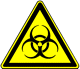 Infektionsgefahr durch Mikroorganismen und Viren durch:Infektionsgefahr durch Mikroorganismen und Viren durch:Infektionsgefahr durch Mikroorganismen und Viren durch:Schutzmaßnahmen und VerhaltensregelnSchutzmaßnahmen und VerhaltensregelnSchutzmaßnahmen und VerhaltensregelnSchutzmaßnahmen und VerhaltensregelnSchutzmaßnahmen und Verhaltensregeln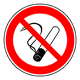 Technische SchutzmaßnahmenTechnische Schutzmaßnahmen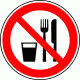 Organisatorische SchutzmaßnahmenOrganisatorische Schutzmaßnahmen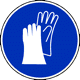 Personenbezogene SchutzmaßnahmenPersonenbezogene Schutzmaßnahmen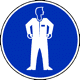 Beschäftigungs-beschränkungBeschäftigungs-beschränkungVerhalten im GefahrenfallVerhalten im GefahrenfallVerhalten im GefahrenfallVerhalten im GefahrenfallVerhalten im Gefahrenfall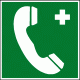 Wichtige Telefon-nummernWichtige Telefon-nummernD*-Arzt/Ärztin-Ambulanz:Betriebsarzt/-ärztin:Brandfall:Notfall:D*-Arzt/Ärztin-Ambulanz:Betriebsarzt/-ärztin:Brandfall:Notfall:Erste HilfeErste HilfeErste HilfeErste HilfeErste Hilfe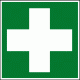 Sachgerechte EntsorgungSachgerechte EntsorgungSachgerechte EntsorgungSachgerechte EntsorgungSachgerechte EntsorgungBetriebsanweisung Nr.: 1	gem. § 14 BioStoffV/§ 14 GefStoffV Betriebsanweisung Nr.: 1	gem. § 14 BioStoffV/§ 14 GefStoffV Betriebsanweisung Nr.: 1	gem. § 14 BioStoffV/§ 14 GefStoffV Arbeitsplatz/Bereich:Apotheke, OffizinArbeitsplatz/Bereich:Apotheke, OffizinArbeitsplatz/Bereich:Apotheke, OffizinTätigkeit:Tätigkeit:Tätigkeit:Arzneimittelabgabe in der Offizin während der COVID-19-PandemieArzneimittelabgabe in der Offizin während der COVID-19-PandemieArzneimittelabgabe in der Offizin während der COVID-19-PandemieGefahrenbezeichnungGefahrenbezeichnungGefahrenbezeichnungGefahrenbezeichnungGefahrenbezeichnungGefahrenbezeichnungInfektionsgefahr mit Coronavirus (SARS-CoV-2)Kontakt mit Desinfektionsmittel
Infektionsgefahr mit Coronavirus (SARS-CoV-2)Kontakt mit Desinfektionsmittel
Infektionsgefahr mit Coronavirus (SARS-CoV-2)Kontakt mit Desinfektionsmittel
Infektionsgefahr mit Coronavirus (SARS-CoV-2)Kontakt mit Desinfektionsmittel
Infektionsgefahr mit Coronavirus (SARS-CoV-2)Kontakt mit Desinfektionsmittel
Infektionsgefahr mit Coronavirus (SARS-CoV-2)Kontakt mit Desinfektionsmittel
Gefahren für Mensch und UmweltGefahren für Mensch und UmweltGefahren für Mensch und UmweltGefahren für Mensch und UmweltGefahren für Mensch und UmweltGefahren für Mensch und Umwelt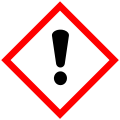 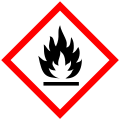 Infektionsgefahr durch Mikroorganismen und Viren durch:Tröpfchen (Husten, Niesen, Sprechen über geringe Distanz), die auf die Schleimhäute der Kontaktpersonen gelangen könnenAerosole (Krankheitserreger in ausgeatmeter Luft der Patienten)Schmierinfektion über direkten Kontakt (Hände) und indirekten Kontakt (Oberfläche, Taschentücher, Geld, Rezept)Gefahr durch:Augenreizende Wirkung der Desinfektionsmittelkonzentrate Physikalisch-chemische Gefahreneigenschaften der Desinfektionsmittelkonzentrate, z. B. entzündliche EigenschaftenInfektionsgefahr durch Mikroorganismen und Viren durch:Tröpfchen (Husten, Niesen, Sprechen über geringe Distanz), die auf die Schleimhäute der Kontaktpersonen gelangen könnenAerosole (Krankheitserreger in ausgeatmeter Luft der Patienten)Schmierinfektion über direkten Kontakt (Hände) und indirekten Kontakt (Oberfläche, Taschentücher, Geld, Rezept)Gefahr durch:Augenreizende Wirkung der Desinfektionsmittelkonzentrate Physikalisch-chemische Gefahreneigenschaften der Desinfektionsmittelkonzentrate, z. B. entzündliche EigenschaftenInfektionsgefahr durch Mikroorganismen und Viren durch:Tröpfchen (Husten, Niesen, Sprechen über geringe Distanz), die auf die Schleimhäute der Kontaktpersonen gelangen könnenAerosole (Krankheitserreger in ausgeatmeter Luft der Patienten)Schmierinfektion über direkten Kontakt (Hände) und indirekten Kontakt (Oberfläche, Taschentücher, Geld, Rezept)Gefahr durch:Augenreizende Wirkung der Desinfektionsmittelkonzentrate Physikalisch-chemische Gefahreneigenschaften der Desinfektionsmittelkonzentrate, z. B. entzündliche EigenschaftenInfektionsgefahr durch Mikroorganismen und Viren durch:Tröpfchen (Husten, Niesen, Sprechen über geringe Distanz), die auf die Schleimhäute der Kontaktpersonen gelangen könnenAerosole (Krankheitserreger in ausgeatmeter Luft der Patienten)Schmierinfektion über direkten Kontakt (Hände) und indirekten Kontakt (Oberfläche, Taschentücher, Geld, Rezept)Gefahr durch:Augenreizende Wirkung der Desinfektionsmittelkonzentrate Physikalisch-chemische Gefahreneigenschaften der Desinfektionsmittelkonzentrate, z. B. entzündliche EigenschaftenSchutzmaßnahmen und VerhaltensregelnSchutzmaßnahmen und VerhaltensregelnSchutzmaßnahmen und VerhaltensregelnSchutzmaßnahmen und VerhaltensregelnSchutzmaßnahmen und VerhaltensregelnSchutzmaßnahmen und VerhaltensregelnTechnische SchutzmaßnahmenTechnische SchutzmaßnahmenTechnische SchutzmaßnahmenAbfallbehälter mit Deckel/Plastiktüte für sichere Entsorgung von kontaminiertem Material verwendeneinfache Barrieren auf Gesicht- und Körperhöhe, z. B. PlexiglasscheibenGeeignete LüftungsmaßnahmenAbfallbehälter mit Deckel/Plastiktüte für sichere Entsorgung von kontaminiertem Material verwendeneinfache Barrieren auf Gesicht- und Körperhöhe, z. B. PlexiglasscheibenGeeignete LüftungsmaßnahmenOrganisatorische SchutzmaßnahmenOrganisatorische SchutzmaßnahmenOrganisatorische SchutzmaßnahmenSicherstellen, dass im Arbeitsbereich nicht gegessen, getrunken oder geraucht wirdLebensmittel nicht im Arbeitsbereich aufbewahrenMitarbeiter*innen in der Offizin auf die notwendige Zahl beschränkenMindestabstand von 1,5 m zwischen den Mitarbeiter*innen in der Offizin einhalten, sofern möglich Nur eine begrenzte Anzahl Patient*innen gleichzeitig in die Offizin lassen; Schutzabstände der Stehflächen z. B. mit Klebeband markieren; Kontaktloses Bezahlen ist zu bevorzugenPatient*innen haben in der Apotheke eine medizinische Gesichtsmaske zu tragen, soweit dies nach den jeweiligen Verordnungen der Länder vorgeschrieben istReinigungs- und Desinfektionsplan für den Fall der COVID-19-Pandemie aktualisieren und aufhängen (ergänzende Maßnahmen)Flächendesinfektion durchführen (Flächen, die besonders häufig in Kontakt mit Patient*innen kommen bzw. Einrichtungsgegenstände und Fußboden nach sichtbarer Kontamination)Hautschutz- und Händehygieneplan für den Fall der COVID-19-Pandemie aktualisieren und aufhängen (ergänzende Maßnahmen)Sicherstellen, dass im Arbeitsbereich nicht gegessen, getrunken oder geraucht wirdLebensmittel nicht im Arbeitsbereich aufbewahrenMitarbeiter*innen in der Offizin auf die notwendige Zahl beschränkenMindestabstand von 1,5 m zwischen den Mitarbeiter*innen in der Offizin einhalten, sofern möglich Nur eine begrenzte Anzahl Patient*innen gleichzeitig in die Offizin lassen; Schutzabstände der Stehflächen z. B. mit Klebeband markieren; Kontaktloses Bezahlen ist zu bevorzugenPatient*innen haben in der Apotheke eine medizinische Gesichtsmaske zu tragen, soweit dies nach den jeweiligen Verordnungen der Länder vorgeschrieben istReinigungs- und Desinfektionsplan für den Fall der COVID-19-Pandemie aktualisieren und aufhängen (ergänzende Maßnahmen)Flächendesinfektion durchführen (Flächen, die besonders häufig in Kontakt mit Patient*innen kommen bzw. Einrichtungsgegenstände und Fußboden nach sichtbarer Kontamination)Hautschutz- und Händehygieneplan für den Fall der COVID-19-Pandemie aktualisieren und aufhängen (ergänzende Maßnahmen)Personenbezogene SchutzmaßnahmenPersonenbezogene SchutzmaßnahmenPersonenbezogene SchutzmaßnahmenPersönliche Schutzausrüstung tragenGeschlossenen Arbeitskittel (langärmlig), ggf. Schutzkittel zum Einmalgebrauch (bei Patient*innenkontakt)Medizinische Gesichtsmasken oder FFP2-Masken im HV-Bereich bei fehlenden BarrierenMedizinische Gesichtsmasken oder FFP2-Masken, wenn die Gefährdungsbeurteilung ergibt, dass ein Schutz der Beschäftigten durch technische oder organisatorische Schutzmaßnahmen nicht ausreichend istKontaminierte Kleidung wechselnKeine Ringe/Schmuck u. ä. an Händen und Unterarmen tragenHändedesinfektion durchführen (nach Arbeitsende, nach wahrscheinlichem und tatsächlichem Kontakt mit Krankheitserregern, nach Ablegen der medizinischen Gesichtsmaske/der FFP2-MaskeHautschutz- und Hautpflegepräparate regelmäßig anwendenRegelmäßig Testangebot wahrnehmenImpfangebot wahrnehmenPersönliche Schutzausrüstung tragenGeschlossenen Arbeitskittel (langärmlig), ggf. Schutzkittel zum Einmalgebrauch (bei Patient*innenkontakt)Medizinische Gesichtsmasken oder FFP2-Masken im HV-Bereich bei fehlenden BarrierenMedizinische Gesichtsmasken oder FFP2-Masken, wenn die Gefährdungsbeurteilung ergibt, dass ein Schutz der Beschäftigten durch technische oder organisatorische Schutzmaßnahmen nicht ausreichend istKontaminierte Kleidung wechselnKeine Ringe/Schmuck u. ä. an Händen und Unterarmen tragenHändedesinfektion durchführen (nach Arbeitsende, nach wahrscheinlichem und tatsächlichem Kontakt mit Krankheitserregern, nach Ablegen der medizinischen Gesichtsmaske/der FFP2-MaskeHautschutz- und Hautpflegepräparate regelmäßig anwendenRegelmäßig Testangebot wahrnehmenImpfangebot wahrnehmenBeschäftigungs-
beschränkungBeschäftigungs-
beschränkungBeschäftigungs-
beschränkungEntscheidung über Beschäftigungsverbot für Schwangere und Stillende gemäß MuSchG sowie für Jugendliche gemäß JArbSchG treffenEntscheidung über Beschäftigungsverbot für Schwangere und Stillende gemäß MuSchG sowie für Jugendliche gemäß JArbSchG treffenVerhalten im GefahrenfallVerhalten im GefahrenfallVerhalten im GefahrenfallVerhalten im GefahrenfallVerhalten im GefahrenfallVerhalten im GefahrenfallWichtige Telefon-nummernWichtige Telefon-nummernWichtige Telefon-nummernWichtige Telefon-nummernD*-Arzt/Ärztin-Ambulanz:Betriebsarzt/-ärztin:Brandfall:Notfall:Erste HilfeErste HilfeErste HilfeErste HilfeErste HilfeErste HilfeNach Hautkontakt: hygienische Händedesinfektion, Hautschutzplan beachtenNach Augenkontakt: mit reichlich Wasser ausspülenMitarbeiter*innen mit Krankheitszeichen, wie z. B. Fieber, Husten und/oder Atemnot, Schüttelfrost, haben die Tätigkeit abzubrechen bzw. bleiben zu Hause und lassen ggf. die Symptome ärztlich abklärenNach Hautkontakt: hygienische Händedesinfektion, Hautschutzplan beachtenNach Augenkontakt: mit reichlich Wasser ausspülenMitarbeiter*innen mit Krankheitszeichen, wie z. B. Fieber, Husten und/oder Atemnot, Schüttelfrost, haben die Tätigkeit abzubrechen bzw. bleiben zu Hause und lassen ggf. die Symptome ärztlich abklärenNach Hautkontakt: hygienische Händedesinfektion, Hautschutzplan beachtenNach Augenkontakt: mit reichlich Wasser ausspülenMitarbeiter*innen mit Krankheitszeichen, wie z. B. Fieber, Husten und/oder Atemnot, Schüttelfrost, haben die Tätigkeit abzubrechen bzw. bleiben zu Hause und lassen ggf. die Symptome ärztlich abklärenNach Hautkontakt: hygienische Händedesinfektion, Hautschutzplan beachtenNach Augenkontakt: mit reichlich Wasser ausspülenMitarbeiter*innen mit Krankheitszeichen, wie z. B. Fieber, Husten und/oder Atemnot, Schüttelfrost, haben die Tätigkeit abzubrechen bzw. bleiben zu Hause und lassen ggf. die Symptome ärztlich abklärenNach Hautkontakt: hygienische Händedesinfektion, Hautschutzplan beachtenNach Augenkontakt: mit reichlich Wasser ausspülenMitarbeiter*innen mit Krankheitszeichen, wie z. B. Fieber, Husten und/oder Atemnot, Schüttelfrost, haben die Tätigkeit abzubrechen bzw. bleiben zu Hause und lassen ggf. die Symptome ärztlich abklärenSachgerechte EntsorgungSachgerechte EntsorgungSachgerechte EntsorgungSachgerechte EntsorgungSachgerechte EntsorgungSachgerechte EntsorgungEs ist ein Bereich, in dem die gebrauchte persönliche Schutzausrüstung gewechselt und abgelegt wird, einzurichten. Kontaminierte Arbeitskleidung ist entsprechend den Hygienevorschriften zu sammeln und zu reinigen. Abfallbehältnisse sollten verschlossen und flüssigkeitsdicht seinAbfallentsorgung entsprechend den Vorgaben der kommunalen Abfallentsorger für die entsprechenden Abfallschlüsselnummern des Europäischen Abfallkataloges.Es ist ein Bereich, in dem die gebrauchte persönliche Schutzausrüstung gewechselt und abgelegt wird, einzurichten. Kontaminierte Arbeitskleidung ist entsprechend den Hygienevorschriften zu sammeln und zu reinigen. Abfallbehältnisse sollten verschlossen und flüssigkeitsdicht seinAbfallentsorgung entsprechend den Vorgaben der kommunalen Abfallentsorger für die entsprechenden Abfallschlüsselnummern des Europäischen Abfallkataloges.Es ist ein Bereich, in dem die gebrauchte persönliche Schutzausrüstung gewechselt und abgelegt wird, einzurichten. Kontaminierte Arbeitskleidung ist entsprechend den Hygienevorschriften zu sammeln und zu reinigen. Abfallbehältnisse sollten verschlossen und flüssigkeitsdicht seinAbfallentsorgung entsprechend den Vorgaben der kommunalen Abfallentsorger für die entsprechenden Abfallschlüsselnummern des Europäischen Abfallkataloges.Es ist ein Bereich, in dem die gebrauchte persönliche Schutzausrüstung gewechselt und abgelegt wird, einzurichten. Kontaminierte Arbeitskleidung ist entsprechend den Hygienevorschriften zu sammeln und zu reinigen. Abfallbehältnisse sollten verschlossen und flüssigkeitsdicht seinAbfallentsorgung entsprechend den Vorgaben der kommunalen Abfallentsorger für die entsprechenden Abfallschlüsselnummern des Europäischen Abfallkataloges.Es ist ein Bereich, in dem die gebrauchte persönliche Schutzausrüstung gewechselt und abgelegt wird, einzurichten. Kontaminierte Arbeitskleidung ist entsprechend den Hygienevorschriften zu sammeln und zu reinigen. Abfallbehältnisse sollten verschlossen und flüssigkeitsdicht seinAbfallentsorgung entsprechend den Vorgaben der kommunalen Abfallentsorger für die entsprechenden Abfallschlüsselnummern des Europäischen Abfallkataloges.Betriebsanweisung Nr.: 2	gem. § 14 BioStoffV / § 14 GefStoffVBetriebsanweisung Nr.: 2	gem. § 14 BioStoffV / § 14 GefStoffVBetriebsanweisung Nr.: 2	gem. § 14 BioStoffV / § 14 GefStoffVArbeitsplatz/Bereich:Vor der Wohnung des PatientenArbeitsplatz/Bereich:Vor der Wohnung des PatientenTätigkeit:Tätigkeit:Tätigkeit:Arzneimittelabgabe im Botendienst während der COVID-19-PandemieArzneimittelabgabe im Botendienst während der COVID-19-PandemieGefahrenbezeichnungGefahrenbezeichnungGefahrenbezeichnungGefahrenbezeichnungGefahrenbezeichnungInfektionsgefahr mit Coronavirus (SARS-CoV-2)Kontakt mit Desinfektionsmittel
Infektionsgefahr mit Coronavirus (SARS-CoV-2)Kontakt mit Desinfektionsmittel
Infektionsgefahr mit Coronavirus (SARS-CoV-2)Kontakt mit Desinfektionsmittel
Infektionsgefahr mit Coronavirus (SARS-CoV-2)Kontakt mit Desinfektionsmittel
Infektionsgefahr mit Coronavirus (SARS-CoV-2)Kontakt mit Desinfektionsmittel
Gefahren für Mensch und UmweltGefahren für Mensch und UmweltGefahren für Mensch und UmweltGefahren für Mensch und UmweltGefahren für Mensch und UmweltInfektionsgefahr durch Mikroorganismen und Viren durch:Tröpfchen (Husten, Niesen, Sprechen über geringe Distanz), die auf die Schleimhäute der Kontaktpersonen gelangen könnenAerosole (Krankheitserreger in ausgeatmeter Luft der Patienten)Schmierinfektion über direkten Kontakt (Hände) und indirekten Kontakt (Oberfläche, Taschentücher, Geld, Rezept)Gefahr durch:Augenreizende Wirkung der Desinfektionsmittelkonzentrate Physikalisch-chemische Gefahreneigenschaften der Desinfektionsmittelkonzentrate, z. B. entzündliche EigenschaftenInfektionsgefahr durch Mikroorganismen und Viren durch:Tröpfchen (Husten, Niesen, Sprechen über geringe Distanz), die auf die Schleimhäute der Kontaktpersonen gelangen könnenAerosole (Krankheitserreger in ausgeatmeter Luft der Patienten)Schmierinfektion über direkten Kontakt (Hände) und indirekten Kontakt (Oberfläche, Taschentücher, Geld, Rezept)Gefahr durch:Augenreizende Wirkung der Desinfektionsmittelkonzentrate Physikalisch-chemische Gefahreneigenschaften der Desinfektionsmittelkonzentrate, z. B. entzündliche EigenschaftenInfektionsgefahr durch Mikroorganismen und Viren durch:Tröpfchen (Husten, Niesen, Sprechen über geringe Distanz), die auf die Schleimhäute der Kontaktpersonen gelangen könnenAerosole (Krankheitserreger in ausgeatmeter Luft der Patienten)Schmierinfektion über direkten Kontakt (Hände) und indirekten Kontakt (Oberfläche, Taschentücher, Geld, Rezept)Gefahr durch:Augenreizende Wirkung der Desinfektionsmittelkonzentrate Physikalisch-chemische Gefahreneigenschaften der Desinfektionsmittelkonzentrate, z. B. entzündliche EigenschaftenSchutzmaßnahmen und VerhaltensregelnSchutzmaßnahmen und VerhaltensregelnSchutzmaßnahmen und VerhaltensregelnSchutzmaßnahmen und VerhaltensregelnSchutzmaßnahmen und VerhaltensregelnTechnische SchutzmaßnahmenTechnische SchutzmaßnahmenTechnische SchutzmaßnahmenentfälltOrganisatorische SchutzmaßnahmenOrganisatorische SchutzmaßnahmenOrganisatorische SchutzmaßnahmenSicherstellen, dass während des Botendienstes nicht gegessen, getrunken oder geraucht wirdLebensmittel nicht im Auto aufbewahrenEingesetzte Fahrzeuge sollten möglichst nur von einem Mitarbeiter/einer Mitarbeiterin genutzt werden; Innenräume von Botenfahrzeugen sind regelmäßig zu reinigen Mindestabstand von 1,5 m zum Patienten/zur Patientin einhaltenPatient*innen nicht die Hand gebenWohnung nicht betretenÜberweisung offener Beträge statt Barzahlung an der WohnungstürEvtl. entgegengenommene Rezepte/Bargeld in verschließbare Plastiktüten verpackenPersonenbezogene SchutzmaßnahmenPersönliche Schutzausrüstung bei Patient*innenkontakt tragen, wenn Mindestabstand von 1,5 m nicht eingehalten werden kannMedizinische Gesichtsmasken oder FFP2-Masken Kontaminierte Kleidung wechselnHändedesinfektion durchführen (nach jedem Patient*innenkontakt, nach Ende des Botendienstes)Hautschutz- und Hautpflegepräparate regelmäßig anwendenRegelmäßig Testangebot, wahrnehmenImpfangebot wahrnehmenPersönliche Schutzausrüstung bei Patient*innenkontakt tragen, wenn Mindestabstand von 1,5 m nicht eingehalten werden kannMedizinische Gesichtsmasken oder FFP2-Masken Kontaminierte Kleidung wechselnHändedesinfektion durchführen (nach jedem Patient*innenkontakt, nach Ende des Botendienstes)Hautschutz- und Hautpflegepräparate regelmäßig anwendenRegelmäßig Testangebot, wahrnehmenImpfangebot wahrnehmenBeschäftigungs-
beschränkungEntscheidung über Beschäftigungsverbot für Schwangere und Stillende gemäß MuSchG sowie für Jugendliche gemäß JArbSchG treffenEntscheidung über Beschäftigungsverbot für Schwangere und Stillende gemäß MuSchG sowie für Jugendliche gemäß JArbSchG treffenVerhalten im GefahrenfallVerhalten im GefahrenfallVerhalten im GefahrenfallVerhalten im GefahrenfallWichtige Telefon-nummernWichtige Telefon-nummernD*-Arzt/Ärztin-Ambulanz:Betriebsarzt/-ärztin:Brandfall:Notfall:Erste HilfeErste HilfeErste HilfeErste HilfeNach Hautkontakt: hygienische Händedesinfektion, Hautschutzplan beachtenNach Augenkontakt: mit reichlich Wasser ausspülenMitarbeiter*innen mit Krankheitszeichen, wie z. B. Fieber, Husten und/oder Atemnot, Schüttelfrost, haben die Tätigkeit abzubrechen bzw. bleiben zu Hause und lassen ggf. die Symptome ärztlich abklärenNach Hautkontakt: hygienische Händedesinfektion, Hautschutzplan beachtenNach Augenkontakt: mit reichlich Wasser ausspülenMitarbeiter*innen mit Krankheitszeichen, wie z. B. Fieber, Husten und/oder Atemnot, Schüttelfrost, haben die Tätigkeit abzubrechen bzw. bleiben zu Hause und lassen ggf. die Symptome ärztlich abklärenNach Hautkontakt: hygienische Händedesinfektion, Hautschutzplan beachtenNach Augenkontakt: mit reichlich Wasser ausspülenMitarbeiter*innen mit Krankheitszeichen, wie z. B. Fieber, Husten und/oder Atemnot, Schüttelfrost, haben die Tätigkeit abzubrechen bzw. bleiben zu Hause und lassen ggf. die Symptome ärztlich abklärenSachgerechte EntsorgungSachgerechte EntsorgungSachgerechte EntsorgungSachgerechte EntsorgungAbfallbehältnisse sollten verschlossen und flüssigkeitsdicht seinAbfallentsorgung entsprechend den Vorgaben der kommunalen Abfallentsorger für die entsprechenden Abfallschlüsselnummern des Europäischen Abfallkataloges.Abfallbehältnisse sollten verschlossen und flüssigkeitsdicht seinAbfallentsorgung entsprechend den Vorgaben der kommunalen Abfallentsorger für die entsprechenden Abfallschlüsselnummern des Europäischen Abfallkataloges.Abfallbehältnisse sollten verschlossen und flüssigkeitsdicht seinAbfallentsorgung entsprechend den Vorgaben der kommunalen Abfallentsorger für die entsprechenden Abfallschlüsselnummern des Europäischen Abfallkataloges.Betriebsanweisung Nr.: 3	gem. § 14 BioStoffV / § 14 GefStoffVBetriebsanweisung Nr.: 3	gem. § 14 BioStoffV / § 14 GefStoffVBetriebsanweisung Nr.: 3	gem. § 14 BioStoffV / § 14 GefStoffVArbeitsplatz/Bereich:ApothekenräumeArbeitsplatz/Bereich:ApothekenräumeArbeitsplatz/Bereich:ApothekenräumeTätigkeit:Tätigkeit:Tätigkeit:Reinigungstätigkeiten und Abfallentsorgung während der COVID-19-PandemieReinigungstätigkeiten und Abfallentsorgung während der COVID-19-PandemieReinigungstätigkeiten und Abfallentsorgung während der COVID-19-PandemieGefahrenbezeichnungGefahrenbezeichnungGefahrenbezeichnungGefahrenbezeichnungGefahrenbezeichnungGefahrenbezeichnungInfektionsgefahr mit Coronavirus (SARS-CoV-2)Kontakt mit DesinfektionsmittelInfektionsgefahr mit Coronavirus (SARS-CoV-2)Kontakt mit DesinfektionsmittelInfektionsgefahr mit Coronavirus (SARS-CoV-2)Kontakt mit DesinfektionsmittelInfektionsgefahr mit Coronavirus (SARS-CoV-2)Kontakt mit DesinfektionsmittelInfektionsgefahr mit Coronavirus (SARS-CoV-2)Kontakt mit DesinfektionsmittelInfektionsgefahr mit Coronavirus (SARS-CoV-2)Kontakt mit DesinfektionsmittelGefahren für Mensch und UmweltGefahren für Mensch und UmweltGefahren für Mensch und UmweltGefahren für Mensch und UmweltGefahren für Mensch und UmweltGefahren für Mensch und UmweltInfektionsgefahr durch Mikroorganismen und Viren durch:Tröpfchen (Husten, Niesen, Sprechen über geringe Distanz), die auf die Schleimhäute der Kontaktpersonen gelangen könnenAerosole (Krankheitserreger in ausgeatmeter Luft der Patienten)Schmierinfektion über direkten Kontakt (Hände) und indirekten Kontakt (Oberfläche, Taschentücher, Geld, Rezept)Gefahr durch:Augenreizende Wirkung der Desinfektionsmittelkonzentrate Physikalisch-chemische Gefahreneigenschaften der Desinfektionsmittelkonzentrate, z. B. entzündliche EigenschaftenInfektionsgefahr durch Mikroorganismen und Viren durch:Tröpfchen (Husten, Niesen, Sprechen über geringe Distanz), die auf die Schleimhäute der Kontaktpersonen gelangen könnenAerosole (Krankheitserreger in ausgeatmeter Luft der Patienten)Schmierinfektion über direkten Kontakt (Hände) und indirekten Kontakt (Oberfläche, Taschentücher, Geld, Rezept)Gefahr durch:Augenreizende Wirkung der Desinfektionsmittelkonzentrate Physikalisch-chemische Gefahreneigenschaften der Desinfektionsmittelkonzentrate, z. B. entzündliche EigenschaftenInfektionsgefahr durch Mikroorganismen und Viren durch:Tröpfchen (Husten, Niesen, Sprechen über geringe Distanz), die auf die Schleimhäute der Kontaktpersonen gelangen könnenAerosole (Krankheitserreger in ausgeatmeter Luft der Patienten)Schmierinfektion über direkten Kontakt (Hände) und indirekten Kontakt (Oberfläche, Taschentücher, Geld, Rezept)Gefahr durch:Augenreizende Wirkung der Desinfektionsmittelkonzentrate Physikalisch-chemische Gefahreneigenschaften der Desinfektionsmittelkonzentrate, z. B. entzündliche EigenschaftenInfektionsgefahr durch Mikroorganismen und Viren durch:Tröpfchen (Husten, Niesen, Sprechen über geringe Distanz), die auf die Schleimhäute der Kontaktpersonen gelangen könnenAerosole (Krankheitserreger in ausgeatmeter Luft der Patienten)Schmierinfektion über direkten Kontakt (Hände) und indirekten Kontakt (Oberfläche, Taschentücher, Geld, Rezept)Gefahr durch:Augenreizende Wirkung der Desinfektionsmittelkonzentrate Physikalisch-chemische Gefahreneigenschaften der Desinfektionsmittelkonzentrate, z. B. entzündliche EigenschaftenSchutzmaßnahmen und VerhaltensregelnSchutzmaßnahmen und VerhaltensregelnSchutzmaßnahmen und VerhaltensregelnSchutzmaßnahmen und VerhaltensregelnSchutzmaßnahmen und VerhaltensregelnSchutzmaßnahmen und VerhaltensregelnTechnische SchutzmaßnahmenTechnische SchutzmaßnahmenTechnische SchutzmaßnahmenFlüssigkeitsdichte Abfallbehälter mit Deckel/Plastiktüte für sichere Entsorgung von kontaminiertem Material verwendenFlüssigkeitsdichte Abfallbehälter mit Deckel/Plastiktüte für sichere Entsorgung von kontaminiertem Material verwendenOrganisatorische SchutzmaßnahmenOrganisatorische SchutzmaßnahmenOrganisatorische SchutzmaßnahmenSicherstellen, dass während der Reinigungstätigkeiten nicht gegessen, getrunken oder geraucht wirdAbfall geschlossen entsorgen; keine nachträgliche Trennung vornehmenTätigkeit möglichst außerhalb der Öffnungszeiten der Apotheke ausführenBei gleichzeitiger Anwesenheit weiterer Mitarbeiter*innen in der Apotheke, möglichst Mindestabstand von 1,5 m zu anderen Mitarbeiter*innen einhaltenReinigungs- und Desinfektionsplan für den Fall der COVID-19-Pandemie aktualisieren und aufhängen (ergänzende Maßnahmen)Flächendesinfektion durchführen (Flächen, die besonders häufig in Kontakt mit Patienten kommen bzw. Einrichtungsgegenstände und Fußboden nach sichtbarer Kontamination)Hautschutz- und Händehygieneplan für den Fall der COVID-19-Pandemie aktualisieren und aufhängenSicherstellen, dass während der Reinigungstätigkeiten nicht gegessen, getrunken oder geraucht wirdAbfall geschlossen entsorgen; keine nachträgliche Trennung vornehmenTätigkeit möglichst außerhalb der Öffnungszeiten der Apotheke ausführenBei gleichzeitiger Anwesenheit weiterer Mitarbeiter*innen in der Apotheke, möglichst Mindestabstand von 1,5 m zu anderen Mitarbeiter*innen einhaltenReinigungs- und Desinfektionsplan für den Fall der COVID-19-Pandemie aktualisieren und aufhängen (ergänzende Maßnahmen)Flächendesinfektion durchführen (Flächen, die besonders häufig in Kontakt mit Patienten kommen bzw. Einrichtungsgegenstände und Fußboden nach sichtbarer Kontamination)Hautschutz- und Händehygieneplan für den Fall der COVID-19-Pandemie aktualisieren und aufhängenPersonenbezogene SchutzmaßnahmenPersonenbezogene SchutzmaßnahmenPersonenbezogene SchutzmaßnahmenPersönliche Schutzausrüstung tragenGeschlossenen Arbeitskittel (langärmlig) Chemikalienbeständige Schutzhandschuhe nach DIN EN 374 oder HaushaltshandschuheMedizinische Gesichtsmasken oder FFP2-Masken tragen, wenn die Gefährdungsbeurteilung ergibt, dass ein Schutz der Beschäftigten durch technische oder organisatorische Schutzmaßnahmen nicht ausreichend ist Kontaminierte Kleidung wechselnKeine Ringe/Schmuck u. ä. an Händen und Unterarmen tragenHändedesinfektion durchführen (nach Arbeitsende, nach wahrscheinlichem und tatsächlichem Kontakt mit Krankheitserregern, nach Ablegen der Schutzhandschuhe)Hautschutz- und Hautpflegepräparate regelmäßig anwendenRegelmäßig vorhandenes Testangebot wahrnehmenImpfangebot wahrnehmenPersönliche Schutzausrüstung tragenGeschlossenen Arbeitskittel (langärmlig) Chemikalienbeständige Schutzhandschuhe nach DIN EN 374 oder HaushaltshandschuheMedizinische Gesichtsmasken oder FFP2-Masken tragen, wenn die Gefährdungsbeurteilung ergibt, dass ein Schutz der Beschäftigten durch technische oder organisatorische Schutzmaßnahmen nicht ausreichend ist Kontaminierte Kleidung wechselnKeine Ringe/Schmuck u. ä. an Händen und Unterarmen tragenHändedesinfektion durchführen (nach Arbeitsende, nach wahrscheinlichem und tatsächlichem Kontakt mit Krankheitserregern, nach Ablegen der Schutzhandschuhe)Hautschutz- und Hautpflegepräparate regelmäßig anwendenRegelmäßig vorhandenes Testangebot wahrnehmenImpfangebot wahrnehmenBeschäftigungs-
beschränkungBeschäftigungs-
beschränkungBeschäftigungs-
beschränkungEntscheidung über Beschäftigungsverbot für Schwangere und Stillende gemäß MuSchG sowie für Jugendliche gemäß 
JArbSchG treffenEntscheidung über Beschäftigungsverbot für Schwangere und Stillende gemäß MuSchG sowie für Jugendliche gemäß 
JArbSchG treffenVerhalten im GefahrenfallVerhalten im GefahrenfallVerhalten im GefahrenfallVerhalten im GefahrenfallVerhalten im GefahrenfallVerhalten im GefahrenfallWichtige Telefon-nummernWichtige Telefon-nummernWichtige Telefon-nummernWichtige Telefon-nummernD*-Arzt/Ärztin-Ambulanz:Betriebsarzt/-ärztin:Brandfall:Notfall:Erste HilfeErste HilfeErste HilfeErste HilfeErste HilfeErste HilfeNach Hautkontakt: hygienische Händedesinfektion, Hautschutzplan beachtenNach Augenkontakt: mit reichlich Wasser ausspülenMitarbeiter*innen mit Krankheitszeichen, wie z. B. Fieber, Husten und/oder Atemnot, Schüttelfrost, haben die Tätigkeit abzubrechen bzw. bleiben zu Hause und lassen ggf. die Symptome ärztlich abklärenNach Hautkontakt: hygienische Händedesinfektion, Hautschutzplan beachtenNach Augenkontakt: mit reichlich Wasser ausspülenMitarbeiter*innen mit Krankheitszeichen, wie z. B. Fieber, Husten und/oder Atemnot, Schüttelfrost, haben die Tätigkeit abzubrechen bzw. bleiben zu Hause und lassen ggf. die Symptome ärztlich abklärenNach Hautkontakt: hygienische Händedesinfektion, Hautschutzplan beachtenNach Augenkontakt: mit reichlich Wasser ausspülenMitarbeiter*innen mit Krankheitszeichen, wie z. B. Fieber, Husten und/oder Atemnot, Schüttelfrost, haben die Tätigkeit abzubrechen bzw. bleiben zu Hause und lassen ggf. die Symptome ärztlich abklärenNach Hautkontakt: hygienische Händedesinfektion, Hautschutzplan beachtenNach Augenkontakt: mit reichlich Wasser ausspülenMitarbeiter*innen mit Krankheitszeichen, wie z. B. Fieber, Husten und/oder Atemnot, Schüttelfrost, haben die Tätigkeit abzubrechen bzw. bleiben zu Hause und lassen ggf. die Symptome ärztlich abklärenNach Hautkontakt: hygienische Händedesinfektion, Hautschutzplan beachtenNach Augenkontakt: mit reichlich Wasser ausspülenMitarbeiter*innen mit Krankheitszeichen, wie z. B. Fieber, Husten und/oder Atemnot, Schüttelfrost, haben die Tätigkeit abzubrechen bzw. bleiben zu Hause und lassen ggf. die Symptome ärztlich abklärenSachgerechte EntsorgungSachgerechte EntsorgungSachgerechte EntsorgungSachgerechte EntsorgungSachgerechte EntsorgungSachgerechte EntsorgungEs ist ein Bereich, in dem die gebrauchte persönliche Schutzausrüstung gewechselt und abgelegt wird, einzurichten. Kontaminierte Arbeitskleidung ist entsprechend den Hygienevorschriften zu sammeln und zu reinigen. Abfall geschlossen entsorgen; keine nachträgliche Trennung vornehmenAbfallentsorgung entsprechend den Vorgaben der kommunalen Abfallentsorger für die entsprechenden Abfallschlüsselnummern des Europäischen Abfallkataloges.Es ist ein Bereich, in dem die gebrauchte persönliche Schutzausrüstung gewechselt und abgelegt wird, einzurichten. Kontaminierte Arbeitskleidung ist entsprechend den Hygienevorschriften zu sammeln und zu reinigen. Abfall geschlossen entsorgen; keine nachträgliche Trennung vornehmenAbfallentsorgung entsprechend den Vorgaben der kommunalen Abfallentsorger für die entsprechenden Abfallschlüsselnummern des Europäischen Abfallkataloges.Es ist ein Bereich, in dem die gebrauchte persönliche Schutzausrüstung gewechselt und abgelegt wird, einzurichten. Kontaminierte Arbeitskleidung ist entsprechend den Hygienevorschriften zu sammeln und zu reinigen. Abfall geschlossen entsorgen; keine nachträgliche Trennung vornehmenAbfallentsorgung entsprechend den Vorgaben der kommunalen Abfallentsorger für die entsprechenden Abfallschlüsselnummern des Europäischen Abfallkataloges.Es ist ein Bereich, in dem die gebrauchte persönliche Schutzausrüstung gewechselt und abgelegt wird, einzurichten. Kontaminierte Arbeitskleidung ist entsprechend den Hygienevorschriften zu sammeln und zu reinigen. Abfall geschlossen entsorgen; keine nachträgliche Trennung vornehmenAbfallentsorgung entsprechend den Vorgaben der kommunalen Abfallentsorger für die entsprechenden Abfallschlüsselnummern des Europäischen Abfallkataloges.Es ist ein Bereich, in dem die gebrauchte persönliche Schutzausrüstung gewechselt und abgelegt wird, einzurichten. Kontaminierte Arbeitskleidung ist entsprechend den Hygienevorschriften zu sammeln und zu reinigen. Abfall geschlossen entsorgen; keine nachträgliche Trennung vornehmenAbfallentsorgung entsprechend den Vorgaben der kommunalen Abfallentsorger für die entsprechenden Abfallschlüsselnummern des Europäischen Abfallkataloges.ErstunterweisungErstunterweisungErstunterweisungErstunterweisungErstunterweisungWiederholungsunterweisungWiederholungsunterweisungWiederholungsunterweisungWiederholungsunterweisungWiederholungsunterweisungThemen der UnterweisungThemen der UnterweisungThemen der UnterweisungThemen der UnterweisungThemen der UnterweisungThemen der UnterweisungGesundheitsgefährdung durch COVID-19-Erkrankung Gesundheitsgefährdung durch COVID-19-Erkrankung Gesundheitsgefährdung durch COVID-19-Erkrankung Gesundheitsgefährdung durch COVID-19-Erkrankung Gesundheitsgefährdung durch COVID-19-Erkrankung Schutzmaßnahmen und Verhaltensregeln; Möglichkeit der Schutzimpfung Schutzmaßnahmen und Verhaltensregeln; Möglichkeit der Schutzimpfung Schutzmaßnahmen und Verhaltensregeln; Möglichkeit der Schutzimpfung Schutzmaßnahmen und Verhaltensregeln; Möglichkeit der Schutzimpfung Schutzmaßnahmen und Verhaltensregeln; Möglichkeit der Schutzimpfung NotfallplanNotfallplanNotfallplanNotfallplanNotfallplanAnwendung persönlicher SchutzausrüstungAnwendung persönlicher SchutzausrüstungAnwendung persönlicher SchutzausrüstungAnwendung persönlicher SchutzausrüstungAnwendung persönlicher Schutzausrüstung_________________________________________________________________________________________________________________________________________________________________________________________Verwendete DokumenteVerwendete DokumenteVerwendete DokumenteVerwendete DokumenteVerwendete DokumenteGefährdungsbeurteilungen für spezielle Tätigkeitsbereiche im PandemiefallGefährdungsbeurteilungen für spezielle Tätigkeitsbereiche im PandemiefallGefährdungsbeurteilungen für spezielle Tätigkeitsbereiche im PandemiefallGefährdungsbeurteilungen für spezielle Tätigkeitsbereiche im PandemiefallGefährdungsbeurteilungen für spezielle Tätigkeitsbereiche im PandemiefallBetriebsanweisungen für spezielle Tätigkeitsbereiche im PandemiefallBetriebsanweisungen für spezielle Tätigkeitsbereiche im PandemiefallBetriebsanweisungen für spezielle Tätigkeitsbereiche im PandemiefallBetriebsanweisungen für spezielle Tätigkeitsbereiche im PandemiefallBetriebsanweisungen für spezielle Tätigkeitsbereiche im PandemiefallSonderpersonalhygieneplan COVID-19-PandemieSonderpersonalhygieneplan COVID-19-PandemieSonderpersonalhygieneplan COVID-19-PandemieSonderpersonalhygieneplan COVID-19-PandemieSonderpersonalhygieneplan COVID-19-PandemieSonderreinigungs- und -desinfektionsplan COVID-19-PandemieSonderreinigungs- und -desinfektionsplan COVID-19-PandemieSonderreinigungs- und -desinfektionsplan COVID-19-PandemieSonderreinigungs- und -desinfektionsplan COVID-19-PandemieSonderreinigungs- und -desinfektionsplan COVID-19-PandemieMerkblatt „Patienteninformation“ (https://www.dbs-ev.de/fileadmin/dokumente/News/dbs_Servicepaket_Infektionsschutz_UPDATE_17-06-2020.pdf )Merkblatt „Patienteninformation“ (https://www.dbs-ev.de/fileadmin/dokumente/News/dbs_Servicepaket_Infektionsschutz_UPDATE_17-06-2020.pdf )Merkblatt „Patienteninformation“ (https://www.dbs-ev.de/fileadmin/dokumente/News/dbs_Servicepaket_Infektionsschutz_UPDATE_17-06-2020.pdf )Merkblatt „Patienteninformation“ (https://www.dbs-ev.de/fileadmin/dokumente/News/dbs_Servicepaket_Infektionsschutz_UPDATE_17-06-2020.pdf )Merkblatt „Patienteninformation“ (https://www.dbs-ev.de/fileadmin/dokumente/News/dbs_Servicepaket_Infektionsschutz_UPDATE_17-06-2020.pdf )____________________________________________________________________________________________________________________________________________________Unterweisung durch ________________________Unterweisung durch ________________________Unterweisung durch ________________________Unterweisung durch ________________________Ort, Datum _____________________Ort, Datum _____________________NameUnterschrift des Unterweisenden ______________________________________________Unterschrift des Unterweisenden ______________________________________________Unterschrift des Unterweisenden ______________________________________________Unterschrift des Unterweisenden ______________________________________________Unterschrift des Unterweisenden ______________________________________________Unterschrift des Unterweisenden ______________________________________________Mitarbeiter*in (Name)Tätigkeit, zum Beispiel PTA Unterschrift